附件拟入库建筑业专家名单拟入库建筑业专家名单拟入库建筑业专家名单拟入库建筑业专家名单拟入库建筑业专家名单拟入库建筑业专家名单拟入库建筑业专家名单拟入库建筑业专家名单拟入库建筑业专家名单拟入库建筑业专家名单拟入库建筑业专家名单拟入库建筑业专家名单拟入库建筑业专家名单拟入库建筑业专家名单拟入库建筑业专家名单拟入库建筑业专家名单拟入库建筑业专家名单拟入库建筑业专家名单拟入库建筑业专家名单拟入库建筑业专家名单拟入库建筑业专家名单拟入库建筑业专家名单拟入库建筑业专家名单拟入库建筑业专家名单石 家 庄 市石 家 庄 市石 家 庄 市石 家 庄 市石 家 庄 市石 家 庄 市石 家 庄 市石 家 庄 市石 家 庄 市石 家 庄 市石 家 庄 市石 家 庄 市石 家 庄 市石 家 庄 市石 家 庄 市石 家 庄 市石 家 庄 市石 家 庄 市石 家 庄 市石 家 庄 市石 家 庄 市石 家 庄 市石 家 庄 市石 家 庄 市序号序号序号姓名姓名性别性别所在单位所在单位所在单位所在单位所在单位职务/职称职务/职称职务/职称职务/职称职务/职称职务/职称行业类别行业类别专家类别专家类别专家类别专家类别JZZJ0001JZZJ0001JZZJ0001苗建伟苗建伟男男河北省第四建筑工程有限公司河北省第四建筑工程有限公司河北省第四建筑工程有限公司河北省第四建筑工程有限公司河北省第四建筑工程有限公司正高级工程师正高级工程师正高级工程师正高级工程师正高级工程师正高级工程师建筑工程建筑工程科技、质量（装饰装修）、绿色建造、建筑经济科技、质量（装饰装修）、绿色建造、建筑经济科技、质量（装饰装修）、绿色建造、建筑经济科技、质量（装饰装修）、绿色建造、建筑经济JZZJ0002JZZJ0002JZZJ0002韩建田韩建田男男河北省第四建筑工程有限公司河北省第四建筑工程有限公司河北省第四建筑工程有限公司河北省第四建筑工程有限公司河北省第四建筑工程有限公司高级工程师高级工程师高级工程师高级工程师高级工程师高级工程师建筑工程建筑工程科技、质量（土建、装饰装修）、安全、绿色建造、智慧建造、建筑经济科技、质量（土建、装饰装修）、安全、绿色建造、智慧建造、建筑经济科技、质量（土建、装饰装修）、安全、绿色建造、智慧建造、建筑经济科技、质量（土建、装饰装修）、安全、绿色建造、智慧建造、建筑经济JZZJ0003JZZJ0003JZZJ0003张亚玲张亚玲女女河北省第四建筑工程有限公司河北省第四建筑工程有限公司河北省第四建筑工程有限公司河北省第四建筑工程有限公司河北省第四建筑工程有限公司高级工程师高级工程师高级工程师高级工程师高级工程师高级工程师建筑工程建筑工程科技、质量（土建、装饰装修）科技、质量（土建、装饰装修）科技、质量（土建、装饰装修）科技、质量（土建、装饰装修）JZZJ0004JZZJ0004JZZJ0004侯建军侯建军男男河北省第四建筑工程有限公司河北省第四建筑工程有限公司河北省第四建筑工程有限公司河北省第四建筑工程有限公司河北省第四建筑工程有限公司正高级工程师正高级工程师正高级工程师正高级工程师正高级工程师正高级工程师建筑工程建筑工程科技、质量（土建）科技、质量（土建）科技、质量（土建）科技、质量（土建）JZZJ0005JZZJ0005JZZJ0005耿洪波耿洪波男男河北省第四建筑工程有限公司河北省第四建筑工程有限公司河北省第四建筑工程有限公司河北省第四建筑工程有限公司河北省第四建筑工程有限公司高级工程师高级工程师高级工程师高级工程师高级工程师高级工程师建筑工程建筑工程科技、质量（土建）科技、质量（土建）科技、质量（土建）科技、质量（土建）JZZJ0006JZZJ0006JZZJ0006王丽霄王丽霄女女河北省第四建筑工程有限公司河北省第四建筑工程有限公司河北省第四建筑工程有限公司河北省第四建筑工程有限公司河北省第四建筑工程有限公司正高级工程师正高级工程师正高级工程师正高级工程师正高级工程师正高级工程师建筑工程建筑工程科技科技科技科技JZZJ0007JZZJ0007JZZJ0007方恒军方恒军男男河北省第四建筑工程有限公司河北省第四建筑工程有限公司河北省第四建筑工程有限公司河北省第四建筑工程有限公司河北省第四建筑工程有限公司正高级工程师正高级工程师正高级工程师正高级工程师正高级工程师正高级工程师建筑工程建筑工程科技科技科技科技JZZJ0008JZZJ0008马宝柱马宝柱马宝柱马宝柱男男河北省第四建筑工程有限公司河北省第四建筑工程有限公司河北省第四建筑工程有限公司正高级工程师正高级工程师正高级工程师建筑工程建筑工程建筑工程建筑工程建筑工程建筑工程建筑工程科技科技科技科技JZZJ0009JZZJ0009李辉平李辉平李辉平李辉平女女河北省第四建筑工程有限公司河北省第四建筑工程有限公司河北省第四建筑工程有限公司正高级工程师正高级工程师正高级工程师建筑工程建筑工程建筑工程建筑工程建筑工程建筑工程建筑工程科技科技科技科技JZZJ0010JZZJ0010王建民王建民王建民王建民男男河北省第四建筑工程有限公司河北省第四建筑工程有限公司河北省第四建筑工程有限公司正高级工程师正高级工程师正高级工程师建筑工程建筑工程建筑工程建筑工程建筑工程建筑工程建筑工程科技科技科技科技JZZJ0011JZZJ0011武燕武燕武燕武燕男男河北省第四建筑工程有限公司河北省第四建筑工程有限公司河北省第四建筑工程有限公司正高级工程师正高级工程师正高级工程师建筑工程建筑工程建筑工程建筑工程建筑工程建筑工程建筑工程质量（土建、安装、装饰装修）质量（土建、安装、装饰装修）质量（土建、安装、装饰装修）质量（土建、安装、装饰装修）JZZJ0012JZZJ0012温仁敏温仁敏温仁敏温仁敏男男河北省第四建筑工程有限公司河北省第四建筑工程有限公司河北省第四建筑工程有限公司正高级工程师正高级工程师正高级工程师建筑工程建筑工程建筑工程建筑工程建筑工程建筑工程建筑工程质量（土建）质量（土建）质量（土建）质量（土建）JZZJ0013JZZJ0013李云李云李云李云男男河北省第四建筑工程有限公司河北省第四建筑工程有限公司河北省第四建筑工程有限公司高级工程师高级工程师高级工程师建筑工程建筑工程建筑工程建筑工程建筑工程建筑工程建筑工程质量（土建）质量（土建）质量（土建）质量（土建）JZZJ0014JZZJ0014田占稳田占稳田占稳田占稳女女河北省第四建筑工程有限公司河北省第四建筑工程有限公司河北省第四建筑工程有限公司正高级工程师正高级工程师正高级工程师建筑工程建筑工程建筑工程建筑工程建筑工程建筑工程建筑工程质量（电气）质量（电气）质量（电气）质量（电气）JZZJ0015JZZJ0015付书青付书青付书青付书青男男河北省第四建筑工程有限公司河北省第四建筑工程有限公司河北省第四建筑工程有限公司正高级工程师正高级工程师正高级工程师建筑工程建筑工程建筑工程建筑工程建筑工程建筑工程建筑工程质量（土建）、绿色建造、智慧建造质量（土建）、绿色建造、智慧建造质量（土建）、绿色建造、智慧建造质量（土建）、绿色建造、智慧建造JZZJ0016JZZJ0016计振邦计振邦计振邦计振邦男男河北省第四建筑工程有限公司河北省第四建筑工程有限公司河北省第四建筑工程有限公司正高级工程师正高级工程师正高级工程师建筑工程建筑工程建筑工程建筑工程建筑工程建筑工程建筑工程质量(土建)、建筑经济质量(土建)、建筑经济质量(土建)、建筑经济质量(土建)、建筑经济JZZJ0017JZZJ0017王保刚王保刚王保刚王保刚男男河北省第四建筑工程有限公司河北省第四建筑工程有限公司河北省第四建筑工程有限公司正高级工程师正高级工程师正高级工程师建筑工程建筑工程建筑工程建筑工程建筑工程建筑工程建筑工程质量(土建)、 建筑经济质量(土建)、 建筑经济质量(土建)、 建筑经济质量(土建)、 建筑经济JZZJ0018JZZJ0018安伟利安伟利安伟利安伟利女女河北省第四建筑工程有限公司河北省第四建筑工程有限公司河北省第四建筑工程有限公司高级工程师高级工程师高级工程师建筑工程建筑工程建筑工程建筑工程建筑工程建筑工程建筑工程质量(土建)、建筑经济、BIM技术质量(土建)、建筑经济、BIM技术质量(土建)、建筑经济、BIM技术质量(土建)、建筑经济、BIM技术JZZJ0019JZZJ0019李植利李植利李植利李植利男男河北省第四建筑工程有限公司河北省第四建筑工程有限公司河北省第四建筑工程有限公司正高级工程师正高级工程师正高级工程师建筑工程建筑工程建筑工程建筑工程建筑工程建筑工程建筑工程质量（土建）质量（土建）质量（土建）质量（土建）JZZJ0020JZZJ0020杨荣建杨荣建杨荣建杨荣建男男河北省第四建筑工程有限公司河北省第四建筑工程有限公司河北省第四建筑工程有限公司正高级工程师正高级工程师正高级工程师建筑工程建筑工程建筑工程建筑工程建筑工程建筑工程建筑工程质量（土建）质量（土建）质量（土建）质量（土建）JZZJ0021JZZJ0021岳志力岳志力岳志力岳志力男男河北省第四建筑工程有限公司河北省第四建筑工程有限公司河北省第四建筑工程有限公司高级工程师高级工程师高级工程师建筑工程建筑工程建筑工程建筑工程建筑工程建筑工程建筑工程质量（土建）质量（土建）质量（土建）质量（土建）JZZJ0022JZZJ0022王城亮王城亮王城亮王城亮男男河北省第四建筑工程有限公司河北省第四建筑工程有限公司河北省第四建筑工程有限公司高级工程师高级工程师高级工程师建筑工程建筑工程建筑工程建筑工程建筑工程建筑工程建筑工程质量（土建）质量（土建）质量（土建）质量（土建）JZZJ0023JZZJ0023赵蕴图赵蕴图赵蕴图赵蕴图男男河北省第四建筑工程有限公司河北省第四建筑工程有限公司河北省第四建筑工程有限公司正高级工程师正高级工程师正高级工程师建筑工程建筑工程建筑工程建筑工程建筑工程建筑工程建筑工程质量（土建）质量（土建）质量（土建）质量（土建）JZZJ0024JZZJ0024姚胜强姚胜强姚胜强姚胜强男男河北省第四建筑工程有限公司河北省第四建筑工程有限公司河北省第四建筑工程有限公司高级工程师高级工程师高级工程师建筑工程建筑工程建筑工程建筑工程建筑工程建筑工程建筑工程建筑经济建筑经济建筑经济建筑经济JZZJ0025JZZJ0025王丽王丽王丽王丽女女河北省第四建筑工程有限公司河北省第四建筑工程有限公司河北省第四建筑工程有限公司高级工程师高级工程师高级工程师建筑工程建筑工程建筑工程建筑工程建筑工程建筑工程建筑工程建筑经济建筑经济建筑经济建筑经济JZZJ0026JZZJ0026樊云鹏樊云鹏樊云鹏樊云鹏男男河北省第四建筑工程有限公司河北省第四建筑工程有限公司河北省第四建筑工程有限公司高级工程师高级工程师高级工程师建筑工程建筑工程建筑工程建筑工程建筑工程建筑工程建筑工程建筑经济建筑经济建筑经济建筑经济JZZJ0027JZZJ0027刘小彩刘小彩刘小彩刘小彩女女河北省第四建筑工程有限公司河北省第四建筑工程有限公司河北省第四建筑工程有限公司高级工程师高级工程师高级工程师建筑工程建筑工程建筑工程建筑工程建筑工程建筑工程建筑工程建筑经济建筑经济建筑经济建筑经济JZZJ0028JZZJ0028周静周静周静周静女女河北省第四建筑工程有限公司河北省第四建筑工程有限公司河北省第四建筑工程有限公司高级工程师高级工程师高级工程师建筑工程建筑工程建筑工程建筑工程建筑工程建筑工程建筑工程建筑经济建筑经济建筑经济建筑经济JZZJ0029JZZJ0029李清李清李清李清男男河北省第四建筑工程有限公司河北省第四建筑工程有限公司河北省第四建筑工程有限公司高级工程师高级工程师高级工程师建筑工程建筑工程建筑工程建筑工程建筑工程建筑工程建筑工程项目管理项目管理项目管理项目管理JZZJ0030JZZJ0030王建哲王建哲王建哲王建哲男男河北省第四建筑工程有限公司河北省第四建筑工程有限公司河北省第四建筑工程有限公司高级工程师高级工程师高级工程师建筑工程建筑工程建筑工程建筑工程建筑工程建筑工程建筑工程项目管理项目管理项目管理项目管理JZZJ0031JZZJ0031孟庆健孟庆健孟庆健孟庆健男男河北省第四建筑工程有限公司河北省第四建筑工程有限公司河北省第四建筑工程有限公司高级项目管理师高级项目管理师高级项目管理师建筑工程建筑工程建筑工程建筑工程建筑工程建筑工程建筑工程项目管理项目管理项目管理项目管理JZZJ0032JZZJ0032张伟华张伟华张伟华张伟华男男河北省第四建筑工程有限公司河北省第四建筑工程有限公司河北省第四建筑工程有限公司高级工程师高级工程师高级工程师建筑工程建筑工程建筑工程建筑工程建筑工程建筑工程建筑工程项目管理项目管理项目管理项目管理JZZJ0033JZZJ0033郭永郭永郭永郭永男男河北省第四建筑工程有限公司河北省第四建筑工程有限公司河北省第四建筑工程有限公司高级工程师高级工程师高级工程师建筑工程建筑工程建筑工程建筑工程建筑工程建筑工程建筑工程项目管理项目管理项目管理项目管理JZZJ0034JZZJ0034庞旭博庞旭博庞旭博庞旭博男男河北省第四建筑工程有限公司河北省第四建筑工程有限公司河北省第四建筑工程有限公司高级工程师高级工程师高级工程师建筑工程建筑工程建筑工程建筑工程建筑工程建筑工程建筑工程项目管理项目管理项目管理项目管理JZZJ0035JZZJ0035张克俭张克俭张克俭张克俭男男河北省第四建筑工程有限公司河北省第四建筑工程有限公司河北省第四建筑工程有限公司高级工程师高级工程师高级工程师建筑工程建筑工程建筑工程建筑工程建筑工程建筑工程建筑工程项目管理项目管理项目管理项目管理JZZJ0036JZZJ0036高月冉高月冉高月冉高月冉女女河北省第四建筑工程有限公司河北省第四建筑工程有限公司河北省第四建筑工程有限公司高级工程师高级工程师高级工程师建筑工程建筑工程建筑工程建筑工程建筑工程建筑工程建筑工程质量（土建）、绿色建造、 建筑经济质量（土建）、绿色建造、 建筑经济质量（土建）、绿色建造、 建筑经济质量（土建）、绿色建造、 建筑经济JZZJ0037JZZJ0037刘惠芳刘惠芳刘惠芳刘惠芳女女河北省第四建筑工程有限公司河北省第四建筑工程有限公司河北省第四建筑工程有限公司高级工程师高级工程师高级工程师建筑工程建筑工程建筑工程建筑工程建筑工程建筑工程建筑工程建筑经济建筑经济建筑经济建筑经济JZZJ0038JZZJ0038张新广张新广张新广张新广男男河北省第四建筑工程有限公司河北省第四建筑工程有限公司河北省第四建筑工程有限公司高级工程师高级工程师高级工程师建筑工程建筑工程建筑工程建筑工程建筑工程建筑工程建筑工程企业管理企业管理企业管理企业管理JZZJ0039JZZJ0039王彦森王彦森王彦森王彦森男男河北省第四建筑工程有限公司河北省第四建筑工程有限公司河北省第四建筑工程有限公司高级工程师高级工程师高级工程师建筑工程建筑工程建筑工程建筑工程建筑工程建筑工程建筑工程项目管理项目管理项目管理项目管理JZZJ0040JZZJ0040曹迎新曹迎新曹迎新曹迎新男男河北省第四建筑工程有限公司河北省第四建筑工程有限公司河北省第四建筑工程有限公司高级工程师高级工程师高级工程师建筑工程建筑工程建筑工程建筑工程建筑工程建筑工程建筑工程项目管理项目管理项目管理项目管理JZZJ0041JZZJ0041谈增谈增谈增谈增女女河北省第四建筑工程有限公司河北省第四建筑工程有限公司河北省第四建筑工程有限公司高级工程师高级工程师高级工程师建筑工程建筑工程建筑工程建筑工程建筑工程建筑工程建筑工程项目管理项目管理项目管理项目管理JZZJ0042JZZJ0042王海群王海群王海群王海群男男河北省第四建筑工程有限公司河北省第四建筑工程有限公司河北省第四建筑工程有限公司高级工程师高级工程师高级工程师建筑工程建筑工程建筑工程建筑工程建筑工程建筑工程建筑工程项目管理项目管理项目管理项目管理JZZJ0043JZZJ0043荣强荣强荣强荣强男男河北省第四建筑工程有限公司河北省第四建筑工程有限公司河北省第四建筑工程有限公司高级工程师高级工程师高级工程师建筑工程建筑工程建筑工程建筑工程建筑工程建筑工程建筑工程项目管理项目管理项目管理项目管理JZZJ0044JZZJ0044吴恩康吴恩康吴恩康吴恩康男男河北省第四建筑工程有限公司河北省第四建筑工程有限公司河北省第四建筑工程有限公司高级工程师高级工程师高级工程师建筑工程建筑工程建筑工程建筑工程建筑工程建筑工程建筑工程项目管理项目管理项目管理项目管理JZZJ0045JZZJ0045林磊磊林磊磊林磊磊林磊磊男男河北省第四建筑工程有限公司河北省第四建筑工程有限公司河北省第四建筑工程有限公司高级工程师高级工程师高级工程师建筑工程建筑工程建筑工程建筑工程建筑工程建筑工程建筑工程项目管理项目管理项目管理项目管理JZZJ0046JZZJ0046谢连生谢连生谢连生谢连生男男河北省第四建筑工程有限公司河北省第四建筑工程有限公司河北省第四建筑工程有限公司高级工程师高级工程师高级工程师建筑工程建筑工程建筑工程建筑工程建筑工程建筑工程建筑工程项目管理项目管理项目管理项目管理JZZJ0047JZZJ0047任秀军任秀军任秀军任秀军男男河北省安装工程有限公司河北省安装工程有限公司河北省安装工程有限公司正高级工程师正高级工程师正高级工程师建筑工程建筑工程建筑工程建筑工程建筑工程建筑工程建筑工程质量（安装）质量（安装）质量（安装）质量（安装）JZZJ0048JZZJ0048王健王健王健王健男男河北省安装工程有限公司河北省安装工程有限公司河北省安装工程有限公司高级工程师高级工程师高级工程师建筑工程、市政园林建筑工程、市政园林建筑工程、市政园林建筑工程、市政园林建筑工程、市政园林建筑工程、市政园林建筑工程、市政园林建筑经济、项目管理建筑经济、项目管理建筑经济、项目管理建筑经济、项目管理JZZJ0049JZZJ0049曹长安曹长安曹长安曹长安男男河北省安装工程有限公司河北省安装工程有限公司河北省安装工程有限公司正高级工程师正高级工程师正高级工程师建筑工程、市政园林建筑工程、市政园林建筑工程、市政园林建筑工程、市政园林建筑工程、市政园林建筑工程、市政园林建筑工程、市政园林科技、质量（安装）科技、质量（安装）科技、质量（安装）科技、质量（安装）JZZJ0050JZZJ0050杨菲杨菲杨菲杨菲女女河北省安装工程有限公司河北省安装工程有限公司河北省安装工程有限公司高级工程师高级工程师高级工程师建筑工程建筑工程建筑工程建筑工程建筑工程建筑工程建筑工程项目管理项目管理项目管理项目管理JZZJ0051JZZJ0051常丽宁常丽宁常丽宁常丽宁女女河北省安装工程有限公司河北省安装工程有限公司河北省安装工程有限公司高级工程师高级工程师高级工程师建筑工程建筑工程建筑工程建筑工程建筑工程建筑工程建筑工程项目管理项目管理项目管理项目管理JZZJ0052JZZJ0052贺中城贺中城贺中城贺中城男男河北省安装工程有限公司河北省安装工程有限公司河北省安装工程有限公司高级工程师高级工程师高级工程师建筑工程建筑工程建筑工程建筑工程建筑工程建筑工程建筑工程企业信息化企业信息化企业信息化企业信息化JZZJ0053JZZJ0053陈雪江陈雪江陈雪江陈雪江男男河北省安装工程有限公司河北省安装工程有限公司河北省安装工程有限公司高级工程师高级工程师高级工程师建筑工程建筑工程建筑工程建筑工程建筑工程建筑工程建筑工程质量（安装）质量（安装）质量（安装）质量（安装）JZZJ0054JZZJ0054赵云赵云赵云赵云女女河北省安装工程有限公司河北省安装工程有限公司河北省安装工程有限公司高级工程师高级工程师高级工程师建筑工程建筑工程建筑工程建筑工程建筑工程建筑工程建筑工程建筑经济建筑经济建筑经济建筑经济JZZJ0055JZZJ0055王海庆王海庆王海庆王海庆男男河北省安装工程有限公司河北省安装工程有限公司河北省安装工程有限公司高级工程师高级工程师高级工程师建筑工程建筑工程建筑工程建筑工程建筑工程建筑工程建筑工程建筑经济建筑经济建筑经济建筑经济JZZJ0056JZZJ0056江旭光江旭光江旭光江旭光男男河北省安装工程有限公司河北省安装工程有限公司河北省安装工程有限公司正高级工程师正高级工程师正高级工程师建筑工程建筑工程建筑工程建筑工程建筑工程建筑工程建筑工程质量（安装）、绿色建造质量（安装）、绿色建造质量（安装）、绿色建造质量（安装）、绿色建造JZZJ0057JZZJ0057杨丽环杨丽环杨丽环杨丽环女女河北省安装工程有限公司河北省安装工程有限公司河北省安装工程有限公司正高级工程师正高级工程师正高级工程师建筑工程建筑工程建筑工程建筑工程建筑工程建筑工程建筑工程质量（安装）、绿色建造质量（安装）、绿色建造质量（安装）、绿色建造质量（安装）、绿色建造JZZJ0058JZZJ0058郝国荣郝国荣郝国荣郝国荣女女河北省安装工程有限公司河北省安装工程有限公司河北省安装工程有限公司高级工程师高级工程师高级工程师建筑工程建筑工程建筑工程建筑工程建筑工程建筑工程建筑工程科技、质量（安装）科技、质量（安装）科技、质量（安装）科技、质量（安装）JZZJ0059JZZJ0059高义高义高义高义男男河北省安装工程有限公司河北省安装工程有限公司河北省安装工程有限公司正高级工程师正高级工程师正高级工程师建筑工程建筑工程建筑工程建筑工程建筑工程建筑工程建筑工程BIM技术BIM技术BIM技术BIM技术JZZJ0060JZZJ0060何瑜何瑜何瑜何瑜女女河北省安装工程有限公司河北省安装工程有限公司河北省安装工程有限公司正高级工程师正高级工程师正高级工程师建筑工程建筑工程建筑工程建筑工程建筑工程建筑工程建筑工程建筑经济建筑经济建筑经济建筑经济JZZJ0061JZZJ0061刘伟刘伟刘伟刘伟男男河北省安装工程有限公司河北省安装工程有限公司河北省安装工程有限公司高级工程师高级工程师高级工程师建筑工程建筑工程建筑工程建筑工程建筑工程建筑工程建筑工程科技、质量（安装）科技、质量（安装）科技、质量（安装）科技、质量（安装）JZZJ0062JZZJ0062张亮张亮张亮张亮男男河北省安装工程有限公司河北省安装工程有限公司河北省安装工程有限公司高级工程师高级工程师高级工程师建筑工程建筑工程建筑工程建筑工程建筑工程建筑工程建筑工程科技、质量（安装）科技、质量（安装）科技、质量（安装）科技、质量（安装）JZZJ0063JZZJ0063金耀青金耀青金耀青金耀青男男河北省安装工程有限公司河北省安装工程有限公司河北省安装工程有限公司正高级工程师正高级工程师正高级工程师建筑工程建筑工程建筑工程建筑工程建筑工程建筑工程建筑工程科技、质量（安装）科技、质量（安装）科技、质量（安装）科技、质量（安装）JZZJ0064JZZJ0064米彦宾米彦宾米彦宾米彦宾男男河北省安装工程有限公司河北省安装工程有限公司河北省安装工程有限公司正高级工程师正高级工程师正高级工程师建筑工程建筑工程建筑工程建筑工程建筑工程建筑工程建筑工程科技、质量（安装）科技、质量（安装）科技、质量（安装）科技、质量（安装）JZZJ0065JZZJ0065李建生李建生李建生李建生男男河北省安装工程有限公司河北省安装工程有限公司河北省安装工程有限公司高级工程师高级工程师高级工程师建筑工程建筑工程建筑工程建筑工程建筑工程建筑工程建筑工程项目管理项目管理项目管理项目管理JZZJ0066JZZJ0066李靖李靖李靖李靖女女河北省安装工程有限公司河北省安装工程有限公司河北省安装工程有限公司高级工程师高级工程师高级工程师建筑工程建筑工程建筑工程建筑工程建筑工程建筑工程建筑工程质量（安装）质量（安装）质量（安装）质量（安装）JZZJ0067JZZJ0067阎红梅阎红梅阎红梅阎红梅女女河北省安装工程有限公司河北省安装工程有限公司河北省安装工程有限公司正高级工程师正高级工程师正高级工程师市政园林、轨道交通、水利、电力市政园林、轨道交通、水利、电力市政园林、轨道交通、水利、电力市政园林、轨道交通、水利、电力市政园林、轨道交通、水利、电力市政园林、轨道交通、水利、电力市政园林、轨道交通、水利、电力科技、质量（安装）、建筑经济科技、质量（安装）、建筑经济科技、质量（安装）、建筑经济科技、质量（安装）、建筑经济JZZJ0068JZZJ0068张丽霞张丽霞张丽霞张丽霞女女河北省安装工程有限公司河北省安装工程有限公司河北省安装工程有限公司高级工程师高级工程师高级工程师建筑工程、市政园林建筑工程、市政园林建筑工程、市政园林建筑工程、市政园林建筑工程、市政园林建筑工程、市政园林建筑工程、市政园林质量（电气、安装）质量（电气、安装）质量（电气、安装）质量（电气、安装）JZZJ0069JZZJ0069张晓克张晓克张晓克张晓克男男河北省安装工程有限公司河北省安装工程有限公司河北省安装工程有限公司高级工程师高级工程师高级工程师市政园林、轨道交通市政园林、轨道交通市政园林、轨道交通市政园林、轨道交通市政园林、轨道交通市政园林、轨道交通市政园林、轨道交通质量（电气、安装）质量（电气、安装）质量（电气、安装）质量（电气、安装）JZZJ0070JZZJ0070谷京虎谷京虎谷京虎谷京虎男男河北省安装工程有限公司河北省安装工程有限公司河北省安装工程有限公司高级工程师高级工程师高级工程师建筑工程、市政园林、轨道交通建筑工程、市政园林、轨道交通建筑工程、市政园林、轨道交通建筑工程、市政园林、轨道交通建筑工程、市政园林、轨道交通建筑工程、市政园林、轨道交通建筑工程、市政园林、轨道交通质量（安装）、绿色建造质量（安装）、绿色建造质量（安装）、绿色建造质量（安装）、绿色建造JZZJ0071JZZJ0071王雄飞王雄飞王雄飞王雄飞男男河北省安装工程有限公司河北省安装工程有限公司河北省安装工程有限公司高级工程师高级工程师高级工程师建筑工程、市政园林、轨道交通建筑工程、市政园林、轨道交通建筑工程、市政园林、轨道交通建筑工程、市政园林、轨道交通建筑工程、市政园林、轨道交通建筑工程、市政园林、轨道交通建筑工程、市政园林、轨道交通质量（安装）、绿色建造质量（安装）、绿色建造质量（安装）、绿色建造质量（安装）、绿色建造JZZJ0072JZZJ0072杨俊彦杨俊彦杨俊彦杨俊彦女女河北省安装工程有限公司河北省安装工程有限公司河北省安装工程有限公司高级工程师高级工程师高级工程师建筑工程建筑工程建筑工程建筑工程建筑工程建筑工程建筑工程科技、质量（安装）科技、质量（安装）科技、质量（安装）科技、质量（安装）JZZJ0073JZZJ0073李仁发李仁发李仁发李仁发男男河北省安装工程有限公司河北省安装工程有限公司河北省安装工程有限公司高级工程师高级工程师高级工程师建筑工程建筑工程建筑工程建筑工程建筑工程建筑工程建筑工程质量（土建）质量（土建）质量（土建）质量（土建）JZZJ0074JZZJ0074高紫亮高紫亮高紫亮高紫亮男男河北省安装工程有限公司河北省安装工程有限公司河北省安装工程有限公司中级经济师中级经济师中级经济师建筑工程建筑工程建筑工程建筑工程建筑工程建筑工程建筑工程供应链供应链供应链供应链JZZJ0075JZZJ0075龚海潮龚海潮龚海潮龚海潮男男河北省安装工程有限公司河北省安装工程有限公司河北省安装工程有限公司高级工程师高级工程师高级工程师建筑工程建筑工程建筑工程建筑工程建筑工程建筑工程建筑工程质量（安装）质量（安装）质量（安装）质量（安装）JZZJ0076JZZJ0076李文奎李文奎李文奎李文奎男男河北省安装工程有限公司河北省安装工程有限公司河北省安装工程有限公司高级工程师高级工程师高级工程师建筑工程建筑工程建筑工程建筑工程建筑工程建筑工程建筑工程质量（安装）质量（安装）质量（安装）质量（安装）JZZJ0077JZZJ0077赵银淼赵银淼赵银淼赵银淼男男河北省安装工程有限公司河北省安装工程有限公司河北省安装工程有限公司正高级工程师正高级工程师正高级工程师建筑工程建筑工程建筑工程建筑工程建筑工程建筑工程建筑工程质量（安装）质量（安装）质量（安装）质量（安装）JZZJ0078JZZJ0078曹明曹明曹明曹明男男河北省安装工程有限公司河北省安装工程有限公司河北省安装工程有限公司高级工程师高级工程师高级工程师建筑工程建筑工程建筑工程建筑工程建筑工程建筑工程建筑工程质量（安装）质量（安装）质量（安装）质量（安装）JZZJ0079JZZJ0079孟俊领孟俊领孟俊领孟俊领男男河北省安装工程有限公司河北省安装工程有限公司河北省安装工程有限公司高级工程师高级工程师高级工程师建筑工程建筑工程建筑工程建筑工程建筑工程建筑工程建筑工程质量（安装）质量（安装）质量（安装）质量（安装）JZZJ0080JZZJ0080祝立辉祝立辉祝立辉祝立辉男男河北省安装工程有限公司河北省安装工程有限公司河北省安装工程有限公司高级工程师高级工程师高级工程师建筑工程建筑工程建筑工程建筑工程建筑工程建筑工程建筑工程质量（土建）质量（土建）质量（土建）质量（土建）JZZJ0081JZZJ0081兰锁才兰锁才兰锁才兰锁才男男河北省安装工程有限公司河北省安装工程有限公司河北省安装工程有限公司高级工程师高级工程师高级工程师建筑工程建筑工程建筑工程建筑工程建筑工程建筑工程建筑工程质量（土建）质量（土建）质量（土建）质量（土建）JZZJ0082JZZJ0082杨鑫杨鑫杨鑫杨鑫男男河北省安装工程有限公司河北省安装工程有限公司河北省安装工程有限公司高级工程师高级工程师高级工程师建筑工程建筑工程建筑工程建筑工程建筑工程建筑工程建筑工程科技、质量（安装）、绿色建造科技、质量（安装）、绿色建造科技、质量（安装）、绿色建造科技、质量（安装）、绿色建造JZZJ0083JZZJ0083申知瑕申知瑕申知瑕申知瑕男男河北省安装工程有限公司河北省安装工程有限公司河北省安装工程有限公司高级工程师高级工程师高级工程师建筑工程建筑工程建筑工程建筑工程建筑工程建筑工程建筑工程质量（安装）质量（安装）质量（安装）质量（安装）JZZJ0084JZZJ0084宋玉恒宋玉恒宋玉恒宋玉恒男男河北省安装工程有限公司河北省安装工程有限公司河北省安装工程有限公司正高级工程师正高级工程师正高级工程师建筑工程建筑工程建筑工程建筑工程建筑工程建筑工程建筑工程质量（土建）质量（土建）质量（土建）质量（土建）JZZJ0085JZZJ0085赵力战赵力战赵力战赵力战男男河北省安装工程有限公司河北省安装工程有限公司河北省安装工程有限公司正高级工程师正高级工程师正高级工程师建筑工程建筑工程建筑工程建筑工程建筑工程建筑工程建筑工程质量（土建）质量（土建）质量（土建）质量（土建）JZZJ0086JZZJ0086赵希峰赵希峰赵希峰赵希峰男男河北省安装工程有限公司河北省安装工程有限公司河北省安装工程有限公司高级工程师高级工程师高级工程师建筑工程建筑工程建筑工程建筑工程建筑工程建筑工程建筑工程质量（土建）质量（土建）质量（土建）质量（土建）JZZJ0087JZZJ0087龙远海龙远海龙远海龙远海男男河北省安装工程有限公司河北省安装工程有限公司河北省安装工程有限公司高级工程师高级工程师高级工程师建筑工程建筑工程建筑工程建筑工程建筑工程建筑工程建筑工程质量（安装）质量（安装）质量（安装）质量（安装）JZZJ0088JZZJ0088吴皓吴皓吴皓吴皓男男河北省安装工程有限公司河北省安装工程有限公司河北省安装工程有限公司高级工程师高级工程师高级工程师建筑工程建筑工程建筑工程建筑工程建筑工程建筑工程建筑工程质量（土建）质量（土建）质量（土建）质量（土建）JZZJ0089JZZJ0089杨文华杨文华杨文华杨文华女女河北省安装工程有限公司集采子公司河北省安装工程有限公司集采子公司河北省安装工程有限公司集采子公司高级工程师高级工程师高级工程师建筑工程、市政园林建筑工程、市政园林建筑工程、市政园林建筑工程、市政园林建筑工程、市政园林建筑工程、市政园林建筑工程、市政园林供应链供应链供应链供应链JZZJ0090JZZJ0090马斌马斌马斌马斌男男石家庄市建筑工程有限公司（石家庄市住宅开发建设公司）石家庄市建筑工程有限公司（石家庄市住宅开发建设公司）石家庄市建筑工程有限公司（石家庄市住宅开发建设公司）高级工程师高级工程师高级工程师建筑工程建筑工程建筑工程建筑工程建筑工程建筑工程建筑工程质量（土建）质量（土建）质量（土建）质量（土建）JZZJ0091JZZJ0091袁琪钰袁琪钰袁琪钰袁琪钰女女石家庄市建筑工程有限公司（石家庄市住宅开发建设公司）石家庄市建筑工程有限公司（石家庄市住宅开发建设公司）石家庄市建筑工程有限公司（石家庄市住宅开发建设公司）高级工程师高级工程师高级工程师建筑工程建筑工程建筑工程建筑工程建筑工程建筑工程建筑工程科技、质量（土建）、绿色建造、 智慧建造科技、质量（土建）、绿色建造、 智慧建造科技、质量（土建）、绿色建造、 智慧建造科技、质量（土建）、绿色建造、 智慧建造JZZJ0092JZZJ0092闫永刚闫永刚闫永刚闫永刚男男石家庄市建筑工程有限公司（石家庄市住宅开发建设公司）石家庄市建筑工程有限公司（石家庄市住宅开发建设公司）石家庄市建筑工程有限公司（石家庄市住宅开发建设公司）高级工程师高级工程师高级工程师建筑工程建筑工程建筑工程建筑工程建筑工程建筑工程建筑工程质量（电气、安装）质量（电气、安装）质量（电气、安装）质量（电气、安装）JZZJ0093JZZJ0093王静王静王静王静男男石家庄市建筑工程有限公司（石家庄市住宅开发建设公司）石家庄市建筑工程有限公司（石家庄市住宅开发建设公司）石家庄市建筑工程有限公司（石家庄市住宅开发建设公司）高级工程师高级工程师高级工程师建筑工程建筑工程建筑工程建筑工程建筑工程建筑工程建筑工程质量（土建）、绿色建造、智慧建造质量（土建）、绿色建造、智慧建造质量（土建）、绿色建造、智慧建造质量（土建）、绿色建造、智慧建造JZZJ0094JZZJ0094李建章李建章李建章李建章男男石家庄市建筑工程有限公司（石家庄市住宅开发建设公司）石家庄市建筑工程有限公司（石家庄市住宅开发建设公司）石家庄市建筑工程有限公司（石家庄市住宅开发建设公司）高级工程师高级工程师高级工程师建筑工程建筑工程建筑工程建筑工程建筑工程建筑工程建筑工程质量（土建）质量（土建）质量（土建）质量（土建）JZZJ0095JZZJ0095韩小芹韩小芹韩小芹韩小芹女女石家庄市建筑工程有限公司（石家庄市住宅开发建设公司）石家庄市建筑工程有限公司（石家庄市住宅开发建设公司）石家庄市建筑工程有限公司（石家庄市住宅开发建设公司）高级工程师、注册设备工程师高级工程师、注册设备工程师高级工程师、注册设备工程师建筑工程建筑工程建筑工程建筑工程建筑工程建筑工程建筑工程安装、绿色建造安装、绿色建造安装、绿色建造安装、绿色建造JZZJ0096JZZJ0096陈学彬陈学彬陈学彬陈学彬男男石家庄市建筑工程有限公司（石家庄市住宅开发建设公司）石家庄市建筑工程有限公司（石家庄市住宅开发建设公司）石家庄市建筑工程有限公司（石家庄市住宅开发建设公司）高级工程师高级工程师高级工程师建筑工程建筑工程建筑工程建筑工程建筑工程建筑工程建筑工程质量（土建）质量（土建）质量（土建）质量（土建）JZZJ0097JZZJ0097赵磊赵磊赵磊赵磊男男石家庄市建筑工程有限公司（石家庄市住宅开发建设公司）石家庄市建筑工程有限公司（石家庄市住宅开发建设公司）石家庄市建筑工程有限公司（石家庄市住宅开发建设公司）高级工程师高级工程师高级工程师建筑工程建筑工程建筑工程建筑工程建筑工程建筑工程建筑工程质量（电气、安装）、装配式质量（电气、安装）、装配式质量（电气、安装）、装配式质量（电气、安装）、装配式JZZJ0098JZZJ0098赵云波赵云波赵云波赵云波男男石家庄三建建业集团有限公司石家庄三建建业集团有限公司石家庄三建建业集团有限公司正高级工程师正高级工程师正高级工程师建筑工程建筑工程建筑工程建筑工程建筑工程建筑工程建筑工程科技、质量（土建）、绿色建造科技、质量（土建）、绿色建造科技、质量（土建）、绿色建造科技、质量（土建）、绿色建造JZZJ0099JZZJ0099郭瑞郭瑞郭瑞郭瑞男男石家庄市市政建设总公司石家庄市市政建设总公司石家庄市市政建设总公司正高级工程师正高级工程师正高级工程师市政园林、公路交通市政园林、公路交通市政园林、公路交通市政园林、公路交通市政园林、公路交通市政园林、公路交通市政园林、公路交通科技、质量（土建）科技、质量（土建）科技、质量（土建）科技、质量（土建）JZZJ0100JZZJ0100巩玉志巩玉志巩玉志巩玉志男男中国地质科学院工程勘察院中国地质科学院工程勘察院中国地质科学院工程勘察院高级工程师高级工程师高级工程师建筑工程建筑工程建筑工程建筑工程建筑工程建筑工程建筑工程科技科技科技科技JZZJ0101JZZJ0101刘俊良刘俊良刘俊良刘俊良男男河北空调工程安装有限公司河北空调工程安装有限公司河北空调工程安装有限公司高级工程师高级工程师高级工程师建筑工程建筑工程建筑工程建筑工程建筑工程建筑工程建筑工程智慧建造、绿色建造智慧建造、绿色建造智慧建造、绿色建造智慧建造、绿色建造JZZJ0102JZZJ0102周书君周书君周书君周书君男男河北空调工程安装有限公司河北空调工程安装有限公司河北空调工程安装有限公司高级工程师高级工程师高级工程师建筑工程建筑工程建筑工程建筑工程建筑工程建筑工程建筑工程绿色建造、装配式绿色建造、装配式绿色建造、装配式绿色建造、装配式JZZJ0103JZZJ0103李路明李路明李路明李路明男男赞皇县住房和城乡建设局赞皇县住房和城乡建设局赞皇县住房和城乡建设局高级工程师高级工程师高级工程师建筑工程建筑工程建筑工程建筑工程建筑工程建筑工程建筑工程质量（土建）、企业管理质量（土建）、企业管理质量（土建）、企业管理质量（土建）、企业管理JZZJ0104JZZJ0104李贵忠李贵忠李贵忠李贵忠男男河北科工建设集团有限公司河北科工建设集团有限公司河北科工建设集团有限公司正高级工程师正高级工程师正高级工程师建筑工程、市政园林建筑工程、市政园林建筑工程、市政园林建筑工程、市政园林建筑工程、市政园林建筑工程、市政园林建筑工程、市政园林科技、质量（土建、装饰装修）、绿色建造、智慧建造科技、质量（土建、装饰装修）、绿色建造、智慧建造科技、质量（土建、装饰装修）、绿色建造、智慧建造科技、质量（土建、装饰装修）、绿色建造、智慧建造JZZJ0105JZZJ0105张远征张远征张远征张远征男男河北科工建设集团有限公司河北科工建设集团有限公司河北科工建设集团有限公司高级工程师高级工程师高级工程师市政园林市政园林市政园林市政园林市政园林市政园林市政园林科技科技科技科技JZZJ0106JZZJ0106闫洞宾闫洞宾闫洞宾闫洞宾男男河北科工建设集团有限公司河北科工建设集团有限公司河北科工建设集团有限公司高级工程师高级工程师高级工程师市政园林市政园林市政园林市政园林市政园林市政园林市政园林科技科技科技科技JZZJ0107JZZJ0107蒋玉秀蒋玉秀蒋玉秀蒋玉秀女女河北秉冀建筑工程集团有限公司河北秉冀建筑工程集团有限公司河北秉冀建筑工程集团有限公司高级工程师高级工程师高级工程师建筑工程建筑工程建筑工程建筑工程建筑工程建筑工程建筑工程质量（土建、装饰装修）质量（土建、装饰装修）质量（土建、装饰装修）质量（土建、装饰装修）JZZJ0108JZZJ0108刘振波刘振波刘振波刘振波男男河北信远建筑工程集团有限公司河北信远建筑工程集团有限公司河北信远建筑工程集团有限公司高级工程师高级工程师高级工程师建筑工程建筑工程建筑工程建筑工程建筑工程建筑工程建筑工程科技、质量（土建、装饰装修）、智慧建造科技、质量（土建、装饰装修）、智慧建造科技、质量（土建、装饰装修）、智慧建造科技、质量（土建、装饰装修）、智慧建造JZZJ0109JZZJ0109王书忠王书忠王书忠王书忠男男石家庄建设集团有限公司石家庄建设集团有限公司石家庄建设集团有限公司高级工程师高级工程师高级工程师建筑工程建筑工程建筑工程建筑工程建筑工程建筑工程建筑工程质量（土建）质量（土建）质量（土建）质量（土建）JZZJ0110JZZJ0110郭立刚郭立刚郭立刚郭立刚男男石家庄建设集团有限公司石家庄建设集团有限公司石家庄建设集团有限公司高级工程师高级工程师高级工程师建筑工程建筑工程建筑工程建筑工程建筑工程建筑工程建筑工程质量（电气）质量（电气）质量（电气）质量（电气）JZZJ0111JZZJ0111王义王义王义王义男男石家庄建设集团有限公司石家庄建设集团有限公司石家庄建设集团有限公司高级工程师高级工程师高级工程师建筑工程建筑工程建筑工程建筑工程建筑工程建筑工程建筑工程质量（土建）质量（土建）质量（土建）质量（土建）JZZJ0112JZZJ0112戈东君戈东君戈东君戈东君男男石家庄建设集团有限公司石家庄建设集团有限公司石家庄建设集团有限公司高级工程师高级工程师高级工程师建筑工程建筑工程建筑工程建筑工程建筑工程建筑工程建筑工程质量（电气）质量（电气）质量（电气）质量（电气）JZZJ0113JZZJ0113张超张超张超张超男男石家庄建设集团有限公司石家庄建设集团有限公司石家庄建设集团有限公司高级工程师高级工程师高级工程师建筑工程建筑工程建筑工程建筑工程建筑工程建筑工程建筑工程质量（土建）质量（土建）质量（土建）质量（土建）JZZJ0114JZZJ0114张彦荣张彦荣张彦荣张彦荣女女石家庄建设集团有限公司石家庄建设集团有限公司石家庄建设集团有限公司高级工程师高级工程师高级工程师建筑工程建筑工程建筑工程建筑工程建筑工程建筑工程建筑工程质量（土建）质量（土建）质量（土建）质量（土建）JZZJ0115JZZJ0115秦藏宏秦藏宏秦藏宏秦藏宏男男河北楷彤园林绿化工程集团有限公司河北楷彤园林绿化工程集团有限公司河北楷彤园林绿化工程集团有限公司高级工程师高级工程师高级工程师市政园林市政园林市政园林市政园林市政园林市政园林市政园林项目管理、建筑经济、供应链项目管理、建筑经济、供应链项目管理、建筑经济、供应链项目管理、建筑经济、供应链JZZJ0116JZZJ0116孙元军孙元军孙元军孙元军男男河北楷彤园林绿化工程集团有限公司河北楷彤园林绿化工程集团有限公司河北楷彤园林绿化工程集团有限公司高级工程师高级工程师高级工程师建筑工程建筑工程建筑工程建筑工程建筑工程建筑工程建筑工程质量（土建）、绿色建造质量（土建）、绿色建造质量（土建）、绿色建造质量（土建）、绿色建造JZZJ0117JZZJ0117胡玉涛胡玉涛胡玉涛胡玉涛男男河北楷彤园林绿化工程集团有限公司河北楷彤园林绿化工程集团有限公司河北楷彤园林绿化工程集团有限公司高级工程师高级工程师高级工程师市政园林市政园林市政园林市政园林市政园林市政园林市政园林项目管理项目管理项目管理项目管理JZZJ0118JZZJ0118李松涛李松涛李松涛李松涛男男中京建设集团有限公司中京建设集团有限公司中京建设集团有限公司一级建造师一级建造师一级建造师建筑工程、市政园林建筑工程、市政园林建筑工程、市政园林建筑工程、市政园林建筑工程、市政园林建筑工程、市政园林建筑工程、市政园林质量（土建、安装）、项目管理质量（土建、安装）、项目管理质量（土建、安装）、项目管理质量（土建、安装）、项目管理JZZJ0119JZZJ0119赵建新赵建新赵建新赵建新男男河北恒山建设集团有限公司河北恒山建设集团有限公司河北恒山建设集团有限公司高级工程师高级工程师高级工程师建筑工程建筑工程建筑工程建筑工程建筑工程建筑工程建筑工程质量（土建）质量（土建）质量（土建）质量（土建）JZZJ0120JZZJ0120孙华力孙华力孙华力孙华力男男河北恒山建设集团有限公司河北恒山建设集团有限公司河北恒山建设集团有限公司高级工程师高级工程师高级工程师建筑工程建筑工程建筑工程建筑工程建筑工程建筑工程建筑工程项目管理项目管理项目管理项目管理JZZJ0121JZZJ0121王保其王保其王保其王保其男男煜环环境科技有限公司煜环环境科技有限公司煜环环境科技有限公司高级工程师、注册安全工程师、注册监理工程师高级工程师、注册安全工程师、注册监理工程师高级工程师、注册安全工程师、注册监理工程师建筑工程、工程施工 、轨道交通建筑工程、工程施工 、轨道交通建筑工程、工程施工 、轨道交通建筑工程、工程施工 、轨道交通建筑工程、工程施工 、轨道交通建筑工程、工程施工 、轨道交通建筑工程、工程施工 、轨道交通安全、工程咨询安全、工程咨询安全、工程咨询安全、工程咨询JZZJ0122JZZJ0122秦有权秦有权秦有权秦有权男男河北中原工程项目管理有限公司河北中原工程项目管理有限公司河北中原工程项目管理有限公司高级工程师高级工程师高级工程师建筑工程建筑工程建筑工程建筑工程建筑工程建筑工程建筑工程企业管理企业管理企业管理企业管理JZZJ0123JZZJ0123徐荣香徐荣香徐荣香徐荣香女女河北中原工程项目管理有限公司河北中原工程项目管理有限公司河北中原工程项目管理有限公司高级工程师高级工程师高级工程师建筑工程建筑工程建筑工程建筑工程建筑工程建筑工程建筑工程质量（土建）、BIM技术质量（土建）、BIM技术质量（土建）、BIM技术质量（土建）、BIM技术JZZJ0124JZZJ0124韩强韩强韩强韩强男男河北中原工程项目管理有限公司河北中原工程项目管理有限公司河北中原工程项目管理有限公司高级工程师高级工程师高级工程师建筑工程建筑工程建筑工程建筑工程建筑工程建筑工程建筑工程建筑经济建筑经济建筑经济建筑经济JZZJ0125JZZJ0125许利民许利民许利民许利民男男河北中原工程项目管理有限公司河北中原工程项目管理有限公司河北中原工程项目管理有限公司高级工程师高级工程师高级工程师建筑工程建筑工程建筑工程建筑工程建筑工程建筑工程建筑工程企业管理企业管理企业管理企业管理JZZJ0126JZZJ0126胡新婷胡新婷胡新婷胡新婷女女河北中原工程项目管理有限公司河北中原工程项目管理有限公司河北中原工程项目管理有限公司高级工程师高级工程师高级工程师建筑工程建筑工程建筑工程建筑工程建筑工程建筑工程建筑工程企业信息化、企业文化、党的建设企业信息化、企业文化、党的建设企业信息化、企业文化、党的建设企业信息化、企业文化、党的建设JZZJ0127JZZJ0127黄昭黄昭黄昭黄昭男男河北中原工程项目管理有限公司河北中原工程项目管理有限公司河北中原工程项目管理有限公司高级工程师高级工程师高级工程师建筑工程建筑工程建筑工程建筑工程建筑工程建筑工程建筑工程项目管理项目管理项目管理项目管理JZZJ0128JZZJ0128常丽坤常丽坤常丽坤常丽坤女女河北中原工程项目管理有限公司河北中原工程项目管理有限公司河北中原工程项目管理有限公司高级工程师高级工程师高级工程师建筑工程建筑工程建筑工程建筑工程建筑工程建筑工程建筑工程建筑经济建筑经济建筑经济建筑经济JZZJ0129JZZJ0129王许光王许光王许光王许光男男河北中原工程项目管理有限公司河北中原工程项目管理有限公司河北中原工程项目管理有限公司高级工程师高级工程师高级工程师建筑工程建筑工程建筑工程建筑工程建筑工程建筑工程建筑工程企业信息化企业信息化企业信息化企业信息化JZZJ0130JZZJ0130张顺占张顺占张顺占张顺占男男河北中原工程项目管理有限公司河北中原工程项目管理有限公司河北中原工程项目管理有限公司高级工程师高级工程师高级工程师建筑工程建筑工程建筑工程建筑工程建筑工程建筑工程建筑工程质量（安装）质量（安装）质量（安装）质量（安装）JZZJ0131JZZJ0131冀建平冀建平冀建平冀建平男男河北天山实业集团建筑工程有限公司河北天山实业集团建筑工程有限公司河北天山实业集团建筑工程有限公司高级工程师高级工程师高级工程师建筑工程建筑工程建筑工程建筑工程建筑工程建筑工程建筑工程项目管理项目管理项目管理项目管理JZZJ0132JZZJ0132刘胜彬刘胜彬刘胜彬刘胜彬男男河北天山实业集团建筑工程有限公司河北天山实业集团建筑工程有限公司河北天山实业集团建筑工程有限公司高级工程师高级工程师高级工程师建筑工程建筑工程建筑工程建筑工程建筑工程建筑工程建筑工程科技科技科技科技JZZJ0133JZZJ0133王玉贞王玉贞王玉贞王玉贞女女河北天山实业集团建筑工程有限公司河北天山实业集团建筑工程有限公司河北天山实业集团建筑工程有限公司高级工程师高级工程师高级工程师建筑工程建筑工程建筑工程建筑工程建筑工程建筑工程建筑工程质量（含土建）质量（含土建）质量（含土建）质量（含土建）JZZJ0134JZZJ0134刘健刘健刘健刘健男男南通建工集团股份有限公司南通建工集团股份有限公司南通建工集团股份有限公司高级工程师高级工程师高级工程师建筑工程建筑工程建筑工程建筑工程建筑工程建筑工程建筑工程建筑经济建筑经济建筑经济建筑经济JZZJ0135JZZJ0135徐拥军徐拥军徐拥军徐拥军男男南通建工集团股份有限公司南通建工集团股份有限公司南通建工集团股份有限公司高级工程师高级工程师高级工程师建筑工程建筑工程建筑工程建筑工程建筑工程建筑工程建筑工程质量（土建）质量（土建）质量（土建）质量（土建）JZZJ0136JZZJ0136聂英海聂英海聂英海聂英海男男石家庄一建建设集团有限公司石家庄一建建设集团有限公司石家庄一建建设集团有限公司高级工程师高级工程师高级工程师建筑工程建筑工程建筑工程建筑工程建筑工程建筑工程建筑工程企业管理企业管理企业管理企业管理JZZJ0137JZZJ0137宋健宋健宋健宋健男男石家庄一建建设集团有限公司石家庄一建建设集团有限公司石家庄一建建设集团有限公司高级工程师高级工程师高级工程师建筑工程建筑工程建筑工程建筑工程建筑工程建筑工程建筑工程党的建设党的建设党的建设党的建设JZZJ0138JZZJ0138王朝晖王朝晖王朝晖王朝晖女女石家庄一建建设集团有限公司石家庄一建建设集团有限公司石家庄一建建设集团有限公司高级会计师高级会计师高级会计师建筑工程建筑工程建筑工程建筑工程建筑工程建筑工程建筑工程建筑经济建筑经济建筑经济建筑经济JZZJ0139JZZJ0139马红梅马红梅马红梅马红梅女女石家庄一建建设集团有限公司石家庄一建建设集团有限公司石家庄一建建设集团有限公司高级会计师高级会计师高级会计师建筑工程建筑工程建筑工程建筑工程建筑工程建筑工程建筑工程建筑经济建筑经济建筑经济建筑经济JZZJ0140JZZJ0140贾军艳贾军艳贾军艳贾军艳男男石家庄一建建设集团有限公司石家庄一建建设集团有限公司石家庄一建建设集团有限公司高级工程师高级工程师高级工程师建筑工程建筑工程建筑工程建筑工程建筑工程建筑工程建筑工程项目管理项目管理项目管理项目管理JZZJ0141JZZJ0141孙悦平孙悦平孙悦平孙悦平女女石家庄一建建设集团有限公司石家庄一建建设集团有限公司石家庄一建建设集团有限公司高级工程师高级工程师高级工程师建筑工程建筑工程建筑工程建筑工程建筑工程建筑工程建筑工程科技科技科技科技JZZJ0142JZZJ0142郭建芳郭建芳郭建芳郭建芳男男石家庄一建建设集团有限公司石家庄一建建设集团有限公司石家庄一建建设集团有限公司高级工程师高级工程师高级工程师建筑工程建筑工程建筑工程建筑工程建筑工程建筑工程建筑工程智慧建造智慧建造智慧建造智慧建造JZZJ0143JZZJ0143马增国马增国马增国马增国男男天山房地产开发集团有限公司天山房地产开发集团有限公司天山房地产开发集团有限公司高级工程师高级工程师高级工程师建筑工程建筑工程建筑工程建筑工程建筑工程建筑工程建筑工程质量（土建）、绿色建造质量（土建）、绿色建造质量（土建）、绿色建造质量（土建）、绿色建造JZZJ0144JZZJ0144樊红杰樊红杰樊红杰樊红杰男男方舟工程管理有限公司方舟工程管理有限公司方舟工程管理有限公司高级工程师高级工程师高级工程师建筑工程建筑工程建筑工程建筑工程建筑工程建筑工程建筑工程质量（土建）质量（土建）质量（土建）质量（土建）JZZJ0145JZZJ0145田红伟田红伟田红伟田红伟男男方舟工程管理有限公司方舟工程管理有限公司方舟工程管理有限公司高级经济师高级经济师高级经济师建筑工程建筑工程建筑工程建筑工程建筑工程建筑工程建筑工程质量（土建）质量（土建）质量（土建）质量（土建）JZZJ0146JZZJ0146王延钦王延钦王延钦王延钦男男方舟工程管理有限公司方舟工程管理有限公司方舟工程管理有限公司高级工程师    高级工程师    高级工程师    建筑工程建筑工程建筑工程建筑工程建筑工程建筑工程建筑工程质量（土建）质量（土建）质量（土建）质量（土建）JZZJ0147JZZJ0147葛志国葛志国葛志国葛志国男男河北华信投资集团有限公司河北华信投资集团有限公司河北华信投资集团有限公司高级工程师高级工程师高级工程师建筑工程、市政工程建筑工程、市政工程建筑工程、市政工程建筑工程、市政工程建筑工程、市政工程建筑工程、市政工程建筑工程、市政工程质量（土建）质量（土建）质量（土建）质量（土建）JZZJ0148JZZJ0148刘少春刘少春刘少春刘少春男男河北华信投资集团有限公司河北华信投资集团有限公司河北华信投资集团有限公司高级工程师高级工程师高级工程师建筑工程 建筑工程 建筑工程 建筑工程 建筑工程 建筑工程 建筑工程 质量（土建）质量（土建）质量（土建）质量（土建）JZZJ0149JZZJ0149司红立司红立司红立司红立女女河北华信投资集团有限公司河北华信投资集团有限公司河北华信投资集团有限公司高级工程师高级工程师高级工程师建筑工程、市政园林建筑工程、市政园林建筑工程、市政园林建筑工程、市政园林建筑工程、市政园林建筑工程、市政园林建筑工程、市政园林建筑经济建筑经济建筑经济建筑经济JZZJ0150JZZJ0150王丹王丹王丹王丹女女河北华信投资集团有限公司河北华信投资集团有限公司河北华信投资集团有限公司高级工程师高级工程师高级工程师建筑工程、市政园林建筑工程、市政园林建筑工程、市政园林建筑工程、市政园林建筑工程、市政园林建筑工程、市政园林建筑工程、市政园林建筑经济建筑经济建筑经济建筑经济JZZJ0151JZZJ0151刘云香刘云香刘云香刘云香女女河北华信投资集团有限公司河北华信投资集团有限公司河北华信投资集团有限公司高级工程师高级工程师高级工程师建筑工程建筑工程建筑工程建筑工程建筑工程建筑工程建筑工程建筑经济建筑经济建筑经济建筑经济JZZJ0152JZZJ0152吕兴华吕兴华吕兴华吕兴华女女河北华信投资集团有限公司河北华信投资集团有限公司河北华信投资集团有限公司高级工程师高级工程师高级工程师建筑工程建筑工程建筑工程建筑工程建筑工程建筑工程建筑工程科技、质量（土建、电气）科技、质量（土建、电气）科技、质量（土建、电气）科技、质量（土建、电气）JZZJ0153JZZJ0153雒焕兴雒焕兴雒焕兴雒焕兴男男河北省第五建筑工程有限公司河北省第五建筑工程有限公司河北省第五建筑工程有限公司高级工程师高级工程师高级工程师建筑工程建筑工程建筑工程建筑工程建筑工程建筑工程建筑工程质量（土建、装饰装修）质量（土建、装饰装修）质量（土建、装饰装修）质量（土建、装饰装修）JZZJ0154JZZJ0154张文翰张文翰张文翰张文翰男男天俱时工程科技集团有限公司天俱时工程科技集团有限公司天俱时工程科技集团有限公司高级工程师高级工程师高级工程师建筑工程、市政园林建筑工程、市政园林建筑工程、市政园林建筑工程、市政园林建筑工程、市政园林建筑工程、市政园林建筑工程、市政园林质量(土建、装饰装修)质量(土建、装饰装修)质量(土建、装饰装修)质量(土建、装饰装修)JZZJ0155JZZJ0155王路波王路波王路波王路波男男天俱时工程科技集团有限公司天俱时工程科技集团有限公司天俱时工程科技集团有限公司正高级工程师正高级工程师正高级工程师建筑工程建筑工程建筑工程建筑工程建筑工程建筑工程建筑工程质量（电气）质量（电气）质量（电气）质量（电气）JZZJ0156JZZJ0156李福正李福正李福正李福正男男天俱时工程科技集团有限公司天俱时工程科技集团有限公司天俱时工程科技集团有限公司正高级工程师正高级工程师正高级工程师建筑工程建筑工程建筑工程建筑工程建筑工程建筑工程建筑工程科技科技科技科技JZZJ0157JZZJ0157王永波王永波王永波王永波男男河北天森建工集团有限公司河北天森建工集团有限公司河北天森建工集团有限公司正高级工程师正高级工程师正高级工程师建筑工程、市政园林建筑工程、市政园林建筑工程、市政园林建筑工程、市政园林建筑工程、市政园林建筑工程、市政园林建筑工程、市政园林科技、质量（土建、装饰装修）科技、质量（土建、装饰装修）科技、质量（土建、装饰装修）科技、质量（土建、装饰装修）JZZJ0158JZZJ0158郑克飞郑克飞郑克飞郑克飞男男河北天森建工集团有限公司河北天森建工集团有限公司河北天森建工集团有限公司高级工程师高级工程师高级工程师建筑工程建筑工程建筑工程建筑工程建筑工程建筑工程建筑工程质量、项目管理质量、项目管理质量、项目管理质量、项目管理JZZJ0159JZZJ0159刘恒深刘恒深刘恒深刘恒深男男河北辛建建设集团有限公司河北辛建建设集团有限公司河北辛建建设集团有限公司工程师工程师工程师建筑工程建筑工程建筑工程建筑工程建筑工程建筑工程建筑工程项目管理项目管理项目管理项目管理JZZJ0160JZZJ0160左彦兵左彦兵左彦兵左彦兵男男河北浦仁安全技术工程有限公司河北浦仁安全技术工程有限公司河北浦仁安全技术工程有限公司高级工程师高级工程师高级工程师建筑工程建筑工程建筑工程建筑工程建筑工程建筑工程建筑工程质量（电气、安装）质量（电气、安装）质量（电气、安装）质量（电气、安装）JZZJ0161JZZJ0161张笑宁张笑宁张笑宁张笑宁男男河北新天际建筑设计有限公司河北新天际建筑设计有限公司河北新天际建筑设计有限公司高级工程师高级工程师高级工程师建筑工程建筑工程建筑工程建筑工程建筑工程建筑工程建筑工程科技、质量（土建）、装配式科技、质量（土建）、装配式科技、质量（土建）、装配式科技、质量（土建）、装配式JZZJ0162JZZJ0162孙德峰孙德峰孙德峰孙德峰男男石家庄常宏建筑装饰工程有限公司石家庄常宏建筑装饰工程有限公司石家庄常宏建筑装饰工程有限公司高级工程师高级工程师高级工程师建筑工程建筑工程建筑工程建筑工程建筑工程建筑工程建筑工程质量（装饰装修）、装配式、BIM技术质量（装饰装修）、装配式、BIM技术质量（装饰装修）、装配式、BIM技术质量（装饰装修）、装配式、BIM技术JZZJ0163JZZJ0163张伟张伟张伟张伟男男石家庄常宏建筑装饰工程有限公司石家庄常宏建筑装饰工程有限公司石家庄常宏建筑装饰工程有限公司正高级工程师正高级工程师正高级工程师建筑工程建筑工程建筑工程建筑工程建筑工程建筑工程建筑工程质量（装饰装修）、装配式、BIM技术质量（装饰装修）、装配式、BIM技术质量（装饰装修）、装配式、BIM技术质量（装饰装修）、装配式、BIM技术JZZJ0164JZZJ0164齐美娟齐美娟齐美娟齐美娟女女河北大成建筑设计咨询有限公司河北大成建筑设计咨询有限公司河北大成建筑设计咨询有限公司正高级工程师正高级工程师正高级工程师建筑工程建筑工程建筑工程建筑工程建筑工程建筑工程建筑工程科技、质量（土建）、装配式、BIM技术科技、质量（土建）、装配式、BIM技术科技、质量（土建）、装配式、BIM技术科技、质量（土建）、装配式、BIM技术JZZJ0165JZZJ0165王爱菊王爱菊王爱菊王爱菊女女河北大成建筑设计咨询有限公司河北大成建筑设计咨询有限公司河北大成建筑设计咨询有限公司正高级工程师正高级工程师正高级工程师建筑工程建筑工程建筑工程建筑工程建筑工程建筑工程建筑工程科技、质量（土建）、装配式、BIM技术科技、质量（土建）、装配式、BIM技术科技、质量（土建）、装配式、BIM技术科技、质量（土建）、装配式、BIM技术JZZJ0166JZZJ0166魏志谦魏志谦魏志谦魏志谦男男河北大成建筑设计咨询有限公司河北大成建筑设计咨询有限公司河北大成建筑设计咨询有限公司高级工程师高级工程师高级工程师建筑工程建筑工程建筑工程建筑工程建筑工程建筑工程建筑工程科技、质量（土建）、装配式、BIM技术科技、质量（土建）、装配式、BIM技术科技、质量（土建）、装配式、BIM技术科技、质量（土建）、装配式、BIM技术JZZJ0167JZZJ0167申雪梅申雪梅申雪梅申雪梅女女河北大成建筑设计咨询有限公司河北大成建筑设计咨询有限公司河北大成建筑设计咨询有限公司高级工程师高级工程师高级工程师建筑工程建筑工程建筑工程建筑工程建筑工程建筑工程建筑工程科技、质量（土建）、装配式、BIM技术科技、质量（土建）、装配式、BIM技术科技、质量（土建）、装配式、BIM技术科技、质量（土建）、装配式、BIM技术JZZJ0168JZZJ0168张卫全张卫全张卫全张卫全男男河北大成建筑设计咨询有限公司河北大成建筑设计咨询有限公司河北大成建筑设计咨询有限公司高级工程师高级工程师高级工程师建筑工程 建筑工程 建筑工程 建筑工程 建筑工程 建筑工程 建筑工程 科技、质量（土建）、装配式、BIM技术科技、质量（土建）、装配式、BIM技术科技、质量（土建）、装配式、BIM技术科技、质量（土建）、装配式、BIM技术JZZJ0169JZZJ0169雷志民雷志民雷志民雷志民男男河北大成建筑设计咨询有限公司河北大成建筑设计咨询有限公司河北大成建筑设计咨询有限公司正高级工程师正高级工程师正高级工程师建筑工程建筑工程建筑工程建筑工程建筑工程建筑工程建筑工程科技、质量（土建）、装配式、BIM技术科技、质量（土建）、装配式、BIM技术科技、质量（土建）、装配式、BIM技术科技、质量（土建）、装配式、BIM技术JZZJ0170JZZJ0170李会玲李会玲李会玲李会玲女女石家庄刘颖工程设计咨询有限公司石家庄刘颖工程设计咨询有限公司石家庄刘颖工程设计咨询有限公司正高级工程师正高级工程师正高级工程师建筑工程、市政园林建筑工程、市政园林建筑工程、市政园林建筑工程、市政园林建筑工程、市政园林建筑工程、市政园林建筑工程、市政园林质量（土建）质量（土建）质量（土建）质量（土建）JZZJ0171JZZJ0171杨哲杨哲杨哲杨哲女女石家庄刘颖工程设计咨询有限公司石家庄刘颖工程设计咨询有限公司石家庄刘颖工程设计咨询有限公司高级工程师高级工程师高级工程师建筑工程、市政园林建筑工程、市政园林建筑工程、市政园林建筑工程、市政园林建筑工程、市政园林建筑工程、市政园林建筑工程、市政园林质量（土建）质量（土建）质量（土建）质量（土建）JZZJ0172JZZJ0172周凯男周凯男周凯男周凯男男男石家庄刘颖工程设计咨询有限公司石家庄刘颖工程设计咨询有限公司石家庄刘颖工程设计咨询有限公司高级工程师高级工程师高级工程师建筑工程、市政园林建筑工程、市政园林建筑工程、市政园林建筑工程、市政园林建筑工程、市政园林建筑工程、市政园林建筑工程、市政园林质量（安装）质量（安装）质量（安装）质量（安装）JZZJ0173JZZJ0173赵艳玲赵艳玲赵艳玲赵艳玲女女石家庄刘颖工程设计咨询有限公司石家庄刘颖工程设计咨询有限公司石家庄刘颖工程设计咨询有限公司正高级工程师正高级工程师正高级工程师建筑工程、市政园林建筑工程、市政园林建筑工程、市政园林建筑工程、市政园林建筑工程、市政园林建筑工程、市政园林建筑工程、市政园林质量（安装）质量（安装）质量（安装）质量（安装）JZZJ0174JZZJ0174阎峰阎峰阎峰阎峰男男石家庄刘颖工程设计咨询有限公司石家庄刘颖工程设计咨询有限公司石家庄刘颖工程设计咨询有限公司正高级工程师正高级工程师正高级工程师建筑工程、市政园林建筑工程、市政园林建筑工程、市政园林建筑工程、市政园林建筑工程、市政园林建筑工程、市政园林建筑工程、市政园林质量（安装）质量（安装）质量（安装）质量（安装）JZZJ0175JZZJ0175李孟超李孟超李孟超李孟超男男河北建工集团有限责任公司河北建工集团有限责任公司河北建工集团有限责任公司正高级工程师正高级工程师正高级工程师建筑工程建筑工程建筑工程建筑工程建筑工程建筑工程建筑工程建筑经济建筑经济建筑经济建筑经济JZZJ0176JZZJ0176王刚王刚王刚王刚男男河北建工集团有限责任公司河北建工集团有限责任公司河北建工集团有限责任公司高级工程师高级工程师高级工程师建筑工程建筑工程建筑工程建筑工程建筑工程建筑工程建筑工程质量（土建）质量（土建）质量（土建）质量（土建）JZZJ0177JZZJ0177张海滨张海滨张海滨张海滨男男河北建工集团有限责任公司河北建工集团有限责任公司河北建工集团有限责任公司正高级工程师正高级工程师正高级工程师建筑工程建筑工程建筑工程建筑工程建筑工程建筑工程建筑工程质量（土建）质量（土建）质量（土建）质量（土建）JZZJ0178JZZJ0178马新利马新利马新利马新利男男河北建工集团有限责任公司河北建工集团有限责任公司河北建工集团有限责任公司正高级工程师正高级工程师正高级工程师建筑工程建筑工程建筑工程建筑工程建筑工程建筑工程建筑工程质量（土建）质量（土建）质量（土建）质量（土建）JZZJ0179JZZJ0179底志锋底志锋底志锋底志锋男男河北建工集团有限责任公司河北建工集团有限责任公司河北建工集团有限责任公司正高级工程师正高级工程师正高级工程师建筑工程建筑工程建筑工程建筑工程建筑工程建筑工程建筑工程质量(土建）质量(土建）质量(土建）质量(土建）JZZJ0180JZZJ0180来峻岳来峻岳来峻岳来峻岳男男河北建工集团有限责任公司河北建工集团有限责任公司河北建工集团有限责任公司正高级工程师正高级工程师正高级工程师建筑工程建筑工程建筑工程建筑工程建筑工程建筑工程建筑工程质量（土建）质量（土建）质量（土建）质量（土建）JZZJ0181JZZJ0181祁建永祁建永祁建永祁建永男男河北建工集团有限责任公司河北建工集团有限责任公司河北建工集团有限责任公司正高级工程师正高级工程师正高级工程师建筑工程建筑工程建筑工程建筑工程建筑工程建筑工程建筑工程科技科技科技科技JZZJ0182JZZJ0182周培杰周培杰周培杰周培杰男男河北建工集团有限责任公司河北建工集团有限责任公司河北建工集团有限责任公司正高级工程师正高级工程师正高级工程师建筑工程建筑工程建筑工程建筑工程建筑工程建筑工程建筑工程企业管理企业管理企业管理企业管理JZZJ0183JZZJ0183齐晓雷齐晓雷齐晓雷齐晓雷男男河北建工集团有限责任公司河北建工集团有限责任公司河北建工集团有限责任公司高级工程师高级工程师高级工程师建筑工程建筑工程建筑工程建筑工程建筑工程建筑工程建筑工程质量（土建）质量（土建）质量（土建）质量（土建）JZZJ0184JZZJ0184蔡彦蕾蔡彦蕾蔡彦蕾蔡彦蕾男男河北建工集团有限责任公司河北建工集团有限责任公司河北建工集团有限责任公司高级工程师高级工程师高级工程师建筑工程建筑工程建筑工程建筑工程建筑工程建筑工程建筑工程建筑经济建筑经济建筑经济建筑经济JZZJ0185JZZJ0185郭双杰郭双杰郭双杰郭双杰女女河北建工集团有限责任公司河北建工集团有限责任公司河北建工集团有限责任公司高级工程师高级工程师高级工程师建筑工程建筑工程建筑工程建筑工程建筑工程建筑工程建筑工程建筑经济建筑经济建筑经济建筑经济JZZJ0186JZZJ0186赵新田赵新田赵新田赵新田男男河北建工集团有限责任公司河北建工集团有限责任公司河北建工集团有限责任公司正高级工程师正高级工程师正高级工程师建筑工程建筑工程建筑工程建筑工程建筑工程建筑工程建筑工程项目管理项目管理项目管理项目管理JZZJ0187JZZJ0187吴胜永吴胜永吴胜永吴胜永男男河北建工集团有限责任公司河北建工集团有限责任公司河北建工集团有限责任公司高级工程师高级工程师高级工程师建筑工程建筑工程建筑工程建筑工程建筑工程建筑工程建筑工程供应链供应链供应链供应链JZZJ0188JZZJ0188杜磊杜磊杜磊杜磊男男河北建工集团有限责任公司河北建工集团有限责任公司河北建工集团有限责任公司工程师工程师工程师建筑工程建筑工程建筑工程建筑工程建筑工程建筑工程建筑工程BIM技术、智慧建造BIM技术、智慧建造BIM技术、智慧建造BIM技术、智慧建造JZZJ0189JZZJ0189李占武李占武李占武李占武男男河北建工集团有限责任公司河北建工集团有限责任公司河北建工集团有限责任公司正高级工程师正高级工程师正高级工程师建筑工程建筑工程建筑工程建筑工程建筑工程建筑工程建筑工程项目管理项目管理项目管理项目管理JZZJ0190JZZJ0190韩伟斌韩伟斌韩伟斌韩伟斌男男河北建工集团第六分公司河北建工集团第六分公司河北建工集团第六分公司正高级工程师正高级工程师正高级工程师建筑工程建筑工程建筑工程建筑工程建筑工程建筑工程建筑工程质量（土建）质量（土建）质量（土建）质量（土建）JZZJ0191JZZJ0191丁建东丁建东丁建东丁建东男男河北建工集团第六分公司河北建工集团第六分公司河北建工集团第六分公司正高级工程师正高级工程师正高级工程师建筑工程建筑工程建筑工程建筑工程建筑工程建筑工程建筑工程质量（土建）质量（土建）质量（土建）质量（土建）JZZJ0192JZZJ0192刘建伟刘建伟刘建伟刘建伟男男辛集市墙体材料革新节能服务中心辛集市墙体材料革新节能服务中心辛集市墙体材料革新节能服务中心高级工程师高级工程师高级工程师建筑工程建筑工程建筑工程建筑工程建筑工程建筑工程建筑工程科技、质量（土建）、绿色建造                       科技、质量（土建）、绿色建造                       科技、质量（土建）、绿色建造                       科技、质量（土建）、绿色建造                       JZZJ0193JZZJ0193罗宝阁 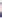 罗宝阁 罗宝阁 罗宝阁 男男中土大地国际建筑设计有限公司中土大地国际建筑设计有限公司中土大地国际建筑设计有限公司正高级工程师正高级工程师正高级工程师建筑工程建筑工程建筑工程建筑工程建筑工程建筑工程建筑工程绿色建造绿色建造绿色建造绿色建造JZZJ0194JZZJ0194李云李云李云李云男男中土大地国际建筑设计有限公司中土大地国际建筑设计有限公司中土大地国际建筑设计有限公司正高级工程师正高级工程师正高级工程师建筑工程建筑工程建筑工程建筑工程建筑工程建筑工程建筑工程科技、质量（土建）科技、质量（土建）科技、质量（土建）科技、质量（土建）JZZJ0195JZZJ0195史永健史永健史永健史永健男男中土大地国际建筑设计有限公司中土大地国际建筑设计有限公司中土大地国际建筑设计有限公司正高级工程师正高级工程师正高级工程师建筑工程、市政园林建筑工程、市政园林建筑工程、市政园林建筑工程、市政园林建筑工程、市政园林建筑工程、市政园林建筑工程、市政园林科技、质量（土建）、装配式、超低能耗科技、质量（土建）、装配式、超低能耗科技、质量（土建）、装配式、超低能耗科技、质量（土建）、装配式、超低能耗JZZJ0196JZZJ0196焦婧焦婧焦婧焦婧女女中土大地国际建筑设计有限公司中土大地国际建筑设计有限公司中土大地国际建筑设计有限公司正高级工程师正高级工程师正高级工程师建筑工程建筑工程建筑工程建筑工程建筑工程建筑工程建筑工程装配式、超低能耗装配式、超低能耗装配式、超低能耗装配式、超低能耗JZZJ0197JZZJ0197王玉龙王玉龙王玉龙王玉龙男男中土大地国际建筑设计有限公司中土大地国际建筑设计有限公司中土大地国际建筑设计有限公司正高级工程师正高级工程师正高级工程师建筑工程、市政园林建筑工程、市政园林建筑工程、市政园林建筑工程、市政园林建筑工程、市政园林建筑工程、市政园林建筑工程、市政园林质量（土建）、智慧建造、绿色建造质量（土建）、智慧建造、绿色建造质量（土建）、智慧建造、绿色建造质量（土建）、智慧建造、绿色建造JZZJ0198JZZJ0198王勇王勇王勇王勇男男中土大地国际建筑设计有限公司中土大地国际建筑设计有限公司中土大地国际建筑设计有限公司高级工程师高级工程师高级工程师建筑工程建筑工程建筑工程建筑工程建筑工程建筑工程建筑工程科技科技科技科技JZZJ0199JZZJ0199褚娟娟褚娟娟褚娟娟褚娟娟女女中土大地国际建筑设计有限公司中土大地国际建筑设计有限公司中土大地国际建筑设计有限公司正高级工程师正高级工程师正高级工程师建筑工程、市政园林建筑工程、市政园林建筑工程、市政园林建筑工程、市政园林建筑工程、市政园林建筑工程、市政园林建筑工程、市政园林科技、质量（土建）科技、质量（土建）科技、质量（土建）科技、质量（土建）JZZJ0200JZZJ0200李红运李红运李红运李红运男男中土大地国际建筑设计有限公司中土大地国际建筑设计有限公司中土大地国际建筑设计有限公司正高级工程师正高级工程师正高级工程师建筑工程建筑工程建筑工程建筑工程建筑工程建筑工程建筑工程质量（土建）质量（土建）质量（土建）质量（土建）JZZJ0201JZZJ0201霍千勇霍千勇霍千勇霍千勇男男中土大地国际建筑设计有限公司中土大地国际建筑设计有限公司中土大地国际建筑设计有限公司高级工程师高级工程师高级工程师市政园林、公路交通市政园林、公路交通市政园林、公路交通市政园林、公路交通市政园林、公路交通市政园林、公路交通市政园林、公路交通绿色建造绿色建造绿色建造绿色建造JZZJ0202JZZJ0202马旺壮马旺壮马旺壮马旺壮男男中土大地国际建筑设计有限公司中土大地国际建筑设计有限公司中土大地国际建筑设计有限公司高级工程师高级工程师高级工程师建筑工程建筑工程建筑工程建筑工程建筑工程建筑工程建筑工程质量（安装）、绿色建造质量（安装）、绿色建造质量（安装）、绿色建造质量（安装）、绿色建造JZZJ0203JZZJ0203巴晶芬巴晶芬巴晶芬巴晶芬女女中土大地国际建筑设计有限公司中土大地国际建筑设计有限公司中土大地国际建筑设计有限公司高级工程师高级工程师高级工程师市政园林市政园林市政园林市政园林市政园林市政园林市政园林科技、质量（安装）科技、质量（安装）科技、质量（安装）科技、质量（安装）JZZJ0204JZZJ0204王少静王少静王少静王少静女女中土大地国际建筑设计有限公司中土大地国际建筑设计有限公司中土大地国际建筑设计有限公司高级工程师高级工程师高级工程师建筑工程、市政园林建筑工程、市政园林建筑工程、市政园林建筑工程、市政园林建筑工程、市政园林建筑工程、市政园林建筑工程、市政园林科技、质量（安装）科技、质量（安装）科技、质量（安装）科技、质量（安装）JZZJ0205JZZJ0205吴海涛吴海涛吴海涛吴海涛男男中土大地国际建筑设计有限公司中土大地国际建筑设计有限公司中土大地国际建筑设计有限公司正高级工程师正高级工程师正高级工程师建筑工程建筑工程建筑工程建筑工程建筑工程建筑工程建筑工程科技、土建（土建）、装配式科技、土建（土建）、装配式科技、土建（土建）、装配式科技、土建（土建）、装配式JZZJ0206JZZJ0206杨昂杨昂杨昂杨昂女女中土大地国际建筑设计有限公司中土大地国际建筑设计有限公司中土大地国际建筑设计有限公司高级工程师高级工程师高级工程师建筑工程、市政园林建筑工程、市政园林建筑工程、市政园林建筑工程、市政园林建筑工程、市政园林建筑工程、市政园林建筑工程、市政园林科技、质量（安装）、智慧建造科技、质量（安装）、智慧建造科技、质量（安装）、智慧建造科技、质量（安装）、智慧建造JZZJ0207JZZJ0207张剑张剑张剑张剑男男中土大地国际建筑设计有限公司中土大地国际建筑设计有限公司中土大地国际建筑设计有限公司高级工程师高级工程师高级工程师建筑工程建筑工程建筑工程建筑工程建筑工程建筑工程建筑工程质量（土建）、绿色建造、智慧建造质量（土建）、绿色建造、智慧建造质量（土建）、绿色建造、智慧建造质量（土建）、绿色建造、智慧建造JZZJ0208JZZJ0208冀文英冀文英冀文英冀文英男男中土大地国际建筑设计有限公司中土大地国际建筑设计有限公司中土大地国际建筑设计有限公司研究员级高级工程师研究员级高级工程师研究员级高级工程师建筑工程建筑工程建筑工程建筑工程建筑工程建筑工程建筑工程质量（土建）、装配式、BIM技术质量（土建）、装配式、BIM技术质量（土建）、装配式、BIM技术质量（土建）、装配式、BIM技术JZZJ0209JZZJ0209米行米行米行米行男男中土大地国际建筑设计有限公司中土大地国际建筑设计有限公司中土大地国际建筑设计有限公司高级工程师高级工程师高级工程师建筑工程建筑工程建筑工程建筑工程建筑工程建筑工程建筑工程质量（土建）、装配式、超低能耗质量（土建）、装配式、超低能耗质量（土建）、装配式、超低能耗质量（土建）、装配式、超低能耗JZZJ0210JZZJ0210檀静檀静檀静檀静女女中土大地国际建筑设计有限公司中土大地国际建筑设计有限公司中土大地国际建筑设计有限公司高级工程师高级工程师高级工程师市政园林市政园林市政园林市政园林市政园林市政园林市政园林科技、绿色建造、智慧建造科技、绿色建造、智慧建造科技、绿色建造、智慧建造科技、绿色建造、智慧建造JZZJ0211JZZJ0211李会永李会永李会永李会永男男中土大地国际建筑设计有限公司中土大地国际建筑设计有限公司中土大地国际建筑设计有限公司正高级工程师正高级工程师正高级工程师建筑工程建筑工程建筑工程建筑工程建筑工程建筑工程建筑工程企业管理企业管理企业管理企业管理JZZJ0212JZZJ0212乔铮乔铮乔铮乔铮男男中土城联建设工程有限公司中土城联建设工程有限公司中土城联建设工程有限公司高级工程师高级工程师高级工程师建筑工程建筑工程建筑工程建筑工程建筑工程建筑工程建筑工程项目管理项目管理项目管理项目管理JZZJ0213JZZJ0213郑月兰郑月兰郑月兰郑月兰女女中土城联建设工程有限公司中土城联建设工程有限公司中土城联建设工程有限公司高级工程师高级工程师高级工程师建筑工程建筑工程建筑工程建筑工程建筑工程建筑工程建筑工程质量（土建）、装配式质量（土建）、装配式质量（土建）、装配式质量（土建）、装配式JZZJ0214JZZJ0214杜苗杜苗杜苗杜苗女女中土城联建设工程有限公司中土城联建设工程有限公司中土城联建设工程有限公司高级工程师高级工程师高级工程师建筑工程建筑工程建筑工程建筑工程建筑工程建筑工程建筑工程质量（安装）质量（安装）质量（安装）质量（安装）JZZJ0215JZZJ0215孟岩勇孟岩勇孟岩勇孟岩勇男男中土城联建设工程有限公司中土城联建设工程有限公司中土城联建设工程有限公司正高级工程师正高级工程师正高级工程师建筑工程建筑工程建筑工程建筑工程建筑工程建筑工程建筑工程科技、质量（安装）、装配式、超低能耗科技、质量（安装）、装配式、超低能耗科技、质量（安装）、装配式、超低能耗科技、质量（安装）、装配式、超低能耗JZZJ0216JZZJ0216任晓红任晓红任晓红任晓红女女中土城联工程建设有限公司中土城联工程建设有限公司中土城联工程建设有限公司高级工程师高级工程师高级工程师建筑工程建筑工程建筑工程建筑工程建筑工程建筑工程建筑工程绿色建造绿色建造绿色建造绿色建造JZZJ0217JZZJ0217任晓慧任晓慧任晓慧任晓慧女女中土城联工程建设有限公司中土城联工程建设有限公司中土城联工程建设有限公司高级工程师高级工程师高级工程师建筑工程建筑工程建筑工程建筑工程建筑工程建筑工程建筑工程项目管理项目管理项目管理项目管理JZZJ0218JZZJ0218张增富张增富张增富张增富男男中土城联工程建设有限公司中土城联工程建设有限公司中土城联工程建设有限公司高级工程师高级工程师高级工程师建筑工程、市政园林建筑工程、市政园林建筑工程、市政园林建筑工程、市政园林建筑工程、市政园林建筑工程、市政园林建筑工程、市政园林建筑经济、供应链建筑经济、供应链建筑经济、供应链建筑经济、供应链JZZJ0219JZZJ0219闫万军闫万军闫万军闫万军男男中土城联工程建设有限公司中土城联工程建设有限公司中土城联工程建设有限公司正高级工程师正高级工程师正高级工程师建设工程建设工程建设工程建设工程建设工程建设工程建设工程质量、装配式、超低能耗、BIM技术质量、装配式、超低能耗、BIM技术质量、装配式、超低能耗、BIM技术质量、装配式、超低能耗、BIM技术JZZJ0220JZZJ0220李卫锋李卫锋李卫锋李卫锋男男中土城联工程建设有限公司中土城联工程建设有限公司中土城联工程建设有限公司正高级工程师正高级工程师正高级工程师建筑工程建筑工程建筑工程建筑工程建筑工程建筑工程建筑工程质量（电气）质量（电气）质量（电气）质量（电气）JZZJ0221JZZJ0221张金峰张金峰张金峰张金峰男男中土城联工程建设有限公司中土城联工程建设有限公司中土城联工程建设有限公司高级工程师高级工程师高级工程师建筑工程建筑工程建筑工程建筑工程建筑工程建筑工程建筑工程企业管理企业管理企业管理企业管理JZZJ0222JZZJ0222张非非张非非张非非张非非男男中土城联工程建设有限公司中土城联工程建设有限公司中土城联工程建设有限公司高级工程师高级工程师高级工程师建筑工程建筑工程建筑工程建筑工程建筑工程建筑工程建筑工程科技、绿色建造、智慧建造科技、绿色建造、智慧建造科技、绿色建造、智慧建造科技、绿色建造、智慧建造JZZJ0223JZZJ0223张学玲张学玲张学玲张学玲女女中土城联工程建设有限公司中土城联工程建设有限公司中土城联工程建设有限公司正高级工程师正高级工程师正高级工程师建筑工程建筑工程建筑工程建筑工程建筑工程建筑工程建筑工程质量（土建）、装配式质量（土建）、装配式质量（土建）、装配式质量（土建）、装配式JZZJ0224JZZJ0224侯俊松侯俊松侯俊松侯俊松男男中土城联建设工程有限公司中土城联建设工程有限公司中土城联建设工程有限公司正高级工程师正高级工程师正高级工程师建筑工程建筑工程建筑工程建筑工程建筑工程建筑工程建筑工程智慧建造、企业管理智慧建造、企业管理智慧建造、企业管理智慧建造、企业管理JZZJ0225JZZJ0225汪伟汪伟汪伟汪伟男男中土城联工程建设有限公司中土城联工程建设有限公司中土城联工程建设有限公司正高级工程师正高级工程师正高级工程师建筑工程建筑工程建筑工程建筑工程建筑工程建筑工程建筑工程科技、绿色建造、智慧建造科技、绿色建造、智慧建造科技、绿色建造、智慧建造科技、绿色建造、智慧建造JZZJ0226JZZJ0226高腾野高腾野高腾野高腾野男男中土城联工程建设有限公司中土城联工程建设有限公司中土城联工程建设有限公司正高级工程师正高级工程师正高级工程师建筑工程建筑工程建筑工程建筑工程建筑工程建筑工程建筑工程科技、绿色建造、智慧建造科技、绿色建造、智慧建造科技、绿色建造、智慧建造科技、绿色建造、智慧建造JZZJ0227JZZJ0227石江涛石江涛石江涛石江涛男男中核第四研究设计工程有限公司中核第四研究设计工程有限公司中核第四研究设计工程有限公司正高级工程师正高级工程师正高级工程师建筑工程建筑工程建筑工程建筑工程建筑工程建筑工程建筑工程科技、质量（土建）、装配式科技、质量（土建）、装配式科技、质量（土建）、装配式科技、质量（土建）、装配式JZZJ0228JZZJ0228李立伟李立伟李立伟李立伟男男中核第四研究设计工程有限公司中核第四研究设计工程有限公司中核第四研究设计工程有限公司正高级工程师正高级工程师正高级工程师建筑工程建筑工程建筑工程建筑工程建筑工程建筑工程建筑工程科技、质量（土建）、装配式科技、质量（土建）、装配式科技、质量（土建）、装配式科技、质量（土建）、装配式JZZJ0229JZZJ0229唐伟唐伟唐伟唐伟男男中核第四研究设计工程有限公司中核第四研究设计工程有限公司中核第四研究设计工程有限公司高级工程师高级工程师高级工程师建筑工程建筑工程建筑工程建筑工程建筑工程建筑工程建筑工程科技、质量（土建）、装配式科技、质量（土建）、装配式科技、质量（土建）、装配式科技、质量（土建）、装配式JZZJ0230JZZJ0230邵宏伟邵宏伟邵宏伟邵宏伟男男中核第四研究设计工程有限公司中核第四研究设计工程有限公司中核第四研究设计工程有限公司高级工程师高级工程师高级工程师建筑工程建筑工程建筑工程建筑工程建筑工程建筑工程建筑工程科技、质量（土建）、装配式科技、质量（土建）、装配式科技、质量（土建）、装配式科技、质量（土建）、装配式JZZJ0231JZZJ0231范路英范路英范路英范路英男男中核第四研究设计工程有限公司中核第四研究设计工程有限公司中核第四研究设计工程有限公司研究员级高级工程师研究员级高级工程师研究员级高级工程师建筑工程建筑工程建筑工程建筑工程建筑工程建筑工程建筑工程科技、质量（土建）、装配式科技、质量（土建）、装配式科技、质量（土建）、装配式科技、质量（土建）、装配式JZZJ0232JZZJ0232李宏峰李宏峰李宏峰李宏峰男男石家庄思凯电力建设有限公司石家庄思凯电力建设有限公司石家庄思凯电力建设有限公司高级工程师高级工程师高级工程师电力电力电力电力电力电力电力科技、质量（电气）、绿色建造、 智慧建造科技、质量（电气）、绿色建造、 智慧建造科技、质量（电气）、绿色建造、 智慧建造科技、质量（电气）、绿色建造、 智慧建造JZZJ0233JZZJ0233马琳马琳马琳马琳男男石家庄思凯电力建设有限公司石家庄思凯电力建设有限公司石家庄思凯电力建设有限公司高级工程师高级工程师高级工程师电力电力电力电力电力电力电力科技、质量（土建）、 智慧建造科技、质量（土建）、 智慧建造科技、质量（土建）、 智慧建造科技、质量（土建）、 智慧建造JZZJ0234JZZJ0234褚振宇褚振宇褚振宇褚振宇男男河北贺宸工程设计咨询有限公司河北贺宸工程设计咨询有限公司河北贺宸工程设计咨询有限公司研究员级高级工程师研究员级高级工程师研究员级高级工程师建筑工程建筑工程建筑工程建筑工程建筑工程建筑工程建筑工程质量（土建）、绿色建造、智慧建造质量（土建）、绿色建造、智慧建造质量（土建）、绿色建造、智慧建造质量（土建）、绿色建造、智慧建造JZZJ0235JZZJ0235李军巧李军巧李军巧李军巧女女河北省第二建筑工程有限公司河北省第二建筑工程有限公司河北省第二建筑工程有限公司正高级工程师正高级工程师正高级工程师建筑工程、市政园林建筑工程、市政园林建筑工程、市政园林建筑工程、市政园林建筑工程、市政园林建筑工程、市政园林建筑工程、市政园林质量（土建、装饰装修）、建筑经济质量（土建、装饰装修）、建筑经济质量（土建、装饰装修）、建筑经济质量（土建、装饰装修）、建筑经济JZZJ0236JZZJ0236贺玉玲贺玉玲贺玉玲贺玉玲女女河北省第二建筑工程有限公司河北省第二建筑工程有限公司河北省第二建筑工程有限公司高级工程师高级工程师高级工程师建筑工程、市政园林建筑工程、市政园林建筑工程、市政园林建筑工程、市政园林建筑工程、市政园林建筑工程、市政园林建筑工程、市政园林质量（土建、装饰装修）质量（土建、装饰装修）质量（土建、装饰装修）质量（土建、装饰装修）JZZJ0237JZZJ0237凡秀荣凡秀荣凡秀荣凡秀荣女女河北省第二建筑工程有限公司河北省第二建筑工程有限公司河北省第二建筑工程有限公司正高级工程师正高级工程师正高级工程师建筑工程、市政园林建筑工程、市政园林建筑工程、市政园林建筑工程、市政园林建筑工程、市政园林建筑工程、市政园林建筑工程、市政园林质量（电气）、建筑经济质量（电气）、建筑经济质量（电气）、建筑经济质量（电气）、建筑经济JZZJ0238JZZJ0238张彦芳张彦芳张彦芳张彦芳女女河北省第二建筑工程有限公司河北省第二建筑工程有限公司河北省第二建筑工程有限公司高级工程师高级工程师高级工程师建筑工程、市政园林建筑工程、市政园林建筑工程、市政园林建筑工程、市政园林建筑工程、市政园林建筑工程、市政园林建筑工程、市政园林质量（电气）、 建筑经济质量（电气）、 建筑经济质量（电气）、 建筑经济质量（电气）、 建筑经济JZZJ0239JZZJ0239王颖娟王颖娟王颖娟王颖娟女女华艺博展装饰有限公司华艺博展装饰有限公司华艺博展装饰有限公司高级工程师高级工程师高级工程师建筑工程建筑工程建筑工程建筑工程建筑工程建筑工程建筑工程项目管理项目管理项目管理项目管理JZZJ0240JZZJ0240李成杰李成杰李成杰李成杰男男金环建设集团有限公司金环建设集团有限公司金环建设集团有限公司正高级工程师正高级工程师正高级工程师建筑工程建筑工程建筑工程建筑工程建筑工程建筑工程建筑工程科技、装配式、BIM技术科技、装配式、BIM技术科技、装配式、BIM技术科技、装配式、BIM技术JZZJ0241JZZJ0241刘锦华刘锦华刘锦华刘锦华女女河北女子职业技术学院河北女子职业技术学院河北女子职业技术学院正高级工程师正高级工程师正高级工程师建筑工程、市政园林、公路交通建筑工程、市政园林、公路交通建筑工程、市政园林、公路交通建筑工程、市政园林、公路交通建筑工程、市政园林、公路交通建筑工程、市政园林、公路交通建筑工程、市政园林、公路交通质量（土建）、BIM技术、建筑经济质量（土建）、BIM技术、建筑经济质量（土建）、BIM技术、建筑经济质量（土建）、BIM技术、建筑经济JZZJ0242JZZJ0242李占军李占军李占军李占军男男辛集市第二建筑有限责任公司辛集市第二建筑有限责任公司辛集市第二建筑有限责任公司高级工程师高级工程师高级工程师建筑工程建筑工程建筑工程建筑工程建筑工程建筑工程建筑工程质量（土建）质量（土建）质量（土建）质量（土建）JZZJ0243JZZJ0243武小芸武小芸武小芸武小芸女女辛集第二建筑有限责任公司辛集第二建筑有限责任公司辛集第二建筑有限责任公司建筑高工、暖通高工建筑高工、暖通高工建筑高工、暖通高工建筑工程建筑工程建筑工程建筑工程建筑工程建筑工程建筑工程科技、质量（土建、安装）、绿色建造、智慧建造、建筑经济科技、质量（土建、安装）、绿色建造、智慧建造、建筑经济科技、质量（土建、安装）、绿色建造、智慧建造、建筑经济科技、质量（土建、安装）、绿色建造、智慧建造、建筑经济JZZJ0244JZZJ0244马宁马宁马宁马宁男男辛集市正达建筑工程有限公司辛集市正达建筑工程有限公司辛集市正达建筑工程有限公司高级工程师高级工程师高级工程师建筑工程建筑工程建筑工程建筑工程建筑工程建筑工程建筑工程质量（土建、装饰装修）质量（土建、装饰装修）质量（土建、装饰装修）质量（土建、装饰装修）JZZJ0245JZZJ0245严雪峰严雪峰严雪峰严雪峰男男河北建工集团工程设计研究总院河北建工集团工程设计研究总院河北建工集团工程设计研究总院高级工程师高级工程师高级工程师建筑工程建筑工程建筑工程建筑工程建筑工程建筑工程建筑工程质量（电气）质量（电气）质量（电气）质量（电气）JZZJ0246JZZJ0246郑晓亮郑晓亮郑晓亮郑晓亮男男河北建工集团工程设计研究总院河北建工集团工程设计研究总院河北建工集团工程设计研究总院正高级工程师正高级工程师正高级工程师建筑工程建筑工程建筑工程建筑工程建筑工程建筑工程建筑工程科技、超低能耗科技、超低能耗科技、超低能耗科技、超低能耗JZZJ0247JZZJ0247黄丽军黄丽军黄丽军黄丽军男男河北建工集团工程设计研究总院河北建工集团工程设计研究总院河北建工集团工程设计研究总院高级工程师高级工程师高级工程师建筑工程建筑工程建筑工程建筑工程建筑工程建筑工程建筑工程质量（土建）质量（土建）质量（土建）质量（土建）JZZJ0248JZZJ0248张振强张振强张振强张振强男男河北建工集团工程设计研究总院河北建工集团工程设计研究总院河北建工集团工程设计研究总院正高级工程师正高级工程师正高级工程师建筑工程建筑工程建筑工程建筑工程建筑工程建筑工程建筑工程质量（安装）、装配式、超低能耗质量（安装）、装配式、超低能耗质量（安装）、装配式、超低能耗质量（安装）、装配式、超低能耗JZZJ0249JZZJ0249王磊磊王磊磊王磊磊王磊磊男男河北建工集团工程设计研究总院河北建工集团工程设计研究总院河北建工集团工程设计研究总院高级工程师高级工程师高级工程师土木工程土木工程土木工程土木工程土木工程土木工程土木工程质量（土建）、装配式质量（土建）、装配式质量（土建）、装配式质量（土建）、装配式JZZJ0250JZZJ0250吴瑞静吴瑞静吴瑞静吴瑞静女女河北建工集团工程设计研究总院河北建工集团工程设计研究总院河北建工集团工程设计研究总院高级工程师高级工程师高级工程师建筑工程建筑工程建筑工程建筑工程建筑工程建筑工程建筑工程质量（电气）质量（电气）质量（电气）质量（电气）JZZJ0251JZZJ0251于双双于双双于双双于双双女女河北建工集团工程设计研究总院河北建工集团工程设计研究总院河北建工集团工程设计研究总院高级工程师高级工程师高级工程师建筑工程建筑工程建筑工程建筑工程建筑工程建筑工程建筑工程科技、质量（土建）科技、质量（土建）科技、质量（土建）科技、质量（土建）JZZJ0252JZZJ0252王亚珍王亚珍王亚珍王亚珍女女河北建工集团工程设计研究总院河北建工集团工程设计研究总院河北建工集团工程设计研究总院高级工程师高级工程师高级工程师建筑工程建筑工程建筑工程建筑工程建筑工程建筑工程建筑工程质量（安装）质量（安装）质量（安装）质量（安装）JZZJ0253JZZJ0253刘星刘星刘星刘星男男河北建工集团工程设计研究总院河北建工集团工程设计研究总院河北建工集团工程设计研究总院正高级工程师正高级工程师正高级工程师建筑工程建筑工程建筑工程建筑工程建筑工程建筑工程建筑工程质量（土建）、装配式质量（土建）、装配式质量（土建）、装配式质量（土建）、装配式JZZJ0254JZZJ0254张玮娜张玮娜张玮娜张玮娜女女河北建工集团工程设计研究总院河北建工集团工程设计研究总院河北建工集团工程设计研究总院正高级工程师正高级工程师正高级工程师建筑工程建筑工程建筑工程建筑工程建筑工程建筑工程建筑工程质量（土建）、装配式质量（土建）、装配式质量（土建）、装配式质量（土建）、装配式JZZJ0255JZZJ0255宋晓红宋晓红宋晓红宋晓红男男河北建工集团工程设计研究总院河北建工集团工程设计研究总院河北建工集团工程设计研究总院高级工程师高级工程师高级工程师市政园林市政园林市政园林市政园林市政园林市政园林市政园林科技科技科技科技JZZJ0256JZZJ0256单克强单克强单克强单克强男男河北建工集团工程设计研究总院河北建工集团工程设计研究总院河北建工集团工程设计研究总院高级工程师高级工程师高级工程师建筑工程建筑工程建筑工程建筑工程建筑工程建筑工程建筑工程质量（土建）质量（土建）质量（土建）质量（土建）JZZJ0257JZZJ0257安延杰安延杰安延杰安延杰男男河北建工集团工程设计研究总院河北建工集团工程设计研究总院河北建工集团工程设计研究总院高级工程师高级工程师高级工程师建筑工程建筑工程建筑工程建筑工程建筑工程建筑工程建筑工程质量（安装）、超低能耗质量（安装）、超低能耗质量（安装）、超低能耗质量（安装）、超低能耗JZZJ0258JZZJ0258王珍珍王珍珍王珍珍王珍珍女女河北建工集团工程设计研究总院河北建工集团工程设计研究总院河北建工集团工程设计研究总院高级工程师高级工程师高级工程师建筑工程建筑工程建筑工程建筑工程建筑工程建筑工程建筑工程质量（土建）质量（土建）质量（土建）质量（土建）JZZJ0259JZZJ0259么甲果么甲果么甲果么甲果男男河北建工集团工程设计研究总院河北建工集团工程设计研究总院河北建工集团工程设计研究总院注册设备工程师注册设备工程师注册设备工程师建筑工程建筑工程建筑工程建筑工程建筑工程建筑工程建筑工程质量（安装）质量（安装）质量（安装）质量（安装）JZZJ0260JZZJ0260贾静涛贾静涛贾静涛贾静涛男男河北建工集团工程设计研究总院河北建工集团工程设计研究总院河北建工集团工程设计研究总院一级注册建筑师一级注册建筑师一级注册建筑师建筑工程建筑工程建筑工程建筑工程建筑工程建筑工程建筑工程质量（土建）质量（土建）质量（土建）质量（土建）JZZJ0261JZZJ0261甄素敏甄素敏甄素敏甄素敏女女河北建工集团工程设计研究总院河北建工集团工程设计研究总院河北建工集团工程设计研究总院高级工程师高级工程师高级工程师建筑工程建筑工程建筑工程建筑工程建筑工程建筑工程建筑工程质量（电气）质量（电气）质量（电气）质量（电气）JZZJ0262JZZJ0262党晓玲党晓玲党晓玲党晓玲女女河北建工集团工程设计研究总院河北建工集团工程设计研究总院河北建工集团工程设计研究总院高级工程师高级工程师高级工程师建筑工程建筑工程建筑工程建筑工程建筑工程建筑工程建筑工程质量（土建）、超低能耗质量（土建）、超低能耗质量（土建）、超低能耗质量（土建）、超低能耗JZZJ0263JZZJ0263李玉玲李玉玲李玉玲李玉玲女女河北建工集团工程设计研究总院河北建工集团工程设计研究总院河北建工集团工程设计研究总院高级工程师高级工程师高级工程师建筑工程建筑工程建筑工程建筑工程建筑工程建筑工程建筑工程质量（安装）质量（安装）质量（安装）质量（安装）JZZJ0264JZZJ0264贾伟贾伟贾伟贾伟男男河北建工集团工程设计研究总院河北建工集团工程设计研究总院河北建工集团工程设计研究总院高级工程师高级工程师高级工程师建筑工程建筑工程建筑工程建筑工程建筑工程建筑工程建筑工程科技科技科技科技JZZJ0265JZZJ0265田国强田国强田国强田国强男男河北建工集团工程设计研究总院河北建工集团工程设计研究总院河北建工集团工程设计研究总院一级建造师一级建造师一级建造师建筑工程建筑工程建筑工程建筑工程建筑工程建筑工程建筑工程质量（土建）质量（土建）质量（土建）质量（土建）JZZJ0266JZZJ0266司利强司利强司利强司利强男男河北建工集团工程设计研究总院河北建工集团工程设计研究总院河北建工集团工程设计研究总院高级工程师高级工程师高级工程师建筑工程建筑工程建筑工程建筑工程建筑工程建筑工程建筑工程质量（电气）质量（电气）质量（电气）质量（电气）JZZJ0267JZZJ0267黄宁辉黄宁辉黄宁辉黄宁辉男男河北建工集团工程设计研究总院河北建工集团工程设计研究总院河北建工集团工程设计研究总院高级工程师高级工程师高级工程师城市规划城市规划城市规划城市规划城市规划城市规划城市规划科技科技科技科技JZZJ0268JZZJ0268黄如新黄如新黄如新黄如新男男河北建工集团工程设计研究总院河北建工集团工程设计研究总院河北建工集团工程设计研究总院高级工程师高级工程师高级工程师建筑工程建筑工程建筑工程建筑工程建筑工程建筑工程建筑工程质量（安装）、装配式、超低能耗质量（安装）、装配式、超低能耗质量（安装）、装配式、超低能耗质量（安装）、装配式、超低能耗JZZJ0269JZZJ0269张拥军张拥军张拥军张拥军男男中佳勘察设计有限公司中佳勘察设计有限公司中佳勘察设计有限公司高级工程师高级工程师高级工程师建筑工程建筑工程建筑工程建筑工程建筑工程建筑工程建筑工程企业管理企业管理企业管理企业管理JZZJ0270JZZJ0270刘宏丽刘宏丽刘宏丽刘宏丽女女中佳勘察设计有限公司中佳勘察设计有限公司中佳勘察设计有限公司工程师工程师工程师建筑工程建筑工程建筑工程建筑工程建筑工程建筑工程建筑工程企业管理企业管理企业管理企业管理JZZJ0271JZZJ0271侯吉鹰侯吉鹰侯吉鹰侯吉鹰男男中佳勘察设计有限公司中佳勘察设计有限公司中佳勘察设计有限公司工程师工程师工程师建筑工程建筑工程建筑工程建筑工程建筑工程建筑工程建筑工程企业管理企业管理企业管理企业管理JZZJ0272JZZJ0272尹国锋尹国锋尹国锋尹国锋男男石家庄市建设工程质量监督管理站石家庄市建设工程质量监督管理站石家庄市建设工程质量监督管理站高级工程师高级工程师高级工程师建筑工程、市政园林、轨道交通建筑工程、市政园林、轨道交通建筑工程、市政园林、轨道交通建筑工程、市政园林、轨道交通建筑工程、市政园林、轨道交通建筑工程、市政园林、轨道交通建筑工程、市政园林、轨道交通质量质量质量质量JZZJ0273JZZJ0273张亮张亮张亮张亮男男石家庄市建设工程质量监督管理站石家庄市建设工程质量监督管理站石家庄市建设工程质量监督管理站正高级工程师正高级工程师正高级工程师建筑工程、市政园林、 公路、轨道交通建筑工程、市政园林、 公路、轨道交通建筑工程、市政园林、 公路、轨道交通建筑工程、市政园林、 公路、轨道交通建筑工程、市政园林、 公路、轨道交通建筑工程、市政园林、 公路、轨道交通建筑工程、市政园林、 公路、轨道交通质量质量质量质量JZZJ0274JZZJ0274王虹王虹王虹王虹男男石家庄市建设工程质量监督管理站石家庄市建设工程质量监督管理站石家庄市建设工程质量监督管理站高级工程师高级工程师高级工程师建筑工程、市政园林、轨道交通建筑工程、市政园林、轨道交通建筑工程、市政园林、轨道交通建筑工程、市政园林、轨道交通建筑工程、市政园林、轨道交通建筑工程、市政园林、轨道交通建筑工程、市政园林、轨道交通质量质量质量质量JZZJ0275JZZJ0275焦向国焦向国焦向国焦向国男男斯特龙装饰股份有限公司斯特龙装饰股份有限公司斯特龙装饰股份有限公司正高级工程师正高级工程师正高级工程师建筑工程建筑工程建筑工程建筑工程建筑工程建筑工程建筑工程质量（装饰装修）、绿色建造、智慧建造质量（装饰装修）、绿色建造、智慧建造质量（装饰装修）、绿色建造、智慧建造质量（装饰装修）、绿色建造、智慧建造JZZJ0276JZZJ0276闫志毅闫志毅闫志毅闫志毅男男河北人防工程设计研究院有限公司河北人防工程设计研究院有限公司河北人防工程设计研究院有限公司正高级工程师正高级工程师正高级工程师建筑工程建筑工程建筑工程建筑工程建筑工程建筑工程建筑工程质量（土建）、建筑经济质量（土建）、建筑经济质量（土建）、建筑经济质量（土建）、建筑经济JZZJ0277JZZJ0277张小红张小红张小红张小红女女石家庄给排水设计研究院有限责任公司石家庄给排水设计研究院有限责任公司石家庄给排水设计研究院有限责任公司正高级工程师正高级工程师正高级工程师市政园林市政园林市政园林市政园林市政园林市政园林市政园林质量（安装）质量（安装）质量（安装）质量（安装）JZZJ0278JZZJ0278王胜英王胜英王胜英王胜英女女石家庄给排水设计研究院有限责任公司石家庄给排水设计研究院有限责任公司石家庄给排水设计研究院有限责任公司高级工程师高级工程师高级工程师市政园林市政园林市政园林市政园林市政园林市政园林市政园林质量（安装）质量（安装）质量（安装）质量（安装）JZZJ0279JZZJ0279王青梅王青梅王青梅王青梅女女石家庄给排水设计研究院有限责任公司石家庄给排水设计研究院有限责任公司石家庄给排水设计研究院有限责任公司高级工程师高级工程师高级工程师市政园林市政园林市政园林市政园林市政园林市政园林市政园林质量（安装）质量（安装）质量（安装）质量（安装）JZZJ0280JZZJ0280杜潇杜潇杜潇杜潇女女石家庄给排水设计研究院有限责任公司石家庄给排水设计研究院有限责任公司石家庄给排水设计研究院有限责任公司高级工程师高级工程师高级工程师市政园林市政园林市政园林市政园林市政园林市政园林市政园林质量（安装）质量（安装）质量（安装）质量（安装）JZZJ0281JZZJ0281王永先王永先王永先王永先女女河北工程技术学院河北工程技术学院河北工程技术学院副教授副教授副教授建筑工程建筑工程建筑工程建筑工程建筑工程建筑工程建筑工程质量（土建）质量（土建）质量（土建）质量（土建）JZZJ0282JZZJ0282刘永朝刘永朝刘永朝刘永朝男男河北金科天翼房地产开发有限公司河北金科天翼房地产开发有限公司河北金科天翼房地产开发有限公司工程师工程师工程师建筑工程建筑工程建筑工程建筑工程建筑工程建筑工程建筑工程供应链供应链供应链供应链JZZJ0283JZZJ0283郝林涛郝林涛郝林涛郝林涛男男河北利航房地产发展有限公司河北利航房地产发展有限公司河北利航房地产发展有限公司中级经济师中级经济师中级经济师建筑工程建筑工程建筑工程建筑工程建筑工程建筑工程建筑工程供应链供应链供应链供应链JZZJ0284JZZJ0284贾磊贾磊贾磊贾磊男男河北上元益和房地产开发有限公司河北上元益和房地产开发有限公司河北上元益和房地产开发有限公司统计师统计师统计师建筑工程建筑工程建筑工程建筑工程建筑工程建筑工程建筑工程供应链供应链供应链供应链JZZJ0285JZZJ0285王永利王永利王永利王永利男男华氏达地产有限公司华氏达地产有限公司华氏达地产有限公司高级采购师高级采购师高级采购师建筑工程建筑工程建筑工程建筑工程建筑工程建筑工程建筑工程供应链供应链供应链供应链JZZJ0286JZZJ0286王吉伟王吉伟王吉伟王吉伟男男康旅控股集团有限公司康旅控股集团有限公司康旅控股集团有限公司注册采购经理注册采购经理注册采购经理建筑工程建筑工程建筑工程建筑工程建筑工程建筑工程建筑工程供应链供应链供应链供应链JZZJ0287JZZJ0287许国秋许国秋许国秋许国秋男男石家庄金茂房地产开发有限公司石家庄金茂房地产开发有限公司石家庄金茂房地产开发有限公司高级工程师高级工程师高级工程师建筑工程建筑工程建筑工程建筑工程建筑工程建筑工程建筑工程供应链供应链供应链供应链JZZJ0288JZZJ0288刘兆雄刘兆雄刘兆雄刘兆雄男男石家庄市亿城房地产开发有限公司石家庄市亿城房地产开发有限公司石家庄市亿城房地产开发有限公司工程师工程师工程师建筑工程建筑工程建筑工程建筑工程建筑工程建筑工程建筑工程供应链供应链供应链供应链JZZJ0289JZZJ0289张文欣张文欣张文欣张文欣男男正阳房地产集团有限公司正阳房地产集团有限公司正阳房地产集团有限公司工程师工程师工程师建筑工程建筑工程建筑工程建筑工程建筑工程建筑工程建筑工程供应链供应链供应链供应链JZZJ0290JZZJ0290马志锋马志锋马志锋马志锋男男石家庄市藁城区建设工程质量服务站石家庄市藁城区建设工程质量服务站石家庄市藁城区建设工程质量服务站高级工程师高级工程师高级工程师建筑工程建筑工程建筑工程建筑工程建筑工程建筑工程建筑工程质量（土建）、装配式、超低能耗质量（土建）、装配式、超低能耗质量（土建）、装配式、超低能耗质量（土建）、装配式、超低能耗JZZJ0291JZZJ0291曹秀玲曹秀玲曹秀玲曹秀玲女女河北地质大学河北地质大学河北地质大学教授教授教授土木工程土木工程土木工程土木工程土木工程土木工程土木工程科技、质量（土建）、智慧建造、绿色建造科技、质量（土建）、智慧建造、绿色建造科技、质量（土建）、智慧建造、绿色建造科技、质量（土建）、智慧建造、绿色建造唐   山   市唐   山   市唐   山   市唐   山   市唐   山   市唐   山   市唐   山   市唐   山   市唐   山   市唐   山   市唐   山   市唐   山   市唐   山   市唐   山   市唐   山   市唐   山   市唐   山   市唐   山   市唐   山   市唐   山   市唐   山   市唐   山   市唐   山   市唐   山   市唐   山   市序号序号序号姓名姓名姓名性别性别性别所在单位所在单位所在单位所在单位职务/职称职务/职称职务/职称职务/职称行业类别行业类别行业类别专家类别专家类别专家类别专家类别专家类别JZZJ0292JZZJ0292JZZJ0292聂全军聂全军聂全军男男男中益诚达建设集团有限公司中益诚达建设集团有限公司中益诚达建设集团有限公司中益诚达建设集团有限公司正高级工程师正高级工程师正高级工程师正高级工程师建筑工程建筑工程建筑工程质量（土建）质量（土建）质量（土建）质量（土建）质量（土建）JZZJ0293JZZJ0293JZZJ0293田殿俊田殿俊田殿俊男男男唐山城市建筑工程集团有限公司唐山城市建筑工程集团有限公司唐山城市建筑工程集团有限公司唐山城市建筑工程集团有限公司正高级工程师正高级工程师正高级工程师正高级工程师建筑工程建筑工程建筑工程科技、质量（土建）科技、质量（土建）科技、质量（土建）科技、质量（土建）科技、质量（土建）JZZJ0294JZZJ0294JZZJ0294何彪何彪何彪男男男唐山瑞丰建业集团有限公司唐山瑞丰建业集团有限公司唐山瑞丰建业集团有限公司唐山瑞丰建业集团有限公司高级工程师高级工程师高级工程师高级工程师建筑工程建筑工程建筑工程项目管理项目管理项目管理项目管理项目管理JZZJ0295JZZJ0295JZZJ0295户均永户均永户均永男男男丰润建筑安装股份有限公司丰润建筑安装股份有限公司丰润建筑安装股份有限公司丰润建筑安装股份有限公司高级工程师高级工程师高级工程师高级工程师建筑工程建筑工程建筑工程科技、质量科技、质量科技、质量科技、质量科技、质量JZZJ0296JZZJ0296JZZJ0296刘红艳刘红艳刘红艳女女女丰润建筑安装股份有限公司丰润建筑安装股份有限公司丰润建筑安装股份有限公司丰润建筑安装股份有限公司高级工程师高级工程师高级工程师高级工程师建筑工程、市政园林建筑工程、市政园林建筑工程、市政园林企业管理企业管理企业管理企业管理企业管理秦  皇  岛  市秦  皇  岛  市秦  皇  岛  市秦  皇  岛  市秦  皇  岛  市秦  皇  岛  市秦  皇  岛  市秦  皇  岛  市秦  皇  岛  市秦  皇  岛  市秦  皇  岛  市秦  皇  岛  市秦  皇  岛  市秦  皇  岛  市秦  皇  岛  市秦  皇  岛  市秦  皇  岛  市秦  皇  岛  市秦  皇  岛  市秦  皇  岛  市秦  皇  岛  市秦  皇  岛  市秦  皇  岛  市秦  皇  岛  市秦  皇  岛  市序号序号序号姓名姓名姓名性别性别性别所在单位所在单位所在单位所在单位职务/职称职务/职称职务/职称职务/职称行业类别行业类别行业类别专家类别专家类别专家类别专家类别专家类别JZZJ0297JZZJ0297JZZJ0297王文龙王文龙王文龙男男男秦皇岛金洋建设集团有限公司秦皇岛金洋建设集团有限公司秦皇岛金洋建设集团有限公司秦皇岛金洋建设集团有限公司正高级工程师正高级工程师正高级工程师正高级工程师建筑工程建筑工程建筑工程质量（土建）质量（土建）质量（土建）质量（土建）质量（土建）JZZJ0298JZZJ0298JZZJ0298栗丰栗丰栗丰男男男秦皇岛市政建设集团有限公司秦皇岛市政建设集团有限公司秦皇岛市政建设集团有限公司秦皇岛市政建设集团有限公司正高级工程师正高级工程师正高级工程师正高级工程师建筑工程、市政园林、公路交通建筑工程、市政园林、公路交通建筑工程、市政园林、公路交通科技、质量（土建）科技、质量（土建）科技、质量（土建）科技、质量（土建）科技、质量（土建）JZZJ0299JZZJ0299JZZJ0299李胜友李胜友李胜友男男男河北省第三建筑工程有限公司河北省第三建筑工程有限公司河北省第三建筑工程有限公司河北省第三建筑工程有限公司正高级工程师正高级工程师正高级工程师正高级工程师建筑工程建筑工程建筑工程科技科技科技科技科技JZZJ0300JZZJ0300JZZJ0300曲建国曲建国曲建国男男男河北省第三建筑工程有限公司河北省第三建筑工程有限公司河北省第三建筑工程有限公司河北省第三建筑工程有限公司高级工程师高级工程师高级工程师高级工程师建筑工程建筑工程建筑工程科技科技科技科技科技JZZJ0301JZZJ0301JZZJ0301康忠康忠康忠男男男河北省第三建筑工程有限公司河北省第三建筑工程有限公司河北省第三建筑工程有限公司河北省第三建筑工程有限公司高级工程师高级工程师高级工程师高级工程师建筑工程建筑工程建筑工程科技科技科技科技科技JZZJ0302JZZJ0302JZZJ0302闫知强闫知强闫知强男男男秦皇岛兴龙建设工程有限公司秦皇岛兴龙建设工程有限公司秦皇岛兴龙建设工程有限公司秦皇岛兴龙建设工程有限公司高级工程师高级工程师高级工程师高级工程师建筑工程建筑工程建筑工程科技科技科技科技科技JZZJ0303JZZJ0303JZZJ0303王礼刚王礼刚王礼刚男男男秦皇岛兴龙建设工程有限公司秦皇岛兴龙建设工程有限公司秦皇岛兴龙建设工程有限公司秦皇岛兴龙建设工程有限公司高级工程师高级工程师高级工程师高级工程师建筑工程建筑工程建筑工程科技科技科技科技科技邯    郸    市邯    郸    市邯    郸    市邯    郸    市邯    郸    市邯    郸    市邯    郸    市邯    郸    市邯    郸    市邯    郸    市邯    郸    市邯    郸    市邯    郸    市邯    郸    市邯    郸    市邯    郸    市邯    郸    市邯    郸    市邯    郸    市邯    郸    市邯    郸    市邯    郸    市邯    郸    市邯    郸    市邯    郸    市序号序号序号姓名姓名姓名性别性别性别所在单位所在单位所在单位所在单位职务/职称职务/职称职务/职称职务/职称行业类别行业类别行业类别专家类别专家类别专家类别专家类别专家类别JZZJ0304JZZJ0304JZZJ0304叶利鑫叶利鑫叶利鑫女女女邯郸市邯三建筑工程有限公司邯郸市邯三建筑工程有限公司邯郸市邯三建筑工程有限公司邯郸市邯三建筑工程有限公司高级工程师高级工程师高级工程师高级工程师建筑工程建筑工程建筑工程BIM技术  项目管理BIM技术  项目管理BIM技术  项目管理BIM技术  项目管理BIM技术  项目管理JZZJ0305JZZJ0305JZZJ0305任俊英任俊英任俊英女女女邯郸市邯三建筑工程有限公司邯郸市邯三建筑工程有限公司邯郸市邯三建筑工程有限公司邯郸市邯三建筑工程有限公司高级工程师高级工程师高级工程师高级工程师建筑工程建筑工程建筑工程质量（土建）质量（土建）质量（土建）质量（土建）质量（土建）JZZJ0306JZZJ0306JZZJ0306王晓瑶王晓瑶王晓瑶女女女邯郸市邯三建筑工程有限公司邯郸市邯三建筑工程有限公司邯郸市邯三建筑工程有限公司邯郸市邯三建筑工程有限公司高级工程师高级工程师高级工程师高级工程师建筑工程建筑工程建筑工程科技、质量（土建）装配式 、 建筑经济科技、质量（土建）装配式 、 建筑经济科技、质量（土建）装配式 、 建筑经济科技、质量（土建）装配式 、 建筑经济科技、质量（土建）装配式 、 建筑经济JZZJ0307JZZJ0307JZZJ0307许景春许景春许景春男男男邯郸市邯三建筑工程有限公司邯郸市邯三建筑工程有限公司邯郸市邯三建筑工程有限公司邯郸市邯三建筑工程有限公司高级工程师高级工程师高级工程师高级工程师建筑工程建筑工程建筑工程 企业管理 企业管理 企业管理 企业管理 企业管理JZZJ0308JZZJ0308JZZJ0308李红彬李红彬李红彬男男男邯郸市鹏泰建筑安装有限公司邯郸市鹏泰建筑安装有限公司邯郸市鹏泰建筑安装有限公司邯郸市鹏泰建筑安装有限公司高级工程师高级工程师高级工程师高级工程师建筑工程建筑工程建筑工程质量（安装）、装配式 、建筑经济质量（安装）、装配式 、建筑经济质量（安装）、装配式 、建筑经济质量（安装）、装配式 、建筑经济质量（安装）、装配式 、建筑经济JZZJ0309JZZJ0309JZZJ0309李克江李克江李克江男男男邯郸市鹏泰建筑安装有限公司邯郸市鹏泰建筑安装有限公司邯郸市鹏泰建筑安装有限公司邯郸市鹏泰建筑安装有限公司高级工程师高级工程师高级工程师高级工程师建筑工程建筑工程建筑工程质量（安装）、装配式质量（安装）、装配式质量（安装）、装配式质量（安装）、装配式质量（安装）、装配式JZZJ0310JZZJ0310JZZJ0310徐斌徐斌徐斌男男男邯郸市邯一建筑工程有限公司邯郸市邯一建筑工程有限公司邯郸市邯一建筑工程有限公司邯郸市邯一建筑工程有限公司高级工程师高级工程师高级工程师高级工程师建筑工程建筑工程建筑工程质量（土建）质量（土建）质量（土建）质量（土建）质量（土建）JZZJ0311JZZJ0311JZZJ0311翟卫东翟卫东翟卫东男男男邯郸市邯一建筑工程有限公司邯郸市邯一建筑工程有限公司邯郸市邯一建筑工程有限公司邯郸市邯一建筑工程有限公司高级工程师高级工程师高级工程师高级工程师建筑工程建筑工程建筑工程质量（土建）质量（土建）质量（土建）质量（土建）质量（土建）JZZJ0312JZZJ0312JZZJ0312张献慧张献慧张献慧男男男邯郸市邯一建筑工程有限公司邯郸市邯一建筑工程有限公司邯郸市邯一建筑工程有限公司邯郸市邯一建筑工程有限公司正高级工程师正高级工程师正高级工程师正高级工程师建筑工程建筑工程建筑工程质量（土建）质量（土建）质量（土建）质量（土建）质量（土建）JZZJ0313JZZJ0313JZZJ0313张纪亮张纪亮张纪亮男男男邯郸市邯一建筑工程有限公司邯郸市邯一建筑工程有限公司邯郸市邯一建筑工程有限公司邯郸市邯一建筑工程有限公司高级工程师高级工程师高级工程师高级工程师建筑工程建筑工程建筑工程质量（土建）质量（土建）质量（土建）质量（土建）质量（土建）JZZJ0314JZZJ0314JZZJ0314韩志刚韩志刚韩志刚男男男邯郸市邯一建筑工程有限公司邯郸市邯一建筑工程有限公司邯郸市邯一建筑工程有限公司邯郸市邯一建筑工程有限公司正高级工程师正高级工程师正高级工程师正高级工程师建筑工程建筑工程建筑工程质量（土建）质量（土建）质量（土建）质量（土建）质量（土建）JZZJ0315JZZJ0315JZZJ0315刘俊岭刘俊岭刘俊岭男男男邯郸市邯一建筑工程有限公司邯郸市邯一建筑工程有限公司邯郸市邯一建筑工程有限公司邯郸市邯一建筑工程有限公司正高级工程师正高级工程师正高级工程师正高级工程师建筑工程建筑工程建筑工程质量（土建）质量（土建）质量（土建）质量（土建）质量（土建）JZZJ0316JZZJ0316JZZJ0316冯树新 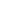 冯树新 冯树新 男男男邯郸市邯二建筑工程有限公司邯郸市邯二建筑工程有限公司邯郸市邯二建筑工程有限公司邯郸市邯二建筑工程有限公司正高级工程师正高级工程师正高级工程师正高级工程师建筑工程建筑工程建筑工程质量（土建、装饰装修）绿色建筑、 建筑经济质量（土建、装饰装修）绿色建筑、 建筑经济质量（土建、装饰装修）绿色建筑、 建筑经济质量（土建、装饰装修）绿色建筑、 建筑经济质量（土建、装饰装修）绿色建筑、 建筑经济JZZJ0317JZZJ0317JZZJ0317曹运周曹运周曹运周男男男邯郸欣和电力建设有限公司邯郸欣和电力建设有限公司邯郸欣和电力建设有限公司邯郸欣和电力建设有限公司高级工程师高级工程师高级工程师高级工程师建筑工程、电力建筑工程、电力建筑工程、电力科技 、质量（土建、安装、装饰装修）、绿色建造 科技 、质量（土建、安装、装饰装修）、绿色建造 科技 、质量（土建、安装、装饰装修）、绿色建造 科技 、质量（土建、安装、装饰装修）、绿色建造 科技 、质量（土建、安装、装饰装修）、绿色建造 JZZJ0318JZZJ0318JZZJ0318牟丙阳牟丙阳牟丙阳男男男邯郸欣和电力建设有限公司邯郸欣和电力建设有限公司邯郸欣和电力建设有限公司邯郸欣和电力建设有限公司高级工程师高级工程师高级工程师高级工程师电力电力电力项目管理项目管理项目管理项目管理项目管理JZZJ0319JZZJ0319JZZJ0319高鹏高鹏高鹏男男男邯郸欣和电力建设有限公司邯郸欣和电力建设有限公司邯郸欣和电力建设有限公司邯郸欣和电力建设有限公司正高级工程师正高级工程师正高级工程师正高级工程师电力电力电力科技科技科技科技科技JZZJ0320JZZJ0320JZZJ0320云建强云建强云建强男男男邯郸欣和电力建设有限公司邯郸欣和电力建设有限公司邯郸欣和电力建设有限公司邯郸欣和电力建设有限公司高级工程师高级工程师高级工程师高级工程师电力电力电力项目管理项目管理项目管理项目管理项目管理JZZJ0321JZZJ0321JZZJ0321辛洪波辛洪波辛洪波男男男邯郸欣和电力建设有限公司邯郸欣和电力建设有限公司邯郸欣和电力建设有限公司邯郸欣和电力建设有限公司高级工程师高级工程师高级工程师高级工程师电力电力电力科技、质量（土建、装饰装修）、绿色建造 科技、质量（土建、装饰装修）、绿色建造 科技、质量（土建、装饰装修）、绿色建造 科技、质量（土建、装饰装修）、绿色建造 科技、质量（土建、装饰装修）、绿色建造 JZZJ0322JZZJ0322JZZJ0322杨佩峰杨佩峰杨佩峰男男男河北冶金建设集团有限公司河北冶金建设集团有限公司河北冶金建设集团有限公司河北冶金建设集团有限公司高级工程师高级工程师高级工程师高级工程师建筑工程建筑工程建筑工程科技、质量（安装）科技、质量（安装）科技、质量（安装）科技、质量（安装）科技、质量（安装）JZZJ0323JZZJ0323JZZJ0323侯海兵侯海兵侯海兵男男男河北冶金建设集团有限公司河北冶金建设集团有限公司河北冶金建设集团有限公司河北冶金建设集团有限公司高级工程师高级工程师高级工程师高级工程师建筑工程建筑工程建筑工程科技、质量（安装）科技、质量（安装）科技、质量（安装）科技、质量（安装）科技、质量（安装）JZZJ0324JZZJ0324JZZJ0324石建伟石建伟石建伟男男男河北冶金建设集团有限公司河北冶金建设集团有限公司河北冶金建设集团有限公司河北冶金建设集团有限公司高级工程师高级工程师高级工程师高级工程师建筑工程建筑工程建筑工程科技、质量（安装）科技、质量（安装）科技、质量（安装）科技、质量（安装）科技、质量（安装）JZZJ0325JZZJ0325JZZJ0325郭广岐郭广岐郭广岐男男男河北冶金建设集团有限公司河北冶金建设集团有限公司河北冶金建设集团有限公司河北冶金建设集团有限公司高级工程师高级工程师高级工程师高级工程师建筑工程建筑工程建筑工程质量（安装）质量（安装）质量（安装）质量（安装）质量（安装）JZZJ0326JZZJ0326JZZJ0326张蕾张蕾张蕾男男男河北冶金建设集团有限公司河北冶金建设集团有限公司河北冶金建设集团有限公司河北冶金建设集团有限公司高级工程师高级工程师高级工程师高级工程师建筑工程建筑工程建筑工程科技、质量（安装）、 智慧建造     科技、质量（安装）、 智慧建造     科技、质量（安装）、 智慧建造     科技、质量（安装）、 智慧建造     科技、质量（安装）、 智慧建造     JZZJ0327JZZJ0327JZZJ0327常丽霞常丽霞常丽霞女女女河北冶金建设集团有限公司河北冶金建设集团有限公司河北冶金建设集团有限公司河北冶金建设集团有限公司正高级工程师正高级工程师正高级工程师正高级工程师建筑工程建筑工程建筑工程质量（土建、安装）      质量（土建、安装）      质量（土建、安装）      质量（土建、安装）      质量（土建、安装）      JZZJ0328JZZJ0328JZZJ0328刘波刘波刘波男男男河北冶金建设集团有限公司河北冶金建设集团有限公司河北冶金建设集团有限公司河北冶金建设集团有限公司正高级工程师正高级工程师正高级工程师正高级工程师建筑工程建筑工程建筑工程科技、质量（安装） 、装配式     科技、质量（安装） 、装配式     科技、质量（安装） 、装配式     科技、质量（安装） 、装配式     科技、质量（安装） 、装配式     JZZJ0329JZZJ0329JZZJ0329顾洪锋顾洪锋顾洪锋男男男华北冶建工程建设有限公司华北冶建工程建设有限公司华北冶建工程建设有限公司华北冶建工程建设有限公司高级工程师高级工程师高级工程师高级工程师土木工程土木工程土木工程质量（土建）质量（土建）质量（土建）质量（土建）质量（土建）JZZJ0330JZZJ0330JZZJ0330胡绪杰胡绪杰胡绪杰男男男华北冶建工程建设有限公司华北冶建工程建设有限公司华北冶建工程建设有限公司华北冶建工程建设有限公司高级工程师高级工程师高级工程师高级工程师土木工程土木工程土木工程质量（土建）质量（土建）质量（土建）质量（土建）质量（土建）JZZJ0331JZZJ0331JZZJ0331江青海江青海江青海男男男华北冶建工程建设有限公司华北冶建工程建设有限公司华北冶建工程建设有限公司华北冶建工程建设有限公司高级工程师高级工程师高级工程师高级工程师建筑工程建筑工程建筑工程质量（土建）质量（土建）质量（土建）质量（土建）质量（土建）JZZJ0332JZZJ0332JZZJ0332李洪雁李洪雁李洪雁男男男华北冶建工程建设有限公司华北冶建工程建设有限公司华北冶建工程建设有限公司华北冶建工程建设有限公司教授级高级工程师教授级高级工程师教授级高级工程师教授级高级工程师建筑工程建筑工程建筑工程科技科技科技科技科技JZZJ0333JZZJ0333JZZJ0333张春新张春新张春新男男男中国华冶科工集团有限公司中国华冶科工集团有限公司中国华冶科工集团有限公司中国华冶科工集团有限公司教授级高级工程师教授级高级工程师教授级高级工程师教授级高级工程师建筑工程建筑工程建筑工程质量（土建）质量（土建）质量（土建）质量（土建）质量（土建）JZZJ0334JZZJ0334JZZJ0334谷志海谷志海谷志海男男男朗驰建设有限公司朗驰建设有限公司朗驰建设有限公司朗驰建设有限公司高级工程师高级工程师高级工程师高级工程师建筑工程建筑工程建筑工程质量（土建）质量（土建）质量（土建）质量（土建）质量（土建）JZZJ0335JZZJ0335JZZJ0335徐章维徐章维徐章维男男男河北卓恒建设集团有限公司河北卓恒建设集团有限公司河北卓恒建设集团有限公司河北卓恒建设集团有限公司高级工程师高级工程师高级工程师高级工程师建筑工程建筑工程建筑工程质量（土建）质量（土建）质量（土建）质量（土建）质量（土建）JZZJ0336JZZJ0336JZZJ0336孟庆森孟庆森孟庆森男男男河北卓恒建设集团有限公司河北卓恒建设集团有限公司河北卓恒建设集团有限公司河北卓恒建设集团有限公司高级工程师高级工程师高级工程师高级工程师建筑工程建筑工程建筑工程质量（土建）质量（土建）质量（土建）质量（土建）质量（土建）JZZJ0337JZZJ0337JZZJ0337王伟王伟王伟男男男河北庚祥建筑工程有限公司河北庚祥建筑工程有限公司河北庚祥建筑工程有限公司河北庚祥建筑工程有限公司高级工程师高级工程师高级工程师高级工程师市政园林市政园林市政园林质量（土建）、项目管理质量（土建）、项目管理质量（土建）、项目管理质量（土建）、项目管理质量（土建）、项目管理JZZJ0338JZZJ0338JZZJ0338杨欣杨欣杨欣女女女河北安居房地产开发集团有限公司河北安居房地产开发集团有限公司河北安居房地产开发集团有限公司河北安居房地产开发集团有限公司工程师工程师工程师工程师建筑工程、市政园林建筑工程、市政园林建筑工程、市政园林供应链供应链供应链供应链供应链JZZJ0339JZZJ0339JZZJ0339张战忠张战忠张战忠男男男河北冶金建设集团有限公司河北冶金建设集团有限公司河北冶金建设集团有限公司河北冶金建设集团有限公司高级工程师高级工程师高级工程师高级工程师建筑工程、市政园林、轨道交通建筑工程、市政园林、轨道交通建筑工程、市政园林、轨道交通供应链供应链供应链供应链供应链JZZJ0340JZZJ0340JZZJ0340谭宝根谭宝根谭宝根男男男南通市达欣工程股份有限公司（邯郸分公司）南通市达欣工程股份有限公司（邯郸分公司）南通市达欣工程股份有限公司（邯郸分公司）南通市达欣工程股份有限公司（邯郸分公司）高级工程师高级工程师高级工程师高级工程师建筑工程建筑工程建筑工程供应链供应链供应链供应链供应链邢     台    市邢     台    市邢     台    市邢     台    市邢     台    市邢     台    市邢     台    市邢     台    市邢     台    市邢     台    市邢     台    市邢     台    市邢     台    市邢     台    市邢     台    市邢     台    市邢     台    市邢     台    市邢     台    市邢     台    市邢     台    市邢     台    市邢     台    市邢     台    市邢     台    市序号序号序号序号序号姓名姓名性别性别性别所在单位所在单位所在单位职务/职称职务/职称职务/职称职务/职称职务/职称职务/职称行业类别专家类别专家类别专家类别专家类别专家类别JZZJ0341JZZJ0341JZZJ0341JZZJ0341JZZJ0341樊孜兵樊孜兵男男男河北顺泰建设集团有限公司河北顺泰建设集团有限公司河北顺泰建设集团有限公司高级工程师高级工程师高级工程师高级工程师高级工程师高级工程师建筑工程企业管理企业管理企业管理企业管理企业管理JZZJ0342JZZJ0342JZZJ0342JZZJ0342JZZJ0342李  强李  强男男男河北顺泰建设集团有限公司河北顺泰建设集团有限公司河北顺泰建设集团有限公司高级工程师高级工程师高级工程师高级工程师高级工程师高级工程师建筑工程建筑经济建筑经济建筑经济建筑经济建筑经济JZZJ0343JZZJ0343JZZJ0343JZZJ0343JZZJ0343刘立军刘立军男男男河北顺泰建设集团有限公司河北顺泰建设集团有限公司河北顺泰建设集团有限公司高级工程师高级工程师高级工程师高级工程师高级工程师高级工程师建筑工程质量（土建）质量（土建）质量（土建）质量（土建）质量（土建）JZZJ0344JZZJ0344JZZJ0344JZZJ0344JZZJ0344石永胜石永胜男男男河北顺泰建设集团有限公司河北顺泰建设集团有限公司河北顺泰建设集团有限公司一级建造师一级建造师一级建造师一级建造师一级建造师一级建造师建筑工程质量（土建）质量（土建）质量（土建）质量（土建）质量（土建）JZZJ0345JZZJ0345JZZJ0345JZZJ0345JZZJ0345李拥军李拥军男男男河北顺泰建设集团有限公司河北顺泰建设集团有限公司河北顺泰建设集团有限公司一级建造师一级建造师一级建造师一级建造师一级建造师一级建造师建筑工程质量（土建）质量（土建）质量（土建）质量（土建）质量（土建）JZZJ0346JZZJ0346JZZJ0346JZZJ0346JZZJ0346赵  静赵  静女女女河北顺泰建设集团有限公司河北顺泰建设集团有限公司河北顺泰建设集团有限公司高级工程师高级工程师高级工程师高级工程师高级工程师高级工程师建筑工程质量（土建）质量（土建）质量（土建）质量（土建）质量（土建）JZZJ0347JZZJ0347JZZJ0347JZZJ0347JZZJ0347赵利刚赵利刚男男男邢台建工集团有限公司邢台建工集团有限公司邢台建工集团有限公司高级工程师高级工程师高级工程师高级工程师高级工程师高级工程师建筑工程质量（土建）质量（土建）质量（土建）质量（土建）质量（土建）JZZJ0348JZZJ0348JZZJ0348JZZJ0348JZZJ0348祝雪允祝雪允女女女邢台建工集团有限公司邢台建工集团有限公司邢台建工集团有限公司高级工程师高级工程师高级工程师高级工程师高级工程师高级工程师建筑工程科技、质量（土建）科技、质量（土建）科技、质量（土建）科技、质量（土建）科技、质量（土建）JZZJ0349JZZJ0349JZZJ0349JZZJ0349JZZJ0349杨清芬杨清芬女女女邢台建工集团有限公司邢台建工集团有限公司邢台建工集团有限公司高级工程师高级工程师高级工程师高级工程师高级工程师高级工程师建筑工程质量（土建）质量（土建）质量（土建）质量（土建）质量（土建）JZZJ0350JZZJ0350JZZJ0350JZZJ0350JZZJ0350王 晔王 晔女女女邢台建工集团有限公司邢台建工集团有限公司邢台建工集团有限公司高级工程师高级工程师高级工程师高级工程师高级工程师高级工程师建筑工程质量（土建）质量（土建）质量（土建）质量（土建）质量（土建）JZZJ0351JZZJ0351JZZJ0351JZZJ0351JZZJ0351王庆侠王庆侠女女女邢台建工集团有限公司邢台建工集团有限公司邢台建工集团有限公司高级工程师高级工程师高级工程师高级工程师高级工程师高级工程师建筑工程质量（土建）质量（土建）质量（土建）质量（土建）质量（土建）JZZJ0352JZZJ0352JZZJ0352JZZJ0352JZZJ0352赵书士赵书士男男男邢台建工集团有限公司邢台建工集团有限公司邢台建工集团有限公司高级工程师高级工程师高级工程师高级工程师高级工程师高级工程师建筑工程质量（土建）质量（土建）质量（土建）质量（土建）质量（土建）JZZJ0353JZZJ0353JZZJ0353JZZJ0353JZZJ0353南春明南春明男男男邢台建工集团有限公司邢台建工集团有限公司邢台建工集团有限公司正高级工程师正高级工程师正高级工程师正高级工程师正高级工程师正高级工程师建筑工程科技、质量（土建）科技、质量（土建）科技、质量（土建）科技、质量（土建）科技、质量（土建）JZZJ0354JZZJ0354JZZJ0354JZZJ0354JZZJ0354李红伟李红伟男男男邢台建工集团有限公司邢台建工集团有限公司邢台建工集团有限公司高级工程师高级工程师高级工程师高级工程师高级工程师高级工程师建筑工程质量（土建）质量（土建）质量（土建）质量（土建）质量（土建）JZZJ0355JZZJ0355JZZJ0355JZZJ0355JZZJ0355王瑞平王瑞平女女女邢台建工集团有限公司邢台建工集团有限公司邢台建工集团有限公司高级工程师高级工程师高级工程师高级工程师高级工程师高级工程师建筑工程项目管理项目管理项目管理项目管理项目管理JZZJ0356JZZJ0356JZZJ0356JZZJ0356JZZJ0356侯 芳侯 芳女女女邢台建工集团有限公司邢台建工集团有限公司邢台建工集团有限公司高级经济师高级经济师高级经济师高级经济师高级经济师高级经济师建筑工程建筑经济、企业文化建筑经济、企业文化建筑经济、企业文化建筑经济、企业文化建筑经济、企业文化JZZJ0357JZZJ0357JZZJ0357JZZJ0357JZZJ0357韩彦峰韩彦峰男男男邢台建设集团有限公司邢台建设集团有限公司邢台建设集团有限公司高级工程师高级工程师高级工程师高级工程师高级工程师高级工程师建筑工程质量（土建）质量（土建）质量（土建）质量（土建）质量（土建）JZZJ0358JZZJ0358JZZJ0358JZZJ0358JZZJ0358郑雪莹郑雪莹女女女邢台建设集团有限公司邢台建设集团有限公司邢台建设集团有限公司高级工程师高级工程师高级工程师高级工程师高级工程师高级工程师建筑工程项目管理项目管理项目管理项目管理项目管理JZZJ0359JZZJ0359JZZJ0359JZZJ0359JZZJ0359蒋东云蒋东云女女女邢台建设集团有限公司邢台建设集团有限公司邢台建设集团有限公司高级工程师高级工程师高级工程师高级工程师高级工程师高级工程师建筑工程项目管理项目管理项目管理项目管理项目管理JZZJ0360JZZJ0360JZZJ0360JZZJ0360JZZJ0360胡争耀胡争耀男男男邢台路桥建设集团有限公司（邢台路桥建设总公司）邢台路桥建设集团有限公司（邢台路桥建设总公司）邢台路桥建设集团有限公司（邢台路桥建设总公司）高级工程师高级工程师高级工程师高级工程师高级工程师高级工程师公路交通科技、质量（土建）、建筑经济科技、质量（土建）、建筑经济科技、质量（土建）、建筑经济科技、质量（土建）、建筑经济科技、质量（土建）、建筑经济JZZJ0361JZZJ0361JZZJ0361JZZJ0361JZZJ0361张晓丽张晓丽女女女邢台路桥建设集团有限公司（邢台路桥建设总公司）邢台路桥建设集团有限公司（邢台路桥建设总公司）邢台路桥建设集团有限公司（邢台路桥建设总公司）高级工程师高级工程师高级工程师高级工程师高级工程师高级工程师公路交通质量（土建）质量（土建）质量（土建）质量（土建）质量（土建）JZZJ0362JZZJ0362JZZJ0362JZZJ0362JZZJ0362马焱 马焱 男男男邢台路桥建设集团有限公司（邢台路桥建设总公司）邢台路桥建设集团有限公司（邢台路桥建设总公司）邢台路桥建设集团有限公司（邢台路桥建设总公司）正高级工程师正高级工程师正高级工程师正高级工程师正高级工程师正高级工程师公路交通质量（土建）质量（土建）质量（土建）质量（土建）质量（土建）JZZJ0363JZZJ0363JZZJ0363JZZJ0363JZZJ0363王海林王海林男男男邢台路桥建设集团有限公司（邢台路桥建设总公司）邢台路桥建设集团有限公司（邢台路桥建设总公司）邢台路桥建设集团有限公司（邢台路桥建设总公司）正高级工程师正高级工程师正高级工程师正高级工程师正高级工程师正高级工程师公路交通质量（土建）质量（土建）质量（土建）质量（土建）质量（土建）JZZJ0364JZZJ0364JZZJ0364JZZJ0364JZZJ0364卢焕光卢焕光男男男邢台路桥建设集团有限公司（邢台路桥建设总公司）邢台路桥建设集团有限公司（邢台路桥建设总公司）邢台路桥建设集团有限公司（邢台路桥建设总公司）高级工程师高级工程师高级工程师高级工程师高级工程师高级工程师公路交通项目管理项目管理项目管理项目管理项目管理JZZJ0365JZZJ0365JZZJ0365JZZJ0365JZZJ0365李国清李国清男男男邢台路桥建设集团有限公司（邢台路桥建设总公司）邢台路桥建设集团有限公司（邢台路桥建设总公司）邢台路桥建设集团有限公司（邢台路桥建设总公司）正高级工程师正高级工程师正高级工程师正高级工程师正高级工程师正高级工程师公路交通科技、质量（含土建）科技、质量（含土建）科技、质量（含土建）科技、质量（含土建）科技、质量（含土建）JZZJ0366JZZJ0366JZZJ0366JZZJ0366JZZJ0366韩永红韩永红男男男邢台路桥建设集团有限公司（邢台路桥建设总公司）邢台路桥建设集团有限公司（邢台路桥建设总公司）邢台路桥建设集团有限公司（邢台路桥建设总公司）正高级工程师正高级工程师正高级工程师正高级工程师正高级工程师正高级工程师公路交通科技、质量（土建）科技、质量（土建）科技、质量（土建）科技、质量（土建）科技、质量（土建）JZZJ0367JZZJ0367JZZJ0367JZZJ0367JZZJ0367薛慧永薛慧永男男男邢台路桥建设集团有限公司（邢台路桥建设总公司）邢台路桥建设集团有限公司（邢台路桥建设总公司）邢台路桥建设集团有限公司（邢台路桥建设总公司）高级工程师高级工程师高级工程师高级工程师高级工程师高级工程师公路交通智慧建造、企业信息化智慧建造、企业信息化智慧建造、企业信息化智慧建造、企业信息化智慧建造、企业信息化JZZJ0368JZZJ0368JZZJ0368JZZJ0368JZZJ0368史林军史林军男男男邢台市建筑业协会邢台市建筑业协会邢台市建筑业协会正高级工程师正高级工程师正高级工程师正高级工程师正高级工程师正高级工程师公路交通质量（土建）   质量（土建）   质量（土建）   质量（土建）   质量（土建）   JZZJ0369JZZJ0369JZZJ0369JZZJ0369JZZJ0369胡风军胡风军男男男邢台市腾达建筑工程有限责任公司邢台市腾达建筑工程有限责任公司邢台市腾达建筑工程有限责任公司高级工程师高级工程师高级工程师高级工程师高级工程师高级工程师建筑质量（土建）质量（土建）质量（土建）质量（土建）质量（土建）JZZJ0370JZZJ0370JZZJ0370JZZJ0370JZZJ0370王森林王森林男男男邢台兴力集团有限公司邢台兴力集团有限公司邢台兴力集团有限公司高级工程师    高级工程师    高级工程师    高级工程师    高级工程师    高级工程师    电力质量（电气）质量（电气）质量（电气）质量（电气）质量（电气）JZZJ0371JZZJ0371JZZJ0371JZZJ0371JZZJ0371郑珍郑珍女女女邢台兴力集团有限公司邢台兴力集团有限公司邢台兴力集团有限公司高级工程师    高级工程师    高级工程师    高级工程师    高级工程师    高级工程师    电力项目管理项目管理项目管理项目管理项目管理JZZJ0372JZZJ0372JZZJ0372JZZJ0372JZZJ0372赵毅赵毅男男男河北家乐园房地产开发有限公司河北家乐园房地产开发有限公司河北家乐园房地产开发有限公司工程师工程师工程师工程师工程师工程师建筑工程供应链供应链供应链供应链供应链保    定    市保    定    市保    定    市保    定    市保    定    市保    定    市保    定    市保    定    市保    定    市保    定    市保    定    市保    定    市保    定    市保    定    市保    定    市保    定    市保    定    市保    定    市保    定    市保    定    市保    定    市保    定    市保    定    市保    定    市保    定    市序号序号序号序号序号姓名姓名性别性别性别所在单位所在单位所在单位职务/职称职务/职称职务/职称职务/职称职务/职称职务/职称行业类别行业类别行业类别行业类别专家类别专家类别JZZJ0373JZZJ0373JZZJ0373JZZJ0373JZZJ0373王新玲王新玲女女女天保建设集团有限公司天保建设集团有限公司天保建设集团有限公司工程师工程师工程师工程师工程师工程师建筑工程建筑工程建筑工程建筑工程企业管理企业管理JZZJ0374JZZJ0374JZZJ0374JZZJ0374JZZJ0374王慧杰王慧杰女女女天保建设集团有限公司天保建设集团有限公司天保建设集团有限公司政工师、经济师政工师、经济师政工师、经济师政工师、经济师政工师、经济师政工师、经济师建筑工程建筑工程建筑工程建筑工程党的建设党的建设JZZJ0375JZZJ0375JZZJ0375JZZJ0375JZZJ0375李国栋李国栋男男男天保建设集团有限公司天保建设集团有限公司天保建设集团有限公司高级工程师高级工程师高级工程师高级工程师高级工程师高级工程师建筑工程建筑工程建筑工程建筑工程企业管理企业管理JZZJ0376JZZJ0376JZZJ0376JZZJ0376JZZJ0376冯  杰冯  杰男男男天保建设集团有限公司天保建设集团有限公司天保建设集团有限公司高级工程师高级工程师高级工程师高级工程师高级工程师高级工程师建筑工程建筑工程建筑工程建筑工程项目管理项目管理JZZJ0377JZZJ0377JZZJ0377JZZJ0377JZZJ0377张  飞张  飞男男男天保建设集团有限公司天保建设集团有限公司天保建设集团有限公司高级工程师高级工程师高级工程师高级工程师高级工程师高级工程师建筑工程建筑工程建筑工程建筑工程智慧建造智慧建造JZZJ0378JZZJ0378JZZJ0378JZZJ0378JZZJ0378周海亮周海亮男男男天保建设集团有限公司天保建设集团有限公司天保建设集团有限公司工程师工程师工程师工程师工程师工程师建筑工程建筑工程建筑工程建筑工程供应链供应链JZZJ0379JZZJ0379JZZJ0379JZZJ0379JZZJ0379李  洋李  洋女女女天保建设集团有限公司天保建设集团有限公司天保建设集团有限公司高级经济师高级经济师高级经济师高级经济师高级经济师高级经济师建筑工程建筑工程建筑工程建筑工程企业管理企业管理JZZJ0380JZZJ0380JZZJ0380JZZJ0380JZZJ0380邓  婕邓  婕女女女天保建设集团有限公司天保建设集团有限公司天保建设集团有限公司工程师工程师工程师工程师工程师工程师建筑工程建筑工程建筑工程建筑工程企业文化企业文化JZZJ0381JZZJ0381JZZJ0381JZZJ0381JZZJ0381宋宏岳宋宏岳男男男天保建设集团有限公司天保建设集团有限公司天保建设集团有限公司助理工程师助理工程师助理工程师助理工程师助理工程师助理工程师建筑工程建筑工程建筑工程建筑工程企业信息化企业信息化JZZJ0382JZZJ0382JZZJ0382JZZJ0382JZZJ0382刘  杰刘  杰女女女天保建设集团有限公司天保建设集团有限公司天保建设集团有限公司助理工程师助理工程师助理工程师助理工程师助理工程师助理工程师建筑工程建筑工程建筑工程建筑工程党的建设党的建设JZZJ0383JZZJ0383JZZJ0383JZZJ0383JZZJ0383张  峰张  峰男男男天保建设集团有限公司天保建设集团有限公司天保建设集团有限公司高级工程师高级工程师高级工程师高级工程师高级工程师高级工程师建筑工程建筑工程建筑工程建筑工程项目管理项目管理JZZJ0384JZZJ0384JZZJ0384JZZJ0384JZZJ0384杨新利杨新利男男男天保建设集团有限公司天保建设集团有限公司天保建设集团有限公司高级工程师高级工程师高级工程师高级工程师高级工程师高级工程师建筑工程建筑工程建筑工程建筑工程项目管理项目管理JZZJ0385JZZJ0385JZZJ0385JZZJ0385JZZJ0385刘建鹏刘建鹏男男男河北中保建设集团有限责任公司河北中保建设集团有限责任公司河北中保建设集团有限责任公司正高级工程师正高级工程师正高级工程师正高级工程师正高级工程师正高级工程师建筑工程建筑工程建筑工程建筑工程质量（土建）质量（土建）JZZJ0386JZZJ0386JZZJ0386JZZJ0386JZZJ0386马海涛马海涛男男男河北中保建设集团有限责任公司河北中保建设集团有限责任公司河北中保建设集团有限责任公司高级工程师高级工程师高级工程师高级工程师高级工程师高级工程师建筑工程建筑工程建筑工程建筑工程企业管理企业管理JZZJ0387JZZJ0387JZZJ0387JZZJ0387JZZJ0387王占军王占军男男男河北中保建设集团有限责任公司河北中保建设集团有限责任公司河北中保建设集团有限责任公司正高级工程师正高级工程师正高级工程师正高级工程师正高级工程师正高级工程师建筑工程建筑工程建筑工程建筑工程质量（土建）、绿色建造、  智慧建造质量（土建）、绿色建造、  智慧建造JZZJ0388JZZJ0388JZZJ0388JZZJ0388JZZJ0388卢宏港卢宏港男男男河北中保建设集团有限责任公司河北中保建设集团有限责任公司河北中保建设集团有限责任公司高级工程师高级工程师高级工程师高级工程师高级工程师高级工程师建筑工程建筑工程建筑工程建筑工程质量（土建）、绿色建造、装配式、BIM技术质量（土建）、绿色建造、装配式、BIM技术JZZJ0389JZZJ0389JZZJ0389JZZJ0389JZZJ0389周万申周万申男男男河北中保建设集团有限责任公司河北中保建设集团有限责任公司河北中保建设集团有限责任公司高级工程师高级工程师高级工程师高级工程师高级工程师高级工程师建筑工程建筑工程建筑工程建筑工程科技、质量（土建）科技、质量（土建）JZZJ0390JZZJ0390JZZJ0390JZZJ0390JZZJ0390冯平冯平女女女河北中保建设集团有限责任公司河北中保建设集团有限责任公司河北中保建设集团有限责任公司高级会计师 高级会计师 高级会计师 高级会计师 高级会计师 高级会计师 建筑工程建筑工程建筑工程建筑工程建筑经济建筑经济JZZJ0391JZZJ0391JZZJ0391JZZJ0391JZZJ0391牛永芹牛永芹女女女河北中保建设集团有限责任公司河北中保建设集团有限责任公司河北中保建设集团有限责任公司高级工程师高级工程师高级工程师高级工程师高级工程师高级工程师建筑工程建筑工程建筑工程建筑工程质量（土建）、供应链质量（土建）、供应链JZZJ0392JZZJ0392JZZJ0392JZZJ0392JZZJ0392田淑凤田淑凤女女女河北中保建设集团有限责任公司河北中保建设集团有限责任公司河北中保建设集团有限责任公司高级工程师高级工程师高级工程师高级工程师高级工程师高级工程师建筑工程建筑工程建筑工程建筑工程企业管理企业管理JZZJ0393JZZJ0393JZZJ0393JZZJ0393JZZJ0393李娇李娇女女女河北中保建设集团有限责任公司河北中保建设集团有限责任公司河北中保建设集团有限责任公司高级工程师高级工程师高级工程师高级工程师高级工程师高级工程师建筑工程建筑工程建筑工程建筑工程质量（土建）、项目管理质量（土建）、项目管理JZZJ0394JZZJ0394JZZJ0394JZZJ0394JZZJ0394司殿平司殿平男男男中星路桥工程有限公司中星路桥工程有限公司中星路桥工程有限公司高级工程师高级工程师高级工程师高级工程师高级工程师高级工程师公路交通公路交通公路交通公路交通企业管理企业管理JZZJ0395JZZJ0395JZZJ0395JZZJ0395JZZJ0395李刚李刚男男男中星路桥工程有限公司中星路桥工程有限公司中星路桥工程有限公司高级工程师高级工程师高级工程师高级工程师高级工程师高级工程师公路交通公路交通公路交通公路交通企业管理企业管理JZZJ0396JZZJ0396JZZJ0396JZZJ0396JZZJ0396李光李光男男男中星路桥工程有限公司中星路桥工程有限公司中星路桥工程有限公司高级工程师高级工程师高级工程师高级工程师高级工程师高级工程师市政园林市政园林市政园林市政园林企业管理企业管理JZZJ0397JZZJ0397JZZJ0397JZZJ0397JZZJ0397吴爱军吴爱军男男男中星路桥工程有限公司中星路桥工程有限公司中星路桥工程有限公司高级工程师高级工程师高级工程师高级工程师高级工程师高级工程师公路交通公路交通公路交通公路交通科技、质量（土建）科技、质量（土建）JZZJ0398JZZJ0398JZZJ0398JZZJ0398JZZJ0398刘永兴刘永兴男男男保定东兴建设有限责任公司保定东兴建设有限责任公司保定东兴建设有限责任公司注册安全工程师、   注册建造师注册安全工程师、   注册建造师注册安全工程师、   注册建造师注册安全工程师、   注册建造师注册安全工程师、   注册建造师注册安全工程师、   注册建造师建筑工程、市政园林建筑工程、市政园林建筑工程、市政园林建筑工程、市政园林安全 、建筑经济安全 、建筑经济JZZJ0399JZZJ0399JZZJ0399JZZJ0399JZZJ0399张国振张国振男男男保定东兴建设有限责任公司保定东兴建设有限责任公司保定东兴建设有限责任公司高级工程师高级工程师高级工程师高级工程师高级工程师高级工程师建筑工程、市政园林建筑工程、市政园林建筑工程、市政园林建筑工程、市政园林质量（土建）质量（土建）JZZJ0400JZZJ0400JZZJ0400JZZJ0400JZZJ0400刘建敏刘建敏女女女保定东兴建设有限责任公司保定东兴建设有限责任公司保定东兴建设有限责任公司高级工程师高级工程师高级工程师高级工程师高级工程师高级工程师建筑工程、市政园林建筑工程、市政园林建筑工程、市政园林建筑工程、市政园林质量（土建）质量（土建）JZZJ0401JZZJ0401JZZJ0401JZZJ0401JZZJ0401张红瑜张红瑜女女女保定东兴建设有限责任公司保定东兴建设有限责任公司保定东兴建设有限责任公司高级工程师高级工程师高级工程师高级工程师高级工程师高级工程师建筑工程、市政园林建筑工程、市政园林建筑工程、市政园林建筑工程、市政园林质量（土建）质量（土建）JZZJ0402JZZJ0402JZZJ0402JZZJ0402JZZJ0402张丽丽张丽丽女女女保定东兴建设有限责任公司保定东兴建设有限责任公司保定东兴建设有限责任公司注册建造师注册建造师注册建造师注册建造师注册建造师注册建造师建筑工程建筑工程建筑工程建筑工程质量（土建）质量（土建）JZZJ0403JZZJ0403JZZJ0403JZZJ0403JZZJ0403胡宇堃胡宇堃女女女保定东兴建设有限责任公司保定东兴建设有限责任公司保定东兴建设有限责任公司高级工程师高级工程师高级工程师高级工程师高级工程师高级工程师建筑工程建筑工程建筑工程建筑工程质量（土建）质量（土建）JZZJ0404JZZJ0404JZZJ0404JZZJ0404JZZJ0404贾鸿鹰贾鸿鹰女女女保定东兴建设有限责任公司保定东兴建设有限责任公司保定东兴建设有限责任公司注册建造师注册建造师注册建造师注册建造师注册建造师注册建造师建筑工程建筑工程建筑工程建筑工程质量（土建）质量（土建）JZZJ0405JZZJ0405JZZJ0405JZZJ0405JZZJ0405耿娜耿娜女女女保定东兴建设有限责任公司保定东兴建设有限责任公司保定东兴建设有限责任公司注册建造师注册建造师注册建造师注册建造师注册建造师注册建造师建筑工程建筑工程建筑工程建筑工程质量（土建）质量（土建）JZZJ0406JZZJ0406JZZJ0406JZZJ0406JZZJ0406马文忠马文忠男男男保定东兴建设有限责任公司保定东兴建设有限责任公司保定东兴建设有限责任公司注册建造师注册建造师注册建造师注册建造师注册建造师注册建造师建筑工程建筑工程建筑工程建筑工程质量（土建）质量（土建）JZZJ0407JZZJ0407JZZJ0407JZZJ0407JZZJ0407邸京朝邸京朝男男男保定建业集团有限公司保定建业集团有限公司保定建业集团有限公司高级工程师高级工程师高级工程师高级工程师高级工程师高级工程师建筑工程建筑工程建筑工程建筑工程安全安全JZZJ0408JZZJ0408JZZJ0408JZZJ0408JZZJ0408李学曼李学曼女女女保定建业集团有限公司保定建业集团有限公司保定建业集团有限公司高级工程师高级工程师高级工程师高级工程师高级工程师高级工程师建筑工程建筑工程建筑工程建筑工程科技、质量（土建）、安全、绿色建造科技、质量（土建）、安全、绿色建造JZZJ0409JZZJ0409JZZJ0409JZZJ0409JZZJ0409马亚军马亚军男男男保定建业集团有限公司保定建业集团有限公司保定建业集团有限公司高级工程师高级工程师高级工程师高级工程师高级工程师高级工程师建筑工程建筑工程建筑工程建筑工程企业管理企业管理JZZJ0410JZZJ0410JZZJ0410JZZJ0410JZZJ0410马宝永马宝永男男男保定建业集团有限公司保定建业集团有限公司保定建业集团有限公司高级工程师高级工程师高级工程师高级工程师高级工程师高级工程师建筑工程建筑工程建筑工程建筑工程绿色建造绿色建造JZZJ0411JZZJ0411JZZJ0411JZZJ0411JZZJ0411廉秀兰廉秀兰女女女保定建业集团有限公司保定建业集团有限公司保定建业集团有限公司高级工程师高级工程师高级工程师高级工程师高级工程师高级工程师建筑工程建筑工程建筑工程建筑工程科技、质量（土建）科技、质量（土建）JZZJ0412JZZJ0412JZZJ0412JZZJ0412JZZJ0412肖红肖红女女女保定建业集团有限公司保定建业集团有限公司保定建业集团有限公司高级工程师高级工程师高级工程师高级工程师高级工程师高级工程师建筑工程建筑工程建筑工程建筑工程科技、质量（土建）科技、质量（土建）JZZJ0413JZZJ0413JZZJ0413JZZJ0413JZZJ0413杨丽杨丽女女女保定建业集团有限公司保定建业集团有限公司保定建业集团有限公司高级工程师高级工程师高级工程师高级工程师高级工程师高级工程师建筑工程建筑工程建筑工程建筑工程项目管理项目管理JZZJ0414JZZJ0414JZZJ0414JZZJ0414JZZJ0414张洪海张洪海男男男河北保定城乡建设集团有限责任公司河北保定城乡建设集团有限责任公司河北保定城乡建设集团有限责任公司高级工程师高级工程师高级工程师高级工程师高级工程师高级工程师建筑工程建筑工程建筑工程建筑工程质量（土建、装饰装修）、项目管理质量（土建、装饰装修）、项目管理JZZJ0415JZZJ0415JZZJ0415JZZJ0415JZZJ0415孟祥宝孟祥宝男男男河北保定城乡建设集团有限责任公司河北保定城乡建设集团有限责任公司河北保定城乡建设集团有限责任公司正高级工程师正高级工程师正高级工程师正高级工程师正高级工程师正高级工程师建筑工程建筑工程建筑工程建筑工程科技、质量（土建、装饰装修）、项目管理科技、质量（土建、装饰装修）、项目管理JZZJ0416JZZJ0416JZZJ0416JZZJ0416JZZJ0416徐兰英徐兰英女女女河北保定城乡建设集团有限责任公司河北保定城乡建设集团有限责任公司河北保定城乡建设集团有限责任公司高级工程师高级工程师高级工程师高级工程师高级工程师高级工程师建筑工程建筑工程建筑工程建筑工程质量（土建、装饰装修）、项目管理质量（土建、装饰装修）、项目管理JZZJ0417JZZJ0417JZZJ0417JZZJ0417JZZJ0417刘宁宁刘宁宁男男男河北交建集团有限公司河北交建集团有限公司河北交建集团有限公司高级工程师  、一级建造师（公路）、一级造价师高级工程师  、一级建造师（公路）、一级造价师高级工程师  、一级建造师（公路）、一级造价师高级工程师  、一级建造师（公路）、一级造价师高级工程师  、一级建造师（公路）、一级造价师高级工程师  、一级建造师（公路）、一级造价师公路交通公路交通公路交通公路交通质量（土建）、项目管理、建筑经济质量（土建）、项目管理、建筑经济JZZJ0418JZZJ0418JZZJ0418JZZJ0418JZZJ0418卢艳杰卢艳杰女女女保定市第三工程建设监理有限公司保定市第三工程建设监理有限公司保定市第三工程建设监理有限公司高级工程师高级工程师高级工程师高级工程师高级工程师高级工程师建筑工程建筑工程建筑工程建筑工程企业信息化、企业文化、党的建设企业信息化、企业文化、党的建设JZZJ0419JZZJ0419JZZJ0419JZZJ0419JZZJ0419许艳杰许艳杰女女女河北中晔建筑工程有限公司河北中晔建筑工程有限公司河北中晔建筑工程有限公司高级工程师高级工程师高级工程师高级工程师高级工程师高级工程师建筑工程、市政园林建筑工程、市政园林建筑工程、市政园林建筑工程、市政园林质量（土建）质量（土建）JZZJ0420JZZJ0420JZZJ0420JZZJ0420JZZJ0420徐志成徐志成男男男河北中晔建筑工程有限公司河北中晔建筑工程有限公司河北中晔建筑工程有限公司高级工程师高级工程师高级工程师高级工程师高级工程师高级工程师建筑工程、市政园林建筑工程、市政园林建筑工程、市政园林建筑工程、市政园林质量（土建）质量（土建）JZZJ0421JZZJ0421JZZJ0421JZZJ0421JZZJ0421赵国升赵国升男男男河北建新建筑集团股份有限公司河北建新建筑集团股份有限公司河北建新建筑集团股份有限公司高级工程师高级工程师高级工程师高级工程师高级工程师高级工程师建筑工程建筑工程建筑工程建筑工程质量（土建）质量（土建）JZZJ0422JZZJ0422JZZJ0422JZZJ0422JZZJ0422白占海白占海男男男河北建新建筑集团股份有限公司河北建新建筑集团股份有限公司河北建新建筑集团股份有限公司高级工程师高级工程师高级工程师高级工程师高级工程师高级工程师建筑工程建筑工程建筑工程建筑工程质量（土建）质量（土建）JZZJ0423JZZJ0423JZZJ0423JZZJ0423JZZJ0423陈勇陈勇男男男保定市市政工程管理有限公司保定市市政工程管理有限公司保定市市政工程管理有限公司高级工程师高级工程师高级工程师高级工程师高级工程师高级工程师建筑工程建筑工程建筑工程建筑工程企业管理企业管理JZZJ0424JZZJ0424JZZJ0424JZZJ0424JZZJ0424江晓敏江晓敏女女女保定市市政工程管理有限公司保定市市政工程管理有限公司保定市市政工程管理有限公司高级工程师高级工程师高级工程师高级工程师高级工程师高级工程师建筑工程、市政园林建筑工程、市政园林建筑工程、市政园林建筑工程、市政园林质量（土建）质量（土建）JZZJ0425JZZJ0425JZZJ0425JZZJ0425JZZJ0425宋喜艳宋喜艳女女女河北建设集团股份有限公司河北建设集团股份有限公司河北建设集团股份有限公司正高级工程师正高级工程师正高级工程师正高级工程师正高级工程师正高级工程师建筑工程建筑工程建筑工程建筑工程科技、质量（土建）、装配式、超低能耗、BIM技术科技、质量（土建）、装配式、超低能耗、BIM技术JZZJ0426JZZJ0426JZZJ0426JZZJ0426JZZJ0426陈宗学陈宗学男男男河北建设集团股份有限公司河北建设集团股份有限公司河北建设集团股份有限公司正高级工程师正高级工程师正高级工程师正高级工程师正高级工程师正高级工程师建筑工程建筑工程建筑工程建筑工程科技、质量（土建、安装）、装配式、智慧建造科技、质量（土建、安装）、装配式、智慧建造JZZJ0427JZZJ0427JZZJ0427JZZJ0427JZZJ0427崔海龙崔海龙男男男河北建设集团股份有限公司河北建设集团股份有限公司河北建设集团股份有限公司正高级工程师正高级工程师正高级工程师正高级工程师正高级工程师正高级工程师市政园林、公路交通市政园林、公路交通市政园林、公路交通市政园林、公路交通科技、质量（土建）、 企业管理、项目管理科技、质量（土建）、 企业管理、项目管理JZZJ0428JZZJ0428JZZJ0428JZZJ0428JZZJ0428郑韶峰郑韶峰男男男河北建设集团股份有限公司河北建设集团股份有限公司河北建设集团股份有限公司正高级工程师正高级工程师正高级工程师正高级工程师正高级工程师正高级工程师市政园林、公路交通市政园林、公路交通市政园林、公路交通市政园林、公路交通科技、质量（土建）科技、质量（土建）JZZJ0429JZZJ0429JZZJ0429JZZJ0429JZZJ0429杨冰杨冰男男男河北建设集团股份有限公司河北建设集团股份有限公司河北建设集团股份有限公司正高级工程师正高级工程师正高级工程师正高级工程师正高级工程师正高级工程师建筑工程建筑工程建筑工程建筑工程科技、质量（土建）、装配式科技、质量（土建）、装配式JZZJ0430JZZJ0430JZZJ0430JZZJ0430JZZJ0430杨永春杨永春男男男河北建设集团股份有限公司河北建设集团股份有限公司河北建设集团股份有限公司正高级工程师正高级工程师正高级工程师正高级工程师正高级工程师正高级工程师建筑工程建筑工程建筑工程建筑工程科技、质量（土建）科技、质量（土建）JZZJ0431JZZJ0431JZZJ0431JZZJ0431JZZJ0431李燕宏李燕宏男男男河北建设集团股份有限公司河北建设集团股份有限公司河北建设集团股份有限公司正高级工程师正高级工程师正高级工程师正高级工程师正高级工程师正高级工程师建筑工程建筑工程建筑工程建筑工程质量（土建）质量（土建）JZZJ0432JZZJ0432JZZJ0432JZZJ0432JZZJ0432姚志玉姚志玉男男男河北建设集团股份有限公司河北建设集团股份有限公司河北建设集团股份有限公司正高级工程师正高级工程师正高级工程师正高级工程师正高级工程师正高级工程师建筑工程建筑工程建筑工程建筑工程科技科技JZZJ0433JZZJ0433JZZJ0433JZZJ0433JZZJ0433王钢王钢男男男河北建设集团股份有限公司河北建设集团股份有限公司河北建设集团股份有限公司正高级工程师正高级工程师正高级工程师正高级工程师正高级工程师正高级工程师市政园林、公路交通市政园林、公路交通市政园林、公路交通市政园林、公路交通质量（土建）质量（土建）JZZJ0434JZZJ0434JZZJ0434JZZJ0434JZZJ0434张利云张利云女女女河北建设集团股份有限公司河北建设集团股份有限公司河北建设集团股份有限公司正高级工程师正高级工程师正高级工程师正高级工程师正高级工程师正高级工程师建筑工程建筑工程建筑工程建筑工程科技、质量（土建）、 智慧建造、科技、质量（土建）、 智慧建造、JZZJ0435JZZJ0435JZZJ0435JZZJ0435JZZJ0435史东库史东库男男男河北建设集团股份有限公司河北建设集团股份有限公司河北建设集团股份有限公司正高级工程师正高级工程师正高级工程师正高级工程师正高级工程师正高级工程师建筑工程建筑工程建筑工程建筑工程科技科技JZZJ0436JZZJ0436JZZJ0436JZZJ0436JZZJ0436耿晓薇耿晓薇女女女河北建设集团股份有限公司河北建设集团股份有限公司河北建设集团股份有限公司正高级工程师正高级工程师正高级工程师正高级工程师正高级工程师正高级工程师建筑工程建筑工程建筑工程建筑工程建筑经济建筑经济JZZJ0437JZZJ0437JZZJ0437JZZJ0437JZZJ0437高微微高微微女女女河北建设集团股份有限公司河北建设集团股份有限公司河北建设集团股份有限公司正高级工程师正高级工程师正高级工程师正高级工程师正高级工程师正高级工程师建筑工程建筑工程建筑工程建筑工程建筑经济建筑经济JZZJ0438JZZJ0438JZZJ0438JZZJ0438JZZJ0438张峰张峰男男男河北建设集团股份有限公司河北建设集团股份有限公司河北建设集团股份有限公司高级工程师高级工程师高级工程师高级工程师高级工程师高级工程师建筑工程建筑工程建筑工程建筑工程质量（土建、装饰装修）质量（土建、装饰装修）JZZJ0439JZZJ0439JZZJ0439JZZJ0439JZZJ0439杜培军杜培军男男男河北建设集团股份有限公司河北建设集团股份有限公司河北建设集团股份有限公司高级工程师高级工程师高级工程师高级工程师高级工程师高级工程师建筑工程建筑工程建筑工程建筑工程质量（电气）质量（电气）JZZJ0440JZZJ0440JZZJ0440JZZJ0440JZZJ0440赵记昆赵记昆男男男河北建设集团股份有限公司河北建设集团股份有限公司河北建设集团股份有限公司高级工程师高级工程师高级工程师高级工程师高级工程师高级工程师市政园林、公路交通市政园林、公路交通市政园林、公路交通市政园林、公路交通质量（土建）质量（土建）JZZJ0441JZZJ0441JZZJ0441JZZJ0441JZZJ0441田文慧田文慧女女女河北建设集团股份有限公司河北建设集团股份有限公司河北建设集团股份有限公司正高级工程师正高级工程师正高级工程师正高级工程师正高级工程师正高级工程师建筑工程建筑工程建筑工程建筑工程科技、质量（土建）科技、质量（土建）JZZJ0442JZZJ0442JZZJ0442JZZJ0442JZZJ0442王根怀王根怀男男男河北建设集团股份有限公司河北建设集团股份有限公司河北建设集团股份有限公司正高级工程师正高级工程师正高级工程师正高级工程师正高级工程师正高级工程师建筑工程建筑工程建筑工程建筑工程质量（土建）质量（土建）JZZJ0443JZZJ0443JZZJ0443JZZJ0443JZZJ0443高秀召高秀召男男男河北建设集团股份有限公司河北建设集团股份有限公司河北建设集团股份有限公司高级工程师高级工程师高级工程师高级工程师高级工程师高级工程师建筑工程建筑工程建筑工程建筑工程项目管理项目管理JZZJ0444JZZJ0444JZZJ0444JZZJ0444JZZJ0444扈光明扈光明男男男河北建设集团股份有限公司河北建设集团股份有限公司河北建设集团股份有限公司高级工程师高级工程师高级工程师高级工程师高级工程师高级工程师市政园林、公路交通市政园林、公路交通市政园林、公路交通市政园林、公路交通科技、质量（土建）科技、质量（土建）JZZJ0445JZZJ0445JZZJ0445JZZJ0445JZZJ0445江厚权江厚权男男男河北建设集团股份有限公司河北建设集团股份有限公司河北建设集团股份有限公司正高级工程师正高级工程师正高级工程师正高级工程师正高级工程师正高级工程师市政园林、公路交通市政园林、公路交通市政园林、公路交通市政园林、公路交通质量（土建）质量（土建）JZZJ0446JZZJ0446JZZJ0446JZZJ0446JZZJ0446李清国李清国男男男河北建设集团股份有限公司河北建设集团股份有限公司河北建设集团股份有限公司正高级工程师正高级工程师正高级工程师正高级工程师正高级工程师正高级工程师建筑工程、市政园林、公路交通建筑工程、市政园林、公路交通建筑工程、市政园林、公路交通建筑工程、市政园林、公路交通科技、质量（土建、装饰装修）科技、质量（土建、装饰装修）JZZJ0447JZZJ0447JZZJ0447JZZJ0447JZZJ0447李叶红李叶红女女女河北建设集团股份有限公司河北建设集团股份有限公司河北建设集团股份有限公司正高级工程师正高级工程师正高级工程师正高级工程师正高级工程师正高级工程师建筑工程、市政园林、公路交通建筑工程、市政园林、公路交通建筑工程、市政园林、公路交通建筑工程、市政园林、公路交通科技、质量（土建、装饰装修）科技、质量（土建、装饰装修）JZZJ0448JZZJ0448JZZJ0448JZZJ0448JZZJ0448刘继超刘继超男男男河北建设集团股份有限公司河北建设集团股份有限公司河北建设集团股份有限公司高级工程师高级工程师高级工程师高级工程师高级工程师高级工程师建筑工程建筑工程建筑工程建筑工程项目管理、供应链项目管理、供应链JZZJ0449JZZJ0449JZZJ0449JZZJ0449JZZJ0449刘剑南刘剑南男男男河北建设集团股份有限公司河北建设集团股份有限公司河北建设集团股份有限公司高级工程师高级工程师高级工程师高级工程师高级工程师高级工程师市政、公路交通市政、公路交通市政、公路交通市政、公路交通安全安全JZZJ0450JZZJ0450JZZJ0450JZZJ0450JZZJ0450刘伟东刘伟东男男男河北建设集团股份有限公司河北建设集团股份有限公司河北建设集团股份有限公司高级工程师高级工程师高级工程师高级工程师高级工程师高级工程师建筑 市政园林、   公路建筑 市政园林、   公路建筑 市政园林、   公路建筑 市政园林、   公路科技、质量（土建）科技、质量（土建）JZZJ0451JZZJ0451JZZJ0451JZZJ0451JZZJ0451鹿开旭鹿开旭男男男河北建设集团股份有限公司河北建设集团股份有限公司河北建设集团股份有限公司高级工程师高级工程师高级工程师高级工程师高级工程师高级工程师建筑工程建筑工程建筑工程建筑工程质量（土建）质量（土建）JZZJ0452JZZJ0452JZZJ0452JZZJ0452JZZJ0452吕定国吕定国男男男河北建设集团股份有限公司河北建设集团股份有限公司河北建设集团股份有限公司高级工程师高级工程师高级工程师高级工程师高级工程师高级工程师工程施工工程施工工程施工工程施工质量（土建）质量（土建）JZZJ0453JZZJ0453JZZJ0453JZZJ0453JZZJ0453史慧凯 史慧凯 男男男河北建设集团股份有限公司河北建设集团股份有限公司河北建设集团股份有限公司高级工程师高级工程师高级工程师高级工程师高级工程师高级工程师建筑工程建筑工程建筑工程建筑工程项目管理项目管理JZZJ0454JZZJ0454JZZJ0454JZZJ0454JZZJ0454史向英史向英男男男河北建设集团股份有限公司河北建设集团股份有限公司河北建设集团股份有限公司高级工程师高级工程师高级工程师高级工程师高级工程师高级工程师市政园林、公路交通市政园林、公路交通市政园林、公路交通市政园林、公路交通科技科技JZZJ0455JZZJ0455JZZJ0455JZZJ0455JZZJ0455孙喜来孙喜来男男男河北建设集团股份有限公司河北建设集团股份有限公司河北建设集团股份有限公司高级工程师高级工程师高级工程师高级工程师高级工程师高级工程师建筑工程建筑工程建筑工程建筑工程企业管理企业管理JZZJ0456JZZJ0456JZZJ0456JZZJ0456JZZJ0456高福海高福海男男男河北建设集团股份有限公司河北建设集团股份有限公司河北建设集团股份有限公司高级工程师高级工程师高级工程师高级工程师高级工程师高级工程师水利水电工程水利水电工程水利水电工程水利水电工程质量（土建）质量（土建）JZZJ0457JZZJ0457JZZJ0457JZZJ0457JZZJ0457王豪章王豪章男男男河北建设集团股份有限公司河北建设集团股份有限公司河北建设集团股份有限公司高级工程师高级工程师高级工程师高级工程师高级工程师高级工程师市政园林、公路交通、轨道交通市政园林、公路交通、轨道交通市政园林、公路交通、轨道交通市政园林、公路交通、轨道交通质量（土建）质量（土建）JZZJ0458JZZJ0458JZZJ0458JZZJ0458JZZJ0458王鹏王鹏男男男河北建设集团股份有限公司河北建设集团股份有限公司河北建设集团股份有限公司高级工程师高级工程师高级工程师高级工程师高级工程师高级工程师市政园林、公路交通、轨道交通市政园林、公路交通、轨道交通市政园林、公路交通、轨道交通市政园林、公路交通、轨道交通质量（土建）、绿色建造、  智慧建造质量（土建）、绿色建造、  智慧建造JZZJ0459JZZJ0459JZZJ0459JZZJ0459JZZJ0459王卫王卫男男男河北建设集团股份有限公司河北建设集团股份有限公司河北建设集团股份有限公司高级工程师高级工程师高级工程师高级工程师高级工程师高级工程师建筑工程建筑工程建筑工程建筑工程科技、质量（土建）科技、质量（土建）JZZJ0460JZZJ0460JZZJ0460JZZJ0460JZZJ0460王秀王秀男男男河北建设集团股份有限公司河北建设集团股份有限公司河北建设集团股份有限公司高级工程师高级工程师高级工程师高级工程师高级工程师高级工程师市政园林、公路交通市政园林、公路交通市政园林、公路交通市政园林、公路交通质量（土建）、绿色建造质量（土建）、绿色建造JZZJ0461JZZJ0461JZZJ0461JZZJ0461JZZJ0461王学儒王学儒男男男河北建设集团股份有限公司河北建设集团股份有限公司河北建设集团股份有限公司正高级工程师正高级工程师正高级工程师正高级工程师正高级工程师正高级工程师市政园林、公路交通市政园林、公路交通市政园林、公路交通市政园林、公路交通质量（土建）质量（土建）JZZJ0462JZZJ0462JZZJ0462JZZJ0462JZZJ0462杨秋梅杨秋梅女女女河北建设集团股份有限公司河北建设集团股份有限公司河北建设集团股份有限公司高级工程师高级工程师高级工程师高级工程师高级工程师高级工程师建筑工程建筑工程建筑工程建筑工程科技，质量（土建）科技，质量（土建）JZZJ0463JZZJ0463JZZJ0463JZZJ0463JZZJ0463杨震杨震男男男河北建设集团股份有限公司河北建设集团股份有限公司河北建设集团股份有限公司高级工程师高级工程师高级工程师高级工程师高级工程师高级工程师建筑工程建筑工程建筑工程建筑工程质量（土建）质量（土建）JZZJ0464JZZJ0464JZZJ0464JZZJ0464JZZJ0464尹兵尹兵男男男河北建设集团股份有限公司河北建设集团股份有限公司河北建设集团股份有限公司高级工程师高级工程师高级工程师高级工程师高级工程师高级工程师市政园林、公路交通市政园林、公路交通市政园林、公路交通市政园林、公路交通项目管理项目管理JZZJ0465JZZJ0465JZZJ0465JZZJ0465JZZJ0465张红林张红林男男男河北建设集团股份有限公司河北建设集团股份有限公司河北建设集团股份有限公司正高级工程师正高级工程师正高级工程师正高级工程师正高级工程师正高级工程师市政园林市政园林市政园林市政园林质量（安装）质量（安装）JZZJ0466JZZJ0466JZZJ0466JZZJ0466JZZJ0466张嘉辉张嘉辉男男男河北建设集团股份有限公司河北建设集团股份有限公司河北建设集团股份有限公司正高级工程师正高级工程师正高级工程师正高级工程师正高级工程师正高级工程师市政园林、公路交通市政园林、公路交通市政园林、公路交通市政园林、公路交通质量（土建）；  项目管理质量（土建）；  项目管理JZZJ0467JZZJ0467JZZJ0467JZZJ0467JZZJ0467张磊张磊男男男河北建设集团股份有限公司河北建设集团股份有限公司河北建设集团股份有限公司正高级工程师正高级工程师正高级工程师正高级工程师正高级工程师正高级工程师建筑工程建筑工程建筑工程建筑工程科技、质量（土建、装饰装修）、装配式科技、质量（土建、装饰装修）、装配式JZZJ0468JZZJ0468JZZJ0468JZZJ0468JZZJ0468张文月张文月男男男河北建设集团股份有限公司河北建设集团股份有限公司河北建设集团股份有限公司高级工程师高级工程师高级工程师高级工程师高级工程师高级工程师建筑工程建筑工程建筑工程建筑工程建筑经济建筑经济JZZJ0469JZZJ0469JZZJ0469JZZJ0469JZZJ0469张艳华张艳华女女女河北建设集团股份有限公司河北建设集团股份有限公司河北建设集团股份有限公司正高级工程师正高级工程师正高级工程师正高级工程师正高级工程师正高级工程师建筑工程建筑工程建筑工程建筑工程科技、质量（土建、安装）、绿色建造、装配式科技、质量（土建、安装）、绿色建造、装配式JZZJ0470JZZJ0470JZZJ0470JZZJ0470JZZJ0470董明超董明超男男男河北建设集团股份有限公司河北建设集团股份有限公司河北建设集团股份有限公司高级工程师高级工程师高级工程师高级工程师高级工程师高级工程师市政园林、公路交通市政园林、公路交通市政园林、公路交通市政园林、公路交通科技、质量（土建）科技、质量（土建）JZZJ0471JZZJ0471JZZJ0471JZZJ0471JZZJ0471付志水付志水男男男河北建设集团股份有限公司河北建设集团股份有限公司河北建设集团股份有限公司高级工程师高级工程师高级工程师高级工程师高级工程师高级工程师工民建工民建工民建工民建质量（土建）质量（土建）JZZJ0472JZZJ0472JZZJ0472JZZJ0472JZZJ0472曹杏梅曹杏梅女女女河北建设集团股份有限公司河北建设集团股份有限公司河北建设集团股份有限公司高级工程师高级工程师高级工程师高级工程师高级工程师高级工程师建筑工程建筑工程建筑工程建筑工程项目管理项目管理JZZJ0473JZZJ0473JZZJ0473JZZJ0473JZZJ0473邵增会邵增会男男男河北建设集团安装工程有限公司河北建设集团安装工程有限公司河北建设集团安装工程有限公司高级工程师高级工程师高级工程师高级工程师高级工程师高级工程师建筑工程建筑工程建筑工程建筑工程质量（安装）质量（安装）JZZJ0474JZZJ0474JZZJ0474JZZJ0474JZZJ0474胡洋胡洋男男男河北建设集团安装工程有限公司河北建设集团安装工程有限公司河北建设集团安装工程有限公司高级工程师高级工程师高级工程师高级工程师高级工程师高级工程师建筑工程建筑工程建筑工程建筑工程绿色建造、装配式、超低能耗、BIM技术绿色建造、装配式、超低能耗、BIM技术JZZJ0475JZZJ0475JZZJ0475JZZJ0475JZZJ0475任海英任海英女女女河北建设集团安装工程有限公司河北建设集团安装工程有限公司河北建设集团安装工程有限公司高级工程师高级工程师高级工程师高级工程师高级工程师高级工程师建筑工程建筑工程建筑工程建筑工程项目管理项目管理JZZJ0476JZZJ0476JZZJ0476JZZJ0476JZZJ0476王振东王振东男男男河北建设集团安装工程有限公司河北建设集团安装工程有限公司河北建设集团安装工程有限公司高级工程师高级工程师高级工程师高级工程师高级工程师高级工程师建筑工程建筑工程建筑工程建筑工程项目管理项目管理JZZJ0477JZZJ0477JZZJ0477JZZJ0477JZZJ0477卢欣杰卢欣杰男男男河北建设集团天辰建筑工程有限公司河北建设集团天辰建筑工程有限公司河北建设集团天辰建筑工程有限公司正高级工程师正高级工程师正高级工程师正高级工程师正高级工程师正高级工程师建筑工程建筑工程建筑工程建筑工程科技、质量(含土建）、绿色建造、超低能耗科技、质量(含土建）、绿色建造、超低能耗JZZJ0478JZZJ0478JZZJ0478JZZJ0478JZZJ0478任鹏任鹏女女女河北建设集团天辰建筑工程有限公司河北建设集团天辰建筑工程有限公司河北建设集团天辰建筑工程有限公司正高级工程师正高级工程师正高级工程师正高级工程师正高级工程师正高级工程师建筑工程建筑工程建筑工程建筑工程科技、质量(土建）、绿色建造、超低能耗科技、质量(土建）、绿色建造、超低能耗JZZJ0479JZZJ0479JZZJ0479JZZJ0479JZZJ0479王玉梅王玉梅女女女河北建设集团天辰建筑工程有限公司河北建设集团天辰建筑工程有限公司河北建设集团天辰建筑工程有限公司正高级工程师正高级工程师正高级工程师正高级工程师正高级工程师正高级工程师建筑工程、市政园林建筑工程、市政园林建筑工程、市政园林建筑工程、市政园林科技、质量（土建、装饰装修）、装配式科技、质量（土建、装饰装修）、装配式JZZJ0480JZZJ0480JZZJ0480JZZJ0480JZZJ0480杨晓明杨晓明男男男河北建设集团天辰建筑工程有限公司河北建设集团天辰建筑工程有限公司河北建设集团天辰建筑工程有限公司正高级工程师正高级工程师正高级工程师正高级工程师正高级工程师正高级工程师建筑工程建筑工程建筑工程建筑工程质量（土建）、装配式、建筑经济质量（土建）、装配式、建筑经济JZZJ0481JZZJ0481JZZJ0481JZZJ0481JZZJ0481郑会肖郑会肖女女女河北建设集团天辰建筑工程有限公司河北建设集团天辰建筑工程有限公司河北建设集团天辰建筑工程有限公司正高级工程师正高级工程师正高级工程师正高级工程师正高级工程师正高级工程师建筑工程、市政园林建筑工程、市政园林建筑工程、市政园林建筑工程、市政园林科技、质量（土建、装饰装修）科技、质量（土建、装饰装修）JZZJ0482JZZJ0482JZZJ0482JZZJ0482JZZJ0482高伟高伟男男男河北建设集团园林工程有限公司河北建设集团园林工程有限公司河北建设集团园林工程有限公司正高级工程师正高级工程师正高级工程师正高级工程师正高级工程师正高级工程师建筑工程建筑工程建筑工程建筑工程企业管理、企业文化、党的建设企业管理、企业文化、党的建设JZZJ0483JZZJ0483JZZJ0483JZZJ0483JZZJ0483黄勇黄勇男男男河北建设集团园林工程有限公司河北建设集团园林工程有限公司河北建设集团园林工程有限公司正高级工程师正高级工程师正高级工程师正高级工程师正高级工程师正高级工程师市政园林市政园林市政园林市政园林企业管理、企业文化、党的建设企业管理、企业文化、党的建设JZZJ0484JZZJ0484JZZJ0484JZZJ0484JZZJ0484赵亮 赵亮 男男男中为建筑工程有限公司中为建筑工程有限公司中为建筑工程有限公司正高级工程师正高级工程师正高级工程师正高级工程师正高级工程师正高级工程师建筑工程建筑工程建筑工程建筑工程科技、质量（土建）科技、质量（土建）JZZJ0485JZZJ0485JZZJ0485JZZJ0485JZZJ0485李培李培女女女保定市第一中心医院保定市第一中心医院保定市第一中心医院正高级工程师正高级工程师正高级工程师正高级工程师正高级工程师正高级工程师建筑工程建筑工程建筑工程建筑工程项目管理项目管理JZZJ0486JZZJ0486JZZJ0486JZZJ0486JZZJ0486刘洪斌刘洪斌男男男河北建设集团天辰建筑工程有限公司河北建设集团天辰建筑工程有限公司河北建设集团天辰建筑工程有限公司中级经济师中级经济师中级经济师中级经济师中级经济师中级经济师建筑工程建筑工程建筑工程建筑工程供应链供应链JZZJ0487JZZJ0487JZZJ0487JZZJ0487JZZJ0487樊文瑞樊文瑞男男男河北建设集团股份有限公司河北建设集团股份有限公司河北建设集团股份有限公司高级物流师高级物流师高级物流师高级物流师高级物流师高级物流师建筑工程建筑工程建筑工程建筑工程供应链供应链JZZJ0488JZZJ0488JZZJ0488JZZJ0488JZZJ0488杨艳青杨艳青男男男天保建设集团有限公司天保建设集团有限公司天保建设集团有限公司高级工程师高级工程师高级工程师高级工程师高级工程师高级工程师建筑工程建筑工程建筑工程建筑工程供应链供应链JZZJ0489JZZJ0489JZZJ0489JZZJ0489JZZJ0489杨建雨杨建雨男男男高碑店市正德昊远房地产开发有限公司高碑店市正德昊远房地产开发有限公司高碑店市正德昊远房地产开发有限公司工程师工程师工程师工程师工程师工程师建筑工程建筑工程建筑工程建筑工程供应链供应链JZZJ0490JZZJ0490JZZJ0490JZZJ0490JZZJ0490王建龙王建龙男男男卓正控股集团有限公司卓正控股集团有限公司卓正控股集团有限公司工程师工程师工程师工程师工程师工程师建筑工程建筑工程建筑工程建筑工程供应链供应链张     家    口    市张     家    口    市张     家    口    市张     家    口    市张     家    口    市张     家    口    市张     家    口    市张     家    口    市张     家    口    市张     家    口    市张     家    口    市张     家    口    市张     家    口    市张     家    口    市张     家    口    市张     家    口    市张     家    口    市张     家    口    市张     家    口    市张     家    口    市张     家    口    市张     家    口    市张     家    口    市张     家    口    市张     家    口    市序号序号序号序号序号姓名姓名性别性别性别所在单位所在单位所在单位职务/职称职务/职称职务/职称职务/职称职务/职称职务/职称行业类别行业类别行业类别行业类别行业类别专家类别JZZJ0491JZZJ0491JZZJ0491JZZJ0491JZZJ0491王春祥王春祥男男男张家口第一建筑工程集团有限公司张家口第一建筑工程集团有限公司张家口第一建筑工程集团有限公司高级工程师高级工程师高级工程师高级工程师高级工程师高级工程师建筑工程建筑工程建筑工程建筑工程建筑工程质量（土建）、绿色建造JZZJ0492JZZJ0492JZZJ0492JZZJ0492JZZJ0492武永胜武永胜男男男张家口第一建筑工程集团有限公司张家口第一建筑工程集团有限公司张家口第一建筑工程集团有限公司高级工程师高级工程师高级工程师高级工程师高级工程师高级工程师建筑工程建筑工程建筑工程建筑工程建筑工程质量（土建）JZZJ0493JZZJ0493JZZJ0493JZZJ0493JZZJ0493王志萍王志萍女女女张家口第一建筑工程集团有限公司张家口第一建筑工程集团有限公司张家口第一建筑工程集团有限公司高级工程师高级工程师高级工程师高级工程师高级工程师高级工程师建筑工程建筑工程建筑工程建筑工程建筑工程质量（土建）JZZJ0494JZZJ0494JZZJ0494JZZJ0494JZZJ0494孙丽萍孙丽萍女女女张家口第一建筑工程集团有限公司张家口第一建筑工程集团有限公司张家口第一建筑工程集团有限公司高级工程师高级工程师高级工程师高级工程师高级工程师高级工程师建筑工程建筑工程建筑工程建筑工程建筑工程质量（土建）JZZJ0495JZZJ0495JZZJ0495JZZJ0495JZZJ0495王勇王勇男男男张家口第一建筑工程集团有限公司张家口第一建筑工程集团有限公司张家口第一建筑工程集团有限公司高级工程师高级工程师高级工程师高级工程师高级工程师高级工程师建筑工程建筑工程建筑工程建筑工程建筑工程质量（土建）JZZJ0496JZZJ0496JZZJ0496JZZJ0496JZZJ0496李贵存李贵存男男男张家口第一建筑工程集团有限公司张家口第一建筑工程集团有限公司张家口第一建筑工程集团有限公司高级工程师高级工程师高级工程师高级工程师高级工程师高级工程师建筑工程建筑工程建筑工程建筑工程建筑工程质量（安装）JZZJ0497JZZJ0497JZZJ0497JZZJ0497JZZJ0497云杰云杰女女女张家口第一建筑工程集团有限公司张家口第一建筑工程集团有限公司张家口第一建筑工程集团有限公司高级工程师高级工程师高级工程师高级工程师高级工程师高级工程师建筑工程建筑工程建筑工程建筑工程建筑工程企业管理、企业文化、党的建设JZZJ0498JZZJ0498JZZJ0498JZZJ0498JZZJ0498王嘉伟王嘉伟男男男张家口第一建筑工程集团有限公司张家口第一建筑工程集团有限公司张家口第一建筑工程集团有限公司高级工程师高级工程师高级工程师高级工程师高级工程师高级工程师建筑工程建筑工程建筑工程建筑工程建筑工程企业管理JZZJ0499JZZJ0499JZZJ0499JZZJ0499JZZJ0499温全温全男男男张家口市第三建筑工程公司张家口市第三建筑工程公司张家口市第三建筑工程公司高级工程师高级工程师高级工程师高级工程师高级工程师高级工程师建筑工程建筑工程建筑工程建筑工程建筑工程质量（土建、装饰装修）JZZJ0500JZZJ0500JZZJ0500JZZJ0500JZZJ0500马翔飞马翔飞男男男张家口市第三建筑工程公司张家口市第三建筑工程公司张家口市第三建筑工程公司高级工程师高级工程师高级工程师高级工程师高级工程师高级工程师建筑工程建筑工程建筑工程建筑工程建筑工程项目管理JZZJ0501JZZJ0501JZZJ0501JZZJ0501JZZJ0501马振宇马振宇男男男张家口市第三建筑工程公司张家口市第三建筑工程公司张家口市第三建筑工程公司高级工程师高级工程师高级工程师高级工程师高级工程师高级工程师建筑工程、市政园林建筑工程、市政园林建筑工程、市政园林建筑工程、市政园林建筑工程、市政园林项目管理JZZJ0502JZZJ0502JZZJ0502JZZJ0502JZZJ0502苏雯苏雯女女女张家口市第三建筑工程公司张家口市第三建筑工程公司张家口市第三建筑工程公司高级工程师高级工程师高级工程师高级工程师高级工程师高级工程师建筑工程建筑工程建筑工程建筑工程建筑工程企业管理、项目管理、企业信息文化JZZJ0503JZZJ0503JZZJ0503JZZJ0503JZZJ0503张晓慧张晓慧女女女张家口市第三建筑工程公司张家口市第三建筑工程公司张家口市第三建筑工程公司高级工程师高级工程师高级工程师高级工程师高级工程师高级工程师建筑工程建筑工程建筑工程建筑工程建筑工程项目管理、企业信息化、企业文化、党的建设JZZJ0504JZZJ0504JZZJ0504JZZJ0504JZZJ0504葛根民葛根民男男男张家口市第五建筑有限责任公司张家口市第五建筑有限责任公司张家口市第五建筑有限责任公司高级工程师高级工程师高级工程师高级工程师高级工程师高级工程师建筑工程建筑工程建筑工程建筑工程建筑工程企业管理JZZJ0505JZZJ0505JZZJ0505JZZJ0505JZZJ0505梁占平梁占平男男男张家口市第五建筑有限责任公司张家口市第五建筑有限责任公司张家口市第五建筑有限责任公司高级工程师高级工程师高级工程师高级工程师高级工程师高级工程师建筑工程建筑工程建筑工程建筑工程建筑工程质量（土建）JZZJ0506JZZJ0506JZZJ0506JZZJ0506JZZJ0506冀兵冀兵男男男张家口市第五建筑有限责任公司张家口市第五建筑有限责任公司张家口市第五建筑有限责任公司高级工程师高级工程师高级工程师高级工程师高级工程师高级工程师建筑工程建筑工程建筑工程建筑工程建筑工程质量（土建）JZZJ0507JZZJ0507JZZJ0507JZZJ0507JZZJ0507范功范功男男男张家口市第五建筑有限责任公司张家口市第五建筑有限责任公司张家口市第五建筑有限责任公司工程师工程师工程师工程师工程师工程师建筑工程建筑工程建筑工程建筑工程建筑工程项目管理JZZJ0508JZZJ0508JZZJ0508JZZJ0508JZZJ0508田明田明男男男张家口建筑工程集团有限公司张家口建筑工程集团有限公司张家口建筑工程集团有限公司高级工程师高级工程师高级工程师高级工程师高级工程师高级工程师建筑工程建筑工程建筑工程建筑工程建筑工程质量(电气)JZZJ0509JZZJ0509JZZJ0509JZZJ0509JZZJ0509王志海王志海男男男张家口建筑工程集团有限公司张家口建筑工程集团有限公司张家口建筑工程集团有限公司高级工程师高级工程师高级工程师高级工程师高级工程师高级工程师建筑工程建筑工程建筑工程建筑工程建筑工程企业管理JZZJ0510JZZJ0510JZZJ0510JZZJ0510JZZJ0510王鹏王鹏男男男张家口建筑工程集团有限公司张家口建筑工程集团有限公司张家口建筑工程集团有限公司工程师工程师工程师工程师工程师工程师建筑工程建筑工程建筑工程建筑工程建筑工程供应链JZZJ0511JZZJ0511JZZJ0511JZZJ0511JZZJ0511王艳霞王艳霞女女女张家口建筑工程集团有限公司张家口建筑工程集团有限公司张家口建筑工程集团有限公司高级工程师高级工程师高级工程师高级工程师高级工程师高级工程师建筑工程建筑工程建筑工程建筑工程建筑工程质量（电气)JZZJ0512JZZJ0512JZZJ0512JZZJ0512JZZJ0512张艳梅张艳梅女女女张家口建筑工程集团有限公司张家口建筑工程集团有限公司张家口建筑工程集团有限公司高级工程师高级工程师高级工程师高级工程师高级工程师高级工程师建筑工程建筑工程建筑工程建筑工程建筑工程质量（电气)JZZJ0513JZZJ0513JZZJ0513JZZJ0513JZZJ0513左应忠左应忠男男男张家口市中鼎信远工程项目管理有限公司张家口市中鼎信远工程项目管理有限公司张家口市中鼎信远工程项目管理有限公司高级工程师高级工程师高级工程师高级工程师高级工程师高级工程师建筑工程建筑工程建筑工程建筑工程建筑工程质量（土建）JZZJ0514JZZJ0514JZZJ0514JZZJ0514JZZJ0514龙天梁龙天梁男男男张家口市中鼎信远工程项目管理有限公司张家口市中鼎信远工程项目管理有限公司张家口市中鼎信远工程项目管理有限公司高级工程师高级工程师高级工程师高级工程师高级工程师高级工程师建筑工程建筑工程建筑工程建筑工程建筑工程质量（安装）JZZJ0515JZZJ0515JZZJ0515JZZJ0515JZZJ0515何兆文何兆文男男男河北鸿翔建工集团有限责任公司河北鸿翔建工集团有限责任公司河北鸿翔建工集团有限责任公司高级工程师高级工程师高级工程师高级工程师高级工程师高级工程师建筑工程建筑工程建筑工程建筑工程建筑工程质量（土建）JZZJ0516JZZJ0516JZZJ0516JZZJ0516JZZJ0516赵麟翔赵麟翔女女女张家口市京北建设有限公司张家口市京北建设有限公司张家口市京北建设有限公司高级工程师高级工程师高级工程师高级工程师高级工程师高级工程师建筑工程建筑工程建筑工程建筑工程建筑工程科技、质量（土建）、 企业管理JZZJ0517JZZJ0517JZZJ0517JZZJ0517JZZJ0517杨生利杨生利男男男张家口市维佳工程设计咨询有限公司张家口市维佳工程设计咨询有限公司张家口市维佳工程设计咨询有限公司高级工程师高级工程师高级工程师高级工程师高级工程师高级工程师建筑工程建筑工程建筑工程建筑工程建筑工程质量JZZJ0518JZZJ0518JZZJ0518JZZJ0518JZZJ0518霍栓虎霍栓虎男男男张家口市维佳工程设计咨询有限公司张家口市维佳工程设计咨询有限公司张家口市维佳工程设计咨询有限公司工程师工程师工程师工程师工程师工程师建筑工程建筑工程建筑工程建筑工程建筑工程质量JZZJ0519JZZJ0519JZZJ0519JZZJ0519JZZJ0519侯建娟侯建娟女女女张家口市维佳工程设计咨询有限公司张家口市维佳工程设计咨询有限公司张家口市维佳工程设计咨询有限公司高级工程师高级工程师高级工程师高级工程师高级工程师高级工程师建筑工程建筑工程建筑工程建筑工程建筑工程质量JZZJ0520JZZJ0520JZZJ0520JZZJ0520JZZJ0520刘继亮刘继亮男男男张家口市维佳工程设计咨询有限公司张家口市维佳工程设计咨询有限公司张家口市维佳工程设计咨询有限公司高级工程师高级工程师高级工程师高级工程师高级工程师高级工程师建筑工程建筑工程建筑工程建筑工程建筑工程质量JZZJ0521JZZJ0521JZZJ0521JZZJ0521JZZJ0521董玉洁董玉洁女女女张家口市维佳工程设计咨询有限公司张家口市维佳工程设计咨询有限公司张家口市维佳工程设计咨询有限公司工程师工程师工程师工程师工程师工程师建筑工程建筑工程建筑工程建筑工程建筑工程质量JZZJ0522JZZJ0522JZZJ0522JZZJ0522JZZJ0522侯敬东侯敬东男男男张家口市鑫盛建筑工程有限公司张家口市鑫盛建筑工程有限公司张家口市鑫盛建筑工程有限公司正高级工程师正高级工程师正高级工程师正高级工程师正高级工程师正高级工程师建筑工程建筑工程建筑工程建筑工程建筑工程企业管理JZZJ0523JZZJ0523JZZJ0523JZZJ0523JZZJ0523段银忠段银忠男男男张家口市鑫盛建筑工程有限公司张家口市鑫盛建筑工程有限公司张家口市鑫盛建筑工程有限公司高级工程师高级工程师高级工程师高级工程师高级工程师高级工程师建筑工程建筑工程建筑工程建筑工程建筑工程建筑经济、企业管理JZZJ0524JZZJ0524JZZJ0524JZZJ0524JZZJ0524郑伟平郑伟平女女女张家口市鑫盛建筑工程有限公司张家口市鑫盛建筑工程有限公司张家口市鑫盛建筑工程有限公司高级工程师高级工程师高级工程师高级工程师高级工程师高级工程师建筑工程建筑工程建筑工程建筑工程建筑工程质量（土建）、  项目管理JZZJ0525JZZJ0525JZZJ0525JZZJ0525JZZJ0525高利亚高利亚男男男张家口市塞洋建筑设计有限公司张家口市塞洋建筑设计有限公司张家口市塞洋建筑设计有限公司高级工程师高级工程师高级工程师高级工程师高级工程师高级工程师建筑工程建筑工程建筑工程建筑工程建筑工程项目管理JZZJ0526JZZJ0526JZZJ0526JZZJ0526JZZJ0526李文盛李文盛男男男张家口市塞洋建筑设计有限公司张家口市塞洋建筑设计有限公司张家口市塞洋建筑设计有限公司正高级工程师正高级工程师正高级工程师正高级工程师正高级工程师正高级工程师建筑工程建筑工程建筑工程建筑工程建筑工程绿色建造JZZJ0527JZZJ0527JZZJ0527JZZJ0527JZZJ0527纪美英纪美英女女女张家口市塞洋建筑设计有限公司张家口市塞洋建筑设计有限公司张家口市塞洋建筑设计有限公司高级工程师高级工程师高级工程师高级工程师高级工程师高级工程师建筑工程建筑工程建筑工程建筑工程建筑工程质量（土建）JZZJ0528JZZJ0528JZZJ0528JZZJ0528JZZJ0528胡飞龙胡飞龙男男男河北正实城建开发有限公司河北正实城建开发有限公司河北正实城建开发有限公司高级工程师高级工程师高级工程师高级工程师高级工程师高级工程师市政园林市政园林市政园林市政园林市政园林质量（土建）JZZJ0529JZZJ0529JZZJ0529JZZJ0529JZZJ0529赵大威赵大威男男男张家口市金石岩土工程技术有限公司张家口市金石岩土工程技术有限公司张家口市金石岩土工程技术有限公司高级工程师高级工程师高级工程师高级工程师高级工程师高级工程师建筑工程建筑工程建筑工程建筑工程建筑工程勘察设计JZZJ0530JZZJ0530JZZJ0530JZZJ0530JZZJ0530余雪森余雪森男男男张家口亨润建筑安装工程有限公司张家口亨润建筑安装工程有限公司张家口亨润建筑安装工程有限公司高级工程师高级工程师高级工程师高级工程师高级工程师高级工程师建筑工程建筑工程建筑工程建筑工程建筑工程质量（土建）JZZJ0531JZZJ0531JZZJ0531JZZJ0531JZZJ0531温志清温志清男男男张家口市志信建设工程项目管理有限公司张家口市志信建设工程项目管理有限公司张家口市志信建设工程项目管理有限公司高级工程师  高级工程师  高级工程师  高级工程师  高级工程师  高级工程师  建筑工程建筑工程建筑工程建筑工程建筑工程企业管理JZZJ0532JZZJ0532JZZJ0532JZZJ0532JZZJ0532王雪红王雪红女女女张家口市建筑行业协会张家口市建筑行业协会张家口市建筑行业协会高级工程师高级工程师高级工程师高级工程师高级工程师高级工程师建筑工程建筑工程建筑工程建筑工程建筑工程质量（装饰装修）、企业管理JZZJ0533JZZJ0533JZZJ0533JZZJ0533JZZJ0533任永霞任永霞女女女张家口市兴垣城建开发有限公司张家口市兴垣城建开发有限公司张家口市兴垣城建开发有限公司高级经济师高级经济师高级经济师高级经济师高级经济师高级经济师建筑工程、市政园林建筑工程、市政园林建筑工程、市政园林建筑工程、市政园林建筑工程、市政园林建筑经济JZZJ0534JZZJ0534JZZJ0534JZZJ0534JZZJ0534邓海波邓海波男男男张家口市建筑设计院有限责任公司张家口市建筑设计院有限责任公司张家口市建筑设计院有限责任公司正高级工程师正高级工程师正高级工程师正高级工程师正高级工程师正高级工程师建筑工程建筑工程建筑工程建筑工程建筑工程质量（土建）、建筑经济JZZJ0535JZZJ0535JZZJ0535JZZJ0535JZZJ0535房芳房芳女女女张家口市建筑设计院有限责任公司张家口市建筑设计院有限责任公司张家口市建筑设计院有限责任公司高级工程师高级工程师高级工程师高级工程师高级工程师高级工程师建筑工程建筑工程建筑工程建筑工程建筑工程质量（土建）、建筑经济JZZJ0536JZZJ0536JZZJ0536JZZJ0536JZZJ0536李皖生李皖生男男男张家口市建筑设计院有限责任公司张家口市建筑设计院有限责任公司张家口市建筑设计院有限责任公司一级建造师一级建造师一级建造师一级建造师一级建造师一级建造师建筑工程建筑工程建筑工程建筑工程建筑工程质量（土建）、 企业管理JZZJ0537JZZJ0537JZZJ0537JZZJ0537JZZJ0537俞宏俞宏男男男张家口市建筑设计院有限责任公司张家口市建筑设计院有限责任公司张家口市建筑设计院有限责任公司高级工程师  一级注册建筑工程师高级工程师  一级注册建筑工程师高级工程师  一级注册建筑工程师高级工程师  一级注册建筑工程师高级工程师  一级注册建筑工程师高级工程师  一级注册建筑工程师建筑工程建筑工程建筑工程建筑工程建筑工程质量（土建、装饰装修）、绿色建造、BIM技术JZZJ0538JZZJ0538JZZJ0538JZZJ0538JZZJ0538李亚蕾李亚蕾女女女张家口市建筑设计院有限责任公司张家口市建筑设计院有限责任公司张家口市建筑设计院有限责任公司高级工程师高级工程师高级工程师高级工程师高级工程师高级工程师建筑工程建筑工程建筑工程建筑工程建筑工程质量（土建、装饰装修）、绿色建造JZZJ0539JZZJ0539JZZJ0539JZZJ0539JZZJ0539郜丽坤郜丽坤女女女张家口市建筑设计院有限责任公司张家口市建筑设计院有限责任公司张家口市建筑设计院有限责任公司高级工程师高级工程师高级工程师高级工程师高级工程师高级工程师建筑工程建筑工程建筑工程建筑工程建筑工程质量（土建）、建筑经济JZZJ0540JZZJ0540JZZJ0540JZZJ0540JZZJ0540张俊华张俊华女女女张家口市建筑设计院有限责任公司张家口市建筑设计院有限责任公司张家口市建筑设计院有限责任公司高级工程师高级工程师高级工程师高级工程师高级工程师高级工程师建筑工程建筑工程建筑工程建筑工程建筑工程质量（土建）、绿色建造JZZJ0541JZZJ0541JZZJ0541JZZJ0541JZZJ0541孙国柱孙国柱男男男张家口市建筑设计院有限责任公司张家口市建筑设计院有限责任公司张家口市建筑设计院有限责任公司高级工程师、一级注册结构工程师高级工程师、一级注册结构工程师高级工程师、一级注册结构工程师高级工程师、一级注册结构工程师高级工程师、一级注册结构工程师高级工程师、一级注册结构工程师建筑工程建筑工程建筑工程建筑工程建筑工程质量（土建、装饰装修）、绿色建造、智慧建造JZZJ0542JZZJ0542JZZJ0542JZZJ0542JZZJ0542康志敏康志敏女女女张家口市建筑设计院有限责任公司张家口市建筑设计院有限责任公司张家口市建筑设计院有限责任公司一级注册结构工程师一级注册结构工程师一级注册结构工程师一级注册结构工程师一级注册结构工程师一级注册结构工程师建筑工程建筑工程建筑工程建筑工程建筑工程项目管理JZZJ0543JZZJ0543JZZJ0543JZZJ0543JZZJ0543郭雅君郭雅君女女女张家口市建筑设计院有限责任公司张家口市建筑设计院有限责任公司张家口市建筑设计院有限责任公司高级工程师高级工程师高级工程师高级工程师高级工程师高级工程师建筑工程建筑工程建筑工程建筑工程建筑工程质量（土建）JZZJ0544JZZJ0544JZZJ0544JZZJ0544JZZJ0544李东升李东升男男男张家口市建筑设计院有限责任公司张家口市建筑设计院有限责任公司张家口市建筑设计院有限责任公司高级工程师高级工程师高级工程师高级工程师高级工程师高级工程师建筑工程建筑工程建筑工程建筑工程建筑工程质量（土建、装饰装修）、绿色建造、 智慧建造JZZJ0545JZZJ0545JZZJ0545JZZJ0545JZZJ0545陈晓宁陈晓宁女女女张家口市建筑设计院有限责任公司张家口市建筑设计院有限责任公司张家口市建筑设计院有限责任公司高级工程师高级工程师高级工程师高级工程师高级工程师高级工程师建筑工程建筑工程建筑工程建筑工程建筑工程质量（土建、装饰装修）、绿色建造、 智慧建造JZZJ0546JZZJ0546JZZJ0546JZZJ0546JZZJ0546赵洪山赵洪山男男男张家口市建筑设计院有限责任公司张家口市建筑设计院有限责任公司张家口市建筑设计院有限责任公司高级工程师高级工程师高级工程师高级工程师高级工程师高级工程师建筑工程建筑工程建筑工程建筑工程建筑工程质量（电气、安装）、绿色建造JZZJ0547JZZJ0547JZZJ0547JZZJ0547JZZJ0547程海程海男男男张家口市建筑设计院有限责任公司张家口市建筑设计院有限责任公司张家口市建筑设计院有限责任公司高级工程师高级工程师高级工程师高级工程师高级工程师高级工程师建筑工程建筑工程建筑工程建筑工程建筑工程质量（电气、安装）、绿色建造JZZJ0548JZZJ0548JZZJ0548JZZJ0548JZZJ0548乔雪冬乔雪冬男男男张家口市宣化建筑勘察设计有限公司张家口市宣化建筑勘察设计有限公司张家口市宣化建筑勘察设计有限公司高级工程师高级工程师高级工程师高级工程师高级工程师高级工程师建筑工程、市政园林建筑工程、市政园林建筑工程、市政园林建筑工程、市政园林建筑工程、市政园林科技、质量（土建）、绿色建造、智慧建造、建筑经济JZZJ0549JZZJ0549JZZJ0549JZZJ0549JZZJ0549宁瑾宁瑾女女女张家口市宣化建筑勘察设计有限公司张家口市宣化建筑勘察设计有限公司张家口市宣化建筑勘察设计有限公司高级工程师高级工程师高级工程师高级工程师高级工程师高级工程师建筑工程、市政园林建筑工程、市政园林建筑工程、市政园林建筑工程、市政园林建筑工程、市政园林科技、质量（土建）、绿色建造、 智慧建造、建筑经济JZZJ0550JZZJ0550JZZJ0550JZZJ0550JZZJ0550洪静茹 洪静茹 女女女张家口市宣化建筑勘察设计有限公司张家口市宣化建筑勘察设计有限公司张家口市宣化建筑勘察设计有限公司高级工程师高级工程师高级工程师高级工程师高级工程师高级工程师建筑工程、市政园林建筑工程、市政园林建筑工程、市政园林建筑工程、市政园林建筑工程、市政园林科技、质量（土建）、绿色建造、 智慧建造、建筑经济JZZJ0551JZZJ0551JZZJ0551JZZJ0551JZZJ0551郭增郭增男男男张家口职业技术学院张家口职业技术学院张家口职业技术学院教授教授教授教授教授教授建筑工程建筑工程建筑工程建筑工程建筑工程科技、装配式、智慧建造沧    州    市沧    州    市沧    州    市沧    州    市沧    州    市沧    州    市沧    州    市沧    州    市沧    州    市沧    州    市沧    州    市沧    州    市沧    州    市沧    州    市沧    州    市沧    州    市沧    州    市沧    州    市沧    州    市沧    州    市沧    州    市沧    州    市沧    州    市沧    州    市沧    州    市序号序号序号序号序号姓名姓名性别性别性别所在单位所在单位所在单位职务/职称职务/职称职务/职称职务/职称职务/职称行业类别行业类别专家类别专家类别专家类别专家类别专家类别JZZJ0552JZZJ0552JZZJ0552JZZJ0552JZZJ0552王殿锋王殿锋男男男大元建业集团股份有限公司大元建业集团股份有限公司大元建业集团股份有限公司高级经济师高级经济师高级经济师高级经济师高级经济师建筑工程建筑工程供应链供应链供应链供应链供应链JZZJ0553JZZJ0553JZZJ0553JZZJ0553JZZJ0553霍吉新霍吉新男男男大元建业集团股份有限公司大元建业集团股份有限公司大元建业集团股份有限公司高级工程师高级工程师高级工程师高级工程师高级工程师建筑工程建筑工程项目管理项目管理项目管理项目管理项目管理JZZJ0554JZZJ0554JZZJ0554JZZJ0554JZZJ0554吴荣涛吴荣涛男男男大元建业集团股份有限公司大元建业集团股份有限公司大元建业集团股份有限公司高级工程师高级工程师高级工程师高级工程师高级工程师建筑工程建筑工程质量（土建）质量（土建）质量（土建）质量（土建）质量（土建）JZZJ0555JZZJ0555JZZJ0555JZZJ0555JZZJ0555吴双迁吴双迁男男男大元建业集团股份有限公司大元建业集团股份有限公司大元建业集团股份有限公司高级工程师高级工程师高级工程师高级工程师高级工程师建筑工程建筑工程质量（土建）质量（土建）质量（土建）质量（土建）质量（土建）JZZJ0556JZZJ0556JZZJ0556JZZJ0556JZZJ0556吕宝忠吕宝忠男男男大元建业集团股份有限公司大元建业集团股份有限公司大元建业集团股份有限公司高级工程师高级工程师高级工程师高级工程师高级工程师建筑工程建筑工程企业管理、企业管理、企业管理、企业管理、企业管理、JZZJ0557JZZJ0557JZZJ0557JZZJ0557JZZJ0557纪俊宁纪俊宁女女女大元建业集团股份有限公司大元建业集团股份有限公司大元建业集团股份有限公司正高级工程师正高级工程师正高级工程师正高级工程师正高级工程师建筑工程建筑工程建筑经济建筑经济建筑经济建筑经济建筑经济JZZJ0558JZZJ0558JZZJ0558JZZJ0558JZZJ0558王少宏王少宏男男男大元建业集团股份有限公司大元建业集团股份有限公司大元建业集团股份有限公司高级工程师高级工程师高级工程师高级工程师高级工程师建筑工程建筑工程科技、质量（土建）、安全 科技、质量（土建）、安全 科技、质量（土建）、安全 科技、质量（土建）、安全 科技、质量（土建）、安全 JZZJ0559JZZJ0559JZZJ0559JZZJ0559JZZJ0559李雪琴李雪琴女女女大元建业集团股份有限公司大元建业集团股份有限公司大元建业集团股份有限公司高级工程师高级工程师高级工程师高级工程师高级工程师建筑工程建筑工程质量（土建、装饰装修）质量（土建、装饰装修）质量（土建、装饰装修）质量（土建、装饰装修）质量（土建、装饰装修）JZZJ0560JZZJ0560JZZJ0560JZZJ0560JZZJ0560于宙于宙男男男大元建业集团股份有限公司大元建业集团股份有限公司大元建业集团股份有限公司高级工程师高级工程师高级工程师高级工程师高级工程师建筑工程建筑工程企业文化、党的建设企业文化、党的建设企业文化、党的建设企业文化、党的建设企业文化、党的建设JZZJ0561JZZJ0561JZZJ0561JZZJ0561JZZJ0561张秀仙张秀仙女女女大元建业集团股份有限公司大元建业集团股份有限公司大元建业集团股份有限公司高级工程师高级工程师高级工程师高级工程师高级工程师建筑工程建筑工程项目管理、建筑经济、供应链项目管理、建筑经济、供应链项目管理、建筑经济、供应链项目管理、建筑经济、供应链项目管理、建筑经济、供应链JZZJ0562JZZJ0562JZZJ0562JZZJ0562JZZJ0562崔铭崔铭女女女大元建业集团股份有限公司大元建业集团股份有限公司大元建业集团股份有限公司高级工程师高级工程师高级工程师高级工程师高级工程师建筑工程建筑工程科技科技科技科技科技JZZJ0563JZZJ0563JZZJ0563JZZJ0563JZZJ0563陈淑芹陈淑芹女女女大元建业集团股份有限公司大元建业集团股份有限公司大元建业集团股份有限公司高级工程师高级工程师高级工程师高级工程师高级工程师建筑工程建筑工程质量（安装）质量（安装）质量（安装）质量（安装）质量（安装）JZZJ0564JZZJ0564JZZJ0564JZZJ0564JZZJ0564赵广田赵广田男男男大元建业集团股份有限公司大元建业集团股份有限公司大元建业集团股份有限公司高级工程师高级工程师高级工程师高级工程师高级工程师建筑工程建筑工程质量（电气）质量（电气）质量（电气）质量（电气）质量（电气）JZZJ0565JZZJ0565JZZJ0565JZZJ0565JZZJ0565孙云星孙云星男男男大元建业集团股份有限公司大元建业集团股份有限公司大元建业集团股份有限公司高级工程师高级工程师高级工程师高级工程师高级工程师建筑工程建筑工程项目管理项目管理项目管理项目管理项目管理JZZJ0566JZZJ0566JZZJ0566JZZJ0566JZZJ0566刘志光刘志光男男男大元建业集团股份有限公司大元建业集团股份有限公司大元建业集团股份有限公司高级工程师高级工程师高级工程师高级工程师高级工程师建筑工程建筑工程质量（安装）质量（安装）质量（安装）质量（安装）质量（安装）JZZJ0567JZZJ0567JZZJ0567JZZJ0567JZZJ0567杨娜杨娜女女女大元建业集团股份有限公司大元建业集团股份有限公司大元建业集团股份有限公司高级工程师高级工程师高级工程师高级工程师高级工程师建筑工程建筑工程建筑经济建筑经济建筑经济建筑经济建筑经济JZZJ0568JZZJ0568JZZJ0568JZZJ0568JZZJ0568丁志安丁志安男男男大元建业集团股份有限公司大元建业集团股份有限公司大元建业集团股份有限公司高级工程师高级工程师高级工程师高级工程师高级工程师建筑工程建筑工程建筑经济建筑经济建筑经济建筑经济建筑经济JZZJ0569JZZJ0569JZZJ0569JZZJ0569JZZJ0569纪福元纪福元男男男大元建业集团股份有限公司大元建业集团股份有限公司大元建业集团股份有限公司高级工程师高级工程师高级工程师高级工程师高级工程师建筑工程建筑工程项目管理项目管理项目管理项目管理项目管理JZZJ0570JZZJ0570JZZJ0570JZZJ0570JZZJ0570吴晓东吴晓东男男男大元建业集团股份有限公司大元建业集团股份有限公司大元建业集团股份有限公司高级工程师高级工程师高级工程师高级工程师高级工程师建筑工程建筑工程质量（安装）、安全质量（安装）、安全质量（安装）、安全质量（安装）、安全质量（安装）、安全JZZJ0571JZZJ0571JZZJ0571JZZJ0571JZZJ0571吕英勇吕英勇男男男沧州市市政工程股份有限公司沧州市市政工程股份有限公司沧州市市政工程股份有限公司高级工程师高级工程师高级工程师高级工程师高级工程师市政园林市政园林质量（土建、安装）、安全质量（土建、安装）、安全质量（土建、安装）、安全质量（土建、安装）、安全质量（土建、安装）、安全JZZJ0572JZZJ0572JZZJ0572JZZJ0572JZZJ0572曹军想曹军想男男男沧州市市政工程股份有限公司沧州市市政工程股份有限公司沧州市市政工程股份有限公司高级工程师高级工程师高级工程师高级工程师高级工程师市政园林市政园林质量（土建、安装）、安全质量（土建、安装）、安全质量（土建、安装）、安全质量（土建、安装）、安全质量（土建、安装）、安全JZZJ0573JZZJ0573JZZJ0573JZZJ0573JZZJ0573李嵩李嵩男男男元中建设工程股份有限公司元中建设工程股份有限公司元中建设工程股份有限公司工程师工程师工程师工程师工程师建筑工程建筑工程项目管理项目管理项目管理项目管理项目管理JZZJ0574JZZJ0574JZZJ0574JZZJ0574JZZJ0574高洪义高洪义男男男元中建设工程股份有限公司元中建设工程股份有限公司元中建设工程股份有限公司工程师工程师工程师工程师工程师建筑工程建筑工程项目管理项目管理项目管理项目管理项目管理JZZJ0575JZZJ0575JZZJ0575JZZJ0575JZZJ0575孙军孙军男男男河北正荣工程监理有限公司河北正荣工程监理有限公司河北正荣工程监理有限公司正高级工程师正高级工程师正高级工程师正高级工程师正高级工程师建筑工程建筑工程质量（土建）质量（土建）质量（土建）质量（土建）质量（土建）JZZJ0576JZZJ0576JZZJ0576JZZJ0576JZZJ0576荣连柱 荣连柱 男男男河北方泽建筑工程集团有限公司河北方泽建筑工程集团有限公司河北方泽建筑工程集团有限公司高级工程师高级工程师高级工程师高级工程师高级工程师建筑工程建筑工程企业管理企业管理企业管理企业管理企业管理JZZJ0577JZZJ0577JZZJ0577JZZJ0577JZZJ0577丁宇丁宇男男男河北方泽建筑工程集团有限公司河北方泽建筑工程集团有限公司河北方泽建筑工程集团有限公司高级工程师高级工程师高级工程师高级工程师高级工程师建筑工程建筑工程质量（土建）质量（土建）质量（土建）质量（土建）质量（土建）JZZJ0578JZZJ0578JZZJ0578JZZJ0578JZZJ0578李彦新李彦新女女女河北天昕建设集团有限公司河北天昕建设集团有限公司河北天昕建设集团有限公司高级工程师高级工程师高级工程师高级工程师高级工程师建筑工程建筑工程科技、质量（土建）、安全、绿色建造科技、质量（土建）、安全、绿色建造科技、质量（土建）、安全、绿色建造科技、质量（土建）、安全、绿色建造科技、质量（土建）、安全、绿色建造JZZJ0579JZZJ0579JZZJ0579JZZJ0579JZZJ0579许艳朝许艳朝女女女河北天昕建设集团有限公司河北天昕建设集团有限公司河北天昕建设集团有限公司高级工程师高级工程师高级工程师高级工程师高级工程师建筑工程建筑工程科技、质量（土建）、绿色建造科技、质量（土建）、绿色建造科技、质量（土建）、绿色建造科技、质量（土建）、绿色建造科技、质量（土建）、绿色建造JZZJ0580JZZJ0580JZZJ0580JZZJ0580JZZJ0580杨桂臻杨桂臻女女女河北天昕建设集团有限公司河北天昕建设集团有限公司河北天昕建设集团有限公司高级工程师高级工程师高级工程师高级工程师高级工程师建筑工程、水利建筑工程、水利质量（土建）、绿色建造、安全质量（土建）、绿色建造、安全质量（土建）、绿色建造、安全质量（土建）、绿色建造、安全质量（土建）、绿色建造、安全JZZJ0581JZZJ0581JZZJ0581JZZJ0581JZZJ0581宋桂稳宋桂稳女女女河北天昕建设集团有限公司河北天昕建设集团有限公司河北天昕建设集团有限公司高级工程师高级工程师高级工程师高级工程师高级工程师建筑工程、市政园林建筑工程、市政园林质量 （土建）、建筑经济、企业管理质量 （土建）、建筑经济、企业管理质量 （土建）、建筑经济、企业管理质量 （土建）、建筑经济、企业管理质量 （土建）、建筑经济、企业管理JZZJ0582JZZJ0582JZZJ0582JZZJ0582JZZJ0582刘式娟刘式娟女女女河北天昕建设集团有限公司河北天昕建设集团有限公司河北天昕建设集团有限公司高级工程师高级工程师高级工程师高级工程师高级工程师建筑工程建筑工程科技、质量（土建、装饰装修）、建筑经济科技、质量（土建、装饰装修）、建筑经济科技、质量（土建、装饰装修）、建筑经济科技、质量（土建、装饰装修）、建筑经济科技、质量（土建、装饰装修）、建筑经济JZZJ0583JZZJ0583JZZJ0583JZZJ0583JZZJ0583赵淑华赵淑华女女女河北天昕建设集团有限公司河北天昕建设集团有限公司河北天昕建设集团有限公司高级工程师高级工程师高级工程师高级工程师高级工程师建筑工程建筑工程科技、质量（土建）、安全、绿色建造科技、质量（土建）、安全、绿色建造科技、质量（土建）、安全、绿色建造科技、质量（土建）、安全、绿色建造科技、质量（土建）、安全、绿色建造JZZJ0584JZZJ0584JZZJ0584JZZJ0584JZZJ0584张恩良张恩良男男男河北金品建筑工程集团有限责任公司河北金品建筑工程集团有限责任公司河北金品建筑工程集团有限责任公司高级工程师高级工程师高级工程师高级工程师高级工程师建筑工程建筑工程质量（土建）质量（土建）质量（土建）质量（土建）质量（土建）JZZJ0585JZZJ0585JZZJ0585JZZJ0585JZZJ0585刘连志刘连志男男男河北世达建设集团有限公司河北世达建设集团有限公司河北世达建设集团有限公司高级工程师高级工程师高级工程师高级工程师高级工程师建筑工程建筑工程质量（土建）、安全、建筑经济质量（土建）、安全、建筑经济质量（土建）、安全、建筑经济质量（土建）、安全、建筑经济质量（土建）、安全、建筑经济JZZJ0586JZZJ0586JZZJ0586JZZJ0586JZZJ0586王福旺王福旺男男男河北世达建设集团有限公司河北世达建设集团有限公司河北世达建设集团有限公司高级工程师高级工程师高级工程师高级工程师高级工程师建筑工程建筑工程安全、 企业管理、安全、 企业管理、安全、 企业管理、安全、 企业管理、安全、 企业管理、JZZJ0587JZZJ0587JZZJ0587JZZJ0587JZZJ0587詹国增詹国增男男男黄骅市鑫大地建筑安装工程有限公司黄骅市鑫大地建筑安装工程有限公司黄骅市鑫大地建筑安装工程有限公司高级工程师高级工程师高级工程师高级工程师高级工程师建筑工程、市政园林建筑工程、市政园林质量（土建）质量（土建）质量（土建）质量（土建）质量（土建）廊    坊    市廊    坊    市廊    坊    市廊    坊    市廊    坊    市廊    坊    市廊    坊    市廊    坊    市廊    坊    市廊    坊    市廊    坊    市廊    坊    市廊    坊    市廊    坊    市廊    坊    市廊    坊    市廊    坊    市廊    坊    市廊    坊    市廊    坊    市廊    坊    市廊    坊    市廊    坊    市廊    坊    市廊    坊    市序号序号序号序号序号姓名姓名性别性别性别所在单位所在单位所在单位职务/职称职务/职称职务/职称职务/职称职务/职称职务/职称行业类别专家类别专家类别专家类别专家类别专家类别JZZJ0588JZZJ0588JZZJ0588JZZJ0588JZZJ0588王春龙王春龙男男男廊坊市城市建设工程集团有限公司廊坊市城市建设工程集团有限公司廊坊市城市建设工程集团有限公司高级工程师高级工程师高级工程师高级工程师高级工程师高级工程师建筑工程质量（土建）质量（土建）质量（土建）质量（土建）质量（土建）JZZJ0589JZZJ0589JZZJ0589JZZJ0589JZZJ0589殷广宇殷广宇男男男廊坊市城市建设工程集团有限公司廊坊市城市建设工程集团有限公司廊坊市城市建设工程集团有限公司高级工程师高级工程师高级工程师高级工程师高级工程师高级工程师建筑工程质量（土建）质量（土建）质量（土建）质量（土建）质量（土建）JZZJ0590JZZJ0590JZZJ0590JZZJ0590JZZJ0590李俊山李俊山男男男廊坊市城市建设工程集团有限公司廊坊市城市建设工程集团有限公司廊坊市城市建设工程集团有限公司高级工程师高级工程师高级工程师高级工程师高级工程师高级工程师建筑工程质量（土建）质量（土建）质量（土建）质量（土建）质量（土建）JZZJ0591JZZJ0591JZZJ0591JZZJ0591JZZJ0591周伟肖周伟肖女女女廊坊市城市建设工程集团有限公司廊坊市城市建设工程集团有限公司廊坊市城市建设工程集团有限公司高级工程师高级工程师高级工程师高级工程师高级工程师高级工程师建筑工程企业管理企业管理企业管理企业管理企业管理JZZJ0592JZZJ0592JZZJ0592JZZJ0592JZZJ0592齐亚辉齐亚辉女女女廊坊市城市建设工程集团有限公司廊坊市城市建设工程集团有限公司廊坊市城市建设工程集团有限公司高级工程师高级工程师高级工程师高级工程师高级工程师高级工程师建筑工程质量（土建、装饰装修）质量（土建、装饰装修）质量（土建、装饰装修）质量（土建、装饰装修）质量（土建、装饰装修）JZZJ0593JZZJ0593JZZJ0593JZZJ0593JZZJ0593付向前付向前男男男廊坊市城市建设工程集团有限公司廊坊市城市建设工程集团有限公司廊坊市城市建设工程集团有限公司高级工程师高级工程师高级工程师高级工程师高级工程师高级工程师建筑工程质量（电气)质量（电气)质量（电气)质量（电气)质量（电气)JZZJ0594JZZJ0594JZZJ0594JZZJ0594JZZJ0594郝惠山郝惠山男男男廊坊市城市建设工程集团有限公司廊坊市城市建设工程集团有限公司廊坊市城市建设工程集团有限公司高级工程师高级工程师高级工程师高级工程师高级工程师高级工程师建筑工程科技、质量（含土建、装饰装修）、绿色建造科技、质量（含土建、装饰装修）、绿色建造科技、质量（含土建、装饰装修）、绿色建造科技、质量（含土建、装饰装修）、绿色建造科技、质量（含土建、装饰装修）、绿色建造JZZJ0595JZZJ0595JZZJ0595JZZJ0595JZZJ0595袁雅杰袁雅杰女女女中太建设集团股份有限公司中太建设集团股份有限公司中太建设集团股份有限公司高级工程师高级工程师高级工程师高级工程师高级工程师高级工程师建筑工程项目管理项目管理项目管理项目管理项目管理JZZJ0596JZZJ0596JZZJ0596JZZJ0596JZZJ0596黄福江黄福江男男男远通建工集团有限公司远通建工集团有限公司远通建工集团有限公司高级工程师高级工程师高级工程师高级工程师高级工程师高级工程师建筑工程质量（土建、电气、安装、装饰装修）    企业管理、项目管理质量（土建、电气、安装、装饰装修）    企业管理、项目管理质量（土建、电气、安装、装饰装修）    企业管理、项目管理质量（土建、电气、安装、装饰装修）    企业管理、项目管理质量（土建、电气、安装、装饰装修）    企业管理、项目管理JZZJ0597JZZJ0597JZZJ0597JZZJ0597JZZJ0597王玉荣王玉荣女女女远通建工集团有限公司远通建工集团有限公司远通建工集团有限公司高级工程师高级工程师高级工程师高级工程师高级工程师高级工程师建筑工程质量（土建、电气、安装、装饰装修） 质量（土建、电气、安装、装饰装修） 质量（土建、电气、安装、装饰装修） 质量（土建、电气、安装、装饰装修） 质量（土建、电气、安装、装饰装修） JZZJ0598JZZJ0598JZZJ0598JZZJ0598JZZJ0598生永刚生永刚男男男远通建工集团有限公司远通建工集团有限公司远通建工集团有限公司高级工程师高级工程师高级工程师高级工程师高级工程师高级工程师建筑工程质量（土建、电气、安装、装饰装修） 质量（土建、电气、安装、装饰装修） 质量（土建、电气、安装、装饰装修） 质量（土建、电气、安装、装饰装修） 质量（土建、电气、安装、装饰装修） JZZJ0599JZZJ0599JZZJ0599JZZJ0599JZZJ0599张子照张子照男男男河北筑稳建筑科技服务有限公司河北筑稳建筑科技服务有限公司河北筑稳建筑科技服务有限公司高级工程师高级工程师高级工程师高级工程师高级工程师高级工程师建筑工程企业管理、项目管理企业管理、项目管理企业管理、项目管理企业管理、项目管理企业管理、项目管理JZZJ0600JZZJ0600JZZJ0600JZZJ0600JZZJ0600吴永敏吴永敏男男男河北筑稳建筑科技服务有限公司河北筑稳建筑科技服务有限公司河北筑稳建筑科技服务有限公司高级工程师高级工程师高级工程师高级工程师高级工程师高级工程师建筑工程质量（土建、装饰装修）、装配式项目管理质量（土建、装饰装修）、装配式项目管理质量（土建、装饰装修）、装配式项目管理质量（土建、装饰装修）、装配式项目管理质量（土建、装饰装修）、装配式项目管理承     德     市承     德     市承     德     市承     德     市承     德     市承     德     市承     德     市承     德     市承     德     市承     德     市承     德     市承     德     市承     德     市承     德     市承     德     市承     德     市承     德     市承     德     市承     德     市承     德     市承     德     市承     德     市承     德     市承     德     市承     德     市序号序号序号序号序号姓名姓名性别性别性别所在单位所在单位所在单位职务/职称职务/职称职务/职称职务/职称职务/职称职务/职称行业类别专家类别专家类别专家类别专家类别专家类别JZZJ0601JZZJ0601JZZJ0601JZZJ0601JZZJ0601徐艳敏徐艳敏女女女承德城建工程项目管理有限公司承德城建工程项目管理有限公司承德城建工程项目管理有限公司高级工程师高级工程师高级工程师高级工程师高级工程师高级工程师建筑工程质量（土建）质量（土建）质量（土建）质量（土建）质量（土建）JZZJ0602JZZJ0602JZZJ0602JZZJ0602JZZJ0602张卫东张卫东男男男承德城建工程项目管理有限公司承德城建工程项目管理有限公司承德城建工程项目管理有限公司高级工程师高级工程师高级工程师高级工程师高级工程师高级工程师建筑工程质量（土建）质量（土建）质量（土建）质量（土建）质量（土建）JZZJ0603JZZJ0603JZZJ0603JZZJ0603JZZJ0603陈璐陈璐女女女承德城建工程项目管理有限公司承德城建工程项目管理有限公司承德城建工程项目管理有限公司高级工程师高级工程师高级工程师高级工程师高级工程师高级工程师市政园林质量（土建）质量（土建）质量（土建）质量（土建）质量（土建）JZZJ0604JZZJ0604JZZJ0604JZZJ0604JZZJ0604李长明李长明男男男承德城建工程项目管理有限公司承德城建工程项目管理有限公司承德城建工程项目管理有限公司高级工程师高级工程师高级工程师高级工程师高级工程师高级工程师公路交通质量（土建）质量（土建）质量（土建）质量（土建）质量（土建）JZZJ0605JZZJ0605JZZJ0605JZZJ0605JZZJ0605李长荣李长荣男男男承德城建工程项目管理有限公司承德城建工程项目管理有限公司承德城建工程项目管理有限公司高级工程师高级工程师高级工程师高级工程师高级工程师高级工程师建筑工程质量（土建）质量（土建）质量（土建）质量（土建）质量（土建）JZZJ0606JZZJ0606JZZJ0606JZZJ0606JZZJ0606孙东喜孙东喜男男男承德城建工程项目管理有限公司承德城建工程项目管理有限公司承德城建工程项目管理有限公司高级工程师高级工程师高级工程师高级工程师高级工程师高级工程师建筑工程项目管理项目管理项目管理项目管理项目管理JZZJ0607JZZJ0607JZZJ0607JZZJ0607JZZJ0607孙树革孙树革男男男承德城建工程项目管理有限公司承德城建工程项目管理有限公司承德城建工程项目管理有限公司高级工程师高级工程师高级工程师高级工程师高级工程师高级工程师建筑工程质量（土建）质量（土建）质量（土建）质量（土建）质量（土建）JZZJ0608JZZJ0608JZZJ0608JZZJ0608JZZJ0608王小冬王小冬男男男承德城建工程项目管理有限公司承德城建工程项目管理有限公司承德城建工程项目管理有限公司高级工程师高级工程师高级工程师高级工程师高级工程师高级工程师公路交通质量（土建）质量（土建）质量（土建）质量（土建）质量（土建）JZZJ0609JZZJ0609JZZJ0609JZZJ0609JZZJ0609魏焕发魏焕发男男男承德城建工程项目管理有限公司承德城建工程项目管理有限公司承德城建工程项目管理有限公司高级工程师高级工程师高级工程师高级工程师高级工程师高级工程师水利科技科技科技科技科技JZZJ0610JZZJ0610JZZJ0610JZZJ0610JZZJ0610徐彦丰徐彦丰男男男承德城建工程项目管理有限公司承德城建工程项目管理有限公司承德城建工程项目管理有限公司高级工程师高级工程师高级工程师高级工程师高级工程师高级工程师建筑工程质量（土建）质量（土建）质量（土建）质量（土建）质量（土建）JZZJ0611JZZJ0611JZZJ0611JZZJ0611JZZJ0611周志敏周志敏男男男承德城建工程项目管理有限公司承德城建工程项目管理有限公司承德城建工程项目管理有限公司高级工程师高级工程师高级工程师高级工程师高级工程师高级工程师公路交通质量（土建）质量（土建）质量（土建）质量（土建）质量（土建）JZZJ0612JZZJ0612JZZJ0612JZZJ0612JZZJ0612宗华山宗华山男男男承德城建工程项目管理有限公司承德城建工程项目管理有限公司承德城建工程项目管理有限公司高级工程师高级工程师高级工程师高级工程师高级工程师高级工程师公路交通质量（土建）质量（土建）质量（土建）质量（土建）质量（土建）JZZJ0613JZZJ0613JZZJ0613JZZJ0613JZZJ0613李海依李海依男男男承德城建工程项目管理有限公司承德城建工程项目管理有限公司承德城建工程项目管理有限公司高级工程师高级工程师高级工程师高级工程师高级工程师高级工程师公路交通项目管理项目管理项目管理项目管理项目管理JZZJ0614JZZJ0614JZZJ0614JZZJ0614JZZJ0614周留学周留学男男男承德城建工程项目管理有限公司承德城建工程项目管理有限公司承德城建工程项目管理有限公司高级工程师高级工程师高级工程师高级工程师高级工程师高级工程师市政园林项目管理项目管理项目管理项目管理项目管理JZZJ0615JZZJ0615JZZJ0615JZZJ0615JZZJ0615孙彦国孙彦国男男男承德嘉泰盛合建设工程有限公司承德嘉泰盛合建设工程有限公司承德嘉泰盛合建设工程有限公司高级工程师高级工程师高级工程师高级工程师高级工程师高级工程师建筑工程质量（土建、装饰装修）质量（土建、装饰装修）质量（土建、装饰装修）质量（土建、装饰装修）质量（土建、装饰装修）JZZJ0616JZZJ0616JZZJ0616JZZJ0616JZZJ0616孟昭生孟昭生男男男承德嘉泰盛合建设工程有限公司承德嘉泰盛合建设工程有限公司承德嘉泰盛合建设工程有限公司高级工程师高级工程师高级工程师高级工程师高级工程师高级工程师建筑工程质量（土建、装饰装修）质量（土建、装饰装修）质量（土建、装饰装修）质量（土建、装饰装修）质量（土建、装饰装修）JZZJ0617JZZJ0617JZZJ0617JZZJ0617JZZJ0617丁然丁然男男男承德嘉泰盛合建设工程有限公司承德嘉泰盛合建设工程有限公司承德嘉泰盛合建设工程有限公司高级工程师高级工程师高级工程师高级工程师高级工程师高级工程师建筑工程质量（土建、装饰装修）质量（土建、装饰装修）质量（土建、装饰装修）质量（土建、装饰装修）质量（土建、装饰装修）JZZJ0618JZZJ0618JZZJ0618JZZJ0618JZZJ0618张启国张启国男男男承德市筑元工程建设监理有限公司承德市筑元工程建设监理有限公司承德市筑元工程建设监理有限公司高级工程师、一级建造师、注册监理工程师高级工程师、一级建造师、注册监理工程师高级工程师、一级建造师、注册监理工程师高级工程师、一级建造师、注册监理工程师高级工程师、一级建造师、注册监理工程师高级工程师、一级建造师、注册监理工程师建筑工程土建土建土建土建土建JZZJ0619JZZJ0619JZZJ0619JZZJ0619JZZJ0619李军李军男男男承德市筑元工程建设监理有限公司承德市筑元工程建设监理有限公司承德市筑元工程建设监理有限公司高级工程师、一级建造师、注册监理工程师、造价工程师、咨询工程师高级工程师、一级建造师、注册监理工程师、造价工程师、咨询工程师高级工程师、一级建造师、注册监理工程师、造价工程师、咨询工程师高级工程师、一级建造师、注册监理工程师、造价工程师、咨询工程师高级工程师、一级建造师、注册监理工程师、造价工程师、咨询工程师高级工程师、一级建造师、注册监理工程师、造价工程师、咨询工程师建筑工程土建土建土建土建土建JZZJ0620JZZJ0620JZZJ0620JZZJ0620JZZJ0620田晓燕田晓燕女女女承德热河建筑工程监理有限责任公司承德热河建筑工程监理有限责任公司承德热河建筑工程监理有限责任公司高级工程师高级工程师高级工程师高级工程师高级工程师高级工程师建筑工程质量（土建、装饰装修）质量（土建、装饰装修）质量（土建、装饰装修）质量（土建、装饰装修）质量（土建、装饰装修）雄    安    新   区雄    安    新   区雄    安    新   区雄    安    新   区雄    安    新   区雄    安    新   区雄    安    新   区雄    安    新   区雄    安    新   区雄    安    新   区雄    安    新   区雄    安    新   区雄    安    新   区雄    安    新   区雄    安    新   区雄    安    新   区雄    安    新   区雄    安    新   区雄    安    新   区雄    安    新   区雄    安    新   区雄    安    新   区雄    安    新   区雄    安    新   区雄    安    新   区序号序号序号序号序号姓名姓名性别性别性别所在单位所在单位所在单位职务/职称职务/职称职务/职称职务/职称职务/职称职务/职称行业类别专家类别专家类别专家类别专家类别专家类别JZZJ0621JZZJ0621JZZJ0621JZZJ0621JZZJ0621苏靖海苏靖海男男男河北省建筑工程检测中心有限公司 河北雄安分公司河北省建筑工程检测中心有限公司 河北雄安分公司河北省建筑工程检测中心有限公司 河北雄安分公司高级工程师高级工程师高级工程师高级工程师高级工程师高级工程师建筑工程质量（土建）、绿色建造、装配式质量（土建）、绿色建造、装配式质量（土建）、绿色建造、装配式质量（土建）、绿色建造、装配式质量（土建）、绿色建造、装配式JZZJ0622JZZJ0622JZZJ0622JZZJ0622JZZJ0622周恩泽周恩泽男男男河北省建筑工程质量检测中心有限公司河北雄安分公司河北省建筑工程质量检测中心有限公司河北雄安分公司河北省建筑工程质量检测中心有限公司河北雄安分公司高级工程师高级工程师高级工程师高级工程师高级工程师高级工程师建筑工程质量（土建）、装配式、超低能耗质量（土建）、装配式、超低能耗质量（土建）、装配式、超低能耗质量（土建）、装配式、超低能耗质量（土建）、装配式、超低能耗JZZJ0623JZZJ0623JZZJ0623JZZJ0623JZZJ0623杨志锋杨志锋男男男河北雄安大力检测服务有限公司河北雄安大力检测服务有限公司河北雄安大力检测服务有限公司高级工程师高级工程师高级工程师高级工程师高级工程师高级工程师建筑工程质量（土建）质量（土建）质量（土建）质量（土建）质量（土建）JZZJ0624JZZJ0624JZZJ0624JZZJ0624JZZJ0624祁昌旺 祁昌旺 男男男河北雄安荣乌高速公路有限公司河北雄安荣乌高速公路有限公司河北雄安荣乌高速公路有限公司正高级工程师正高级工程师正高级工程师正高级工程师正高级工程师正高级工程师公路交通质量（土建）质量（土建）质量（土建）质量（土建）质量（土建）央   企、 阜   外央   企、 阜   外央   企、 阜   外央   企、 阜   外央   企、 阜   外央   企、 阜   外央   企、 阜   外央   企、 阜   外央   企、 阜   外央   企、 阜   外央   企、 阜   外央   企、 阜   外央   企、 阜   外央   企、 阜   外央   企、 阜   外央   企、 阜   外央   企、 阜   外央   企、 阜   外央   企、 阜   外央   企、 阜   外央   企、 阜   外央   企、 阜   外央   企、 阜   外央   企、 阜   外序号序号序号序号姓名姓名性别性别性别所在单位所在单位所在单位职务/职称职务/职称行业类别行业类别行业类别行业类别行业类别专家类别专家类别专家类别专家类别专家类别JZZJ0625JZZJ0625JZZJ0625JZZJ0625陈鸿陈鸿男男男中铁隧道集团二处有限公司中铁隧道集团二处有限公司中铁隧道集团二处有限公司正高级工程师正高级工程师轨道交通轨道交通轨道交通轨道交通轨道交通科技科技科技科技科技JZZJ0626JZZJ0626JZZJ0626JZZJ0626王丙坤王丙坤男男男中铁隧道集团二处有限公司中铁隧道集团二处有限公司中铁隧道集团二处有限公司高级工程师高级工程师建筑工程建筑工程建筑工程建筑工程建筑工程质量（土建）质量（土建）质量（土建）质量（土建）质量（土建）JZZJ0627JZZJ0627JZZJ0627JZZJ0627赵宝锋赵宝锋男男男中铁隧道集团二处有限公司中铁隧道集团二处有限公司中铁隧道集团二处有限公司高级工程师高级工程师轨道交通轨道交通轨道交通轨道交通轨道交通科技科技科技科技科技JZZJ0628JZZJ0628JZZJ0628JZZJ0628吴发展吴发展男男男中铁隧道集团二处有限公司中铁隧道集团二处有限公司中铁隧道集团二处有限公司高级工程师高级工程师市政园林市政园林市政园林市政园林市政园林科技科技科技科技科技JZZJ0629JZZJ0629JZZJ0629JZZJ0629王军勇王军勇男男男中国二十二冶集团有限公司中国二十二冶集团有限公司中国二十二冶集团有限公司教授级高级工程师教授级高级工程师建筑工程建筑工程建筑工程建筑工程建筑工程科技、质量（土建）科技、质量（土建）科技、质量（土建）科技、质量（土建）科技、质量（土建）JZZJ0630JZZJ0630JZZJ0630JZZJ0630张立林张立林男男男中国二十二冶集团有限公司中国二十二冶集团有限公司中国二十二冶集团有限公司高级工程师高级工程师建筑工程建筑工程建筑工程建筑工程建筑工程装配式装配式装配式装配式装配式JZZJ0631JZZJ0631JZZJ0631JZZJ0631鞠丽伟鞠丽伟女女女中国二十二冶集团有限公司中国二十二冶集团有限公司中国二十二冶集团有限公司教授级高级工程师教授级高级工程师建筑工程建筑工程建筑工程建筑工程建筑工程科技、质量（土建）、绿色建筑、智慧建造科技、质量（土建）、绿色建筑、智慧建造科技、质量（土建）、绿色建筑、智慧建造科技、质量（土建）、绿色建筑、智慧建造科技、质量（土建）、绿色建筑、智慧建造JZZJ0632JZZJ0632JZZJ0632JZZJ0632苑宗双苑宗双女女女中国二十二冶集团有限公司中国二十二冶集团有限公司中国二十二冶集团有限公司正高级工程师正高级工程师建筑工程建筑工程建筑工程建筑工程建筑工程科技科技科技科技科技JZZJ0633JZZJ0633JZZJ0633JZZJ0633朱立雷朱立雷男男男中国二十二冶集团有限公司中国二十二冶集团有限公司中国二十二冶集团有限公司高级工程师高级工程师建筑工程建筑工程建筑工程建筑工程建筑工程科技科技科技科技科技JZZJ0634JZZJ0634JZZJ0634JZZJ0634孙海孙海男男男中国二十二冶集团有限公司中国二十二冶集团有限公司中国二十二冶集团有限公司高级工程师高级工程师建筑工程建筑工程建筑工程建筑工程建筑工程科技、装配式、智慧建造、科技、装配式、智慧建造、科技、装配式、智慧建造、科技、装配式、智慧建造、科技、装配式、智慧建造、JZZJ0635JZZJ0635JZZJ0635JZZJ0635陈宇斌陈宇斌男男男中国二十二冶集团有限公司中国二十二冶集团有限公司中国二十二冶集团有限公司正高级工程师正高级工程师建筑工程建筑工程建筑工程建筑工程建筑工程科技、装配式、智慧建造、科技、装配式、智慧建造、科技、装配式、智慧建造、科技、装配式、智慧建造、科技、装配式、智慧建造、JZZJ0636JZZJ0636JZZJ0636JZZJ0636付国强付国强男男男中国二十二冶集团有限公司中国二十二冶集团有限公司中国二十二冶集团有限公司高级工程师高级工程师建筑工程建筑工程建筑工程建筑工程建筑工程科技、装配式、智慧建造、科技、装配式、智慧建造、科技、装配式、智慧建造、科技、装配式、智慧建造、科技、装配式、智慧建造、JZZJ0637JZZJ0637JZZJ0637JZZJ0637毕强毕强男男男中国二十二冶集团有限公司中国二十二冶集团有限公司中国二十二冶集团有限公司高级工程师高级工程师建筑工程建筑工程建筑工程建筑工程建筑工程企业信息化企业信息化企业信息化企业信息化企业信息化JZZJ0638JZZJ0638JZZJ0638JZZJ0638霍红伟霍红伟男男男中国二十二冶集团有限公司中国二十二冶集团有限公司中国二十二冶集团有限公司高级工程师高级工程师建筑工程建筑工程建筑工程建筑工程建筑工程项目管理项目管理项目管理项目管理项目管理JZZJ0639JZZJ0639JZZJ0639JZZJ0639薛尚薛尚男男男中国二十二冶集团有限公司中国二十二冶集团有限公司中国二十二冶集团有限公司高级工程师高级工程师建筑工程建筑工程建筑工程建筑工程建筑工程项目管理项目管理项目管理项目管理项目管理JZZJ0640JZZJ0640JZZJ0640JZZJ0640赵春梅赵春梅女女女中国二十二冶集团有限公司中国二十二冶集团有限公司中国二十二冶集团有限公司高级工程师高级工程师建筑工程建筑工程建筑工程建筑工程建筑工程科技科技科技科技科技JZZJ0641JZZJ0641JZZJ0641JZZJ0641别森林别森林男男男中国二十二冶集团有限公司中国二十二冶集团有限公司中国二十二冶集团有限公司高级工程师高级工程师建筑工程建筑工程建筑工程建筑工程建筑工程建筑经济建筑经济建筑经济建筑经济建筑经济JZZJ0642JZZJ0642JZZJ0642JZZJ0642朱焕柏朱焕柏男男男中国二十二冶集团有限公司中国二十二冶集团有限公司中国二十二冶集团有限公司高级工程师高级工程师建筑工程建筑工程建筑工程建筑工程建筑工程科技、质量（土建）科技、质量（土建）科技、质量（土建）科技、质量（土建）科技、质量（土建）JZZJ0643JZZJ0643JZZJ0643JZZJ0643张建英张建英女女女中国二十二冶集团有限公司中国二十二冶集团有限公司中国二十二冶集团有限公司高级工程师高级工程师建筑工程建筑工程建筑工程建筑工程建筑工程科技、质量（土建）科技、质量（土建）科技、质量（土建）科技、质量（土建）科技、质量（土建）JZZJ0644JZZJ0644JZZJ0644JZZJ0644张晓利张晓利男男男中国建筑第七工程局有限公司中国建筑第七工程局有限公司中国建筑第七工程局有限公司高级工程师高级工程师建筑工程、公路交通建筑工程、公路交通建筑工程、公路交通建筑工程、公路交通建筑工程、公路交通安全      智慧建造安全      智慧建造安全      智慧建造安全      智慧建造安全      智慧建造JZZJ0645JZZJ0645JZZJ0645JZZJ0645陈洪波陈洪波男男男中铁投资集团有限公司中铁投资集团有限公司中铁投资集团有限公司高级工程师高级工程师公路交通公路交通公路交通公路交通公路交通科技科技科技科技科技JZZJ0646JZZJ0646JZZJ0646JZZJ0646汪德志汪德志男男男中铁投资集团有限公司中铁投资集团有限公司中铁投资集团有限公司教授级高级工程师教授级高级工程师公路交通公路交通公路交通公路交通公路交通科技科技科技科技科技JZZJ0647JZZJ0647JZZJ0647JZZJ0647杜卫斌杜卫斌男男男中国建筑第二工程局有限公司河北分公司中国建筑第二工程局有限公司河北分公司中国建筑第二工程局有限公司河北分公司高级工程师高级工程师建筑工程建筑工程建筑工程建筑工程建筑工程质量（土建、装饰装修）质量（土建、装饰装修）质量（土建、装饰装修）质量（土建、装饰装修）质量（土建、装饰装修）JZZJ0648JZZJ0648JZZJ0648JZZJ0648蒋伟蒋伟男男男中国建筑第二工程局有限公司河北分公司中国建筑第二工程局有限公司河北分公司中国建筑第二工程局有限公司河北分公司高级工程师高级工程师建筑工程、市政园林、   公路交通建筑工程、市政园林、   公路交通建筑工程、市政园林、   公路交通建筑工程、市政园林、   公路交通建筑工程、市政园林、   公路交通质量（土建）质量（土建）质量（土建）质量（土建）质量（土建）JZZJ0649JZZJ0649JZZJ0649JZZJ0649钱德富钱德富男男男中国建筑第二工程局有限公司河北分公司中国建筑第二工程局有限公司河北分公司中国建筑第二工程局有限公司河北分公司高级工程师高级工程师建筑工程
公路交通建筑工程
公路交通建筑工程
公路交通建筑工程
公路交通建筑工程
公路交通质量（含土建、装饰装修）、装配式质量（含土建、装饰装修）、装配式质量（含土建、装饰装修）、装配式质量（含土建、装饰装修）、装配式质量（含土建、装饰装修）、装配式JZZJ0650JZZJ0650JZZJ0650JZZJ0650张玉柱张玉柱男男男中国建筑第二工程局有限公司河北分公司中国建筑第二工程局有限公司河北分公司中国建筑第二工程局有限公司河北分公司高级工程师高级工程师建筑工程建筑工程建筑工程建筑工程建筑工程质量（土建）项目管理质量（土建）项目管理质量（土建）项目管理质量（土建）项目管理质量（土建）项目管理JZZJ0651JZZJ0651JZZJ0651JZZJ0651王超王超男男男中国建筑第二工程局有限公司河北分公司中国建筑第二工程局有限公司河北分公司中国建筑第二工程局有限公司河北分公司高级工程师高级工程师建筑工程建筑工程建筑工程建筑工程建筑工程项目管理项目管理项目管理项目管理项目管理JZZJ0652JZZJ0652JZZJ0652JZZJ0652董康董康男男男中国建筑第二工程局有限公司河北分公司中国建筑第二工程局有限公司河北分公司中国建筑第二工程局有限公司河北分公司高级工程师高级工程师建筑工程建筑工程建筑工程建筑工程建筑工程项目管理项目管理项目管理项目管理项目管理JZZJ0653JZZJ0653JZZJ0653JZZJ0653金哲强金哲强男男男中电科工程建设有限公司中电科工程建设有限公司中电科工程建设有限公司高级工程师高级工程师建筑工程建筑工程建筑工程建筑工程建筑工程科技科技科技科技科技JZZJ0654JZZJ0654JZZJ0654JZZJ0654尹建芳尹建芳男男男中电科工程建设有限公司中电科工程建设有限公司中电科工程建设有限公司正高级工程师正高级工程师建筑工程建筑工程建筑工程建筑工程建筑工程项目管理项目管理项目管理项目管理项目管理JZZJ0655JZZJ0655JZZJ0655JZZJ0655宋树兵宋树兵男男男中电科工程建设有限公司中电科工程建设有限公司中电科工程建设有限公司高级工程师高级工程师建筑工程建筑工程建筑工程建筑工程建筑工程项目管理项目管理项目管理项目管理项目管理JZZJ0656JZZJ0656JZZJ0656JZZJ0656马岁锋马岁锋男男男陕西建工第九建设集团有限公司陕西建工第九建设集团有限公司陕西建工第九建设集团有限公司高级工程师高级工程师建筑工程建筑工程建筑工程建筑工程建筑工程质量（土建）、供应链质量（土建）、供应链质量（土建）、供应链质量（土建）、供应链质量（土建）、供应链JZZJ0657JZZJ0657JZZJ0657JZZJ0657王明龙王明龙男男男中铁六局集团有限公司交通工程分公司中铁六局集团有限公司交通工程分公司中铁六局集团有限公司交通工程分公司正高级工程师正高级工程师轨道交通轨道交通轨道交通轨道交通轨道交通科技科技科技科技科技已  入  库  建  筑  业  专  家已  入  库  建  筑  业  专  家已  入  库  建  筑  业  专  家已  入  库  建  筑  业  专  家已  入  库  建  筑  业  专  家已  入  库  建  筑  业  专  家已  入  库  建  筑  业  专  家已  入  库  建  筑  业  专  家已  入  库  建  筑  业  专  家已  入  库  建  筑  业  专  家已  入  库  建  筑  业  专  家已  入  库  建  筑  业  专  家已  入  库  建  筑  业  专  家已  入  库  建  筑  业  专  家已  入  库  建  筑  业  专  家已  入  库  建  筑  业  专  家已  入  库  建  筑  业  专  家已  入  库  建  筑  业  专  家已  入  库  建  筑  业  专  家已  入  库  建  筑  业  专  家已  入  库  建  筑  业  专  家已  入  库  建  筑  业  专  家已  入  库  建  筑  业  专  家已  入  库  建  筑  业  专  家序号序号序号序号姓名姓名性别性别性别所在单位所在单位职务/职称职务/职称职务/职称职务/职称行业类别行业类别行业类别行业类别行业类别行业类别专家类别专家类别专家类别JZZJ0658JZZJ0658JZZJ0658JZZJ0658高任清高任清男男男河北省第四建筑工程有限公司河北省第四建筑工程有限公司正高级工程师正高级工程师正高级工程师正高级工程师建筑工程建筑工程建筑工程建筑工程建筑工程建筑工程科技、质量（土建、装饰装修）、绿色建造科技、质量（土建、装饰装修）、绿色建造科技、质量（土建、装饰装修）、绿色建造JZZJ0659JZZJ0659JZZJ0659JZZJ0659陈增顺陈增顺男男男河北省第四建筑工程有限公司河北省第四建筑工程有限公司正高级工程师正高级工程师正高级工程师正高级工程师建筑工程建筑工程建筑工程建筑工程建筑工程建筑工程科技、质量（土建、装饰装修）、绿色建造科技、质量（土建、装饰装修）、绿色建造科技、质量（土建、装饰装修）、绿色建造JZZJ0660JZZJ0660JZZJ0660JZZJ0660梁复梁复男男男河北省第四建筑工程有限公司河北省第四建筑工程有限公司正高级工程师正高级工程师正高级工程师正高级工程师建筑工程建筑工程建筑工程建筑工程建筑工程建筑工程项目管理项目管理项目管理JZZJ0661JZZJ0661JZZJ0661JZZJ0661张秀玲张秀玲女女女河北省第四建筑工程有限公司河北省第四建筑工程有限公司正高级工程师正高级工程师正高级工程师正高级工程师建筑工程建筑工程建筑工程建筑工程建筑工程建筑工程质量（土建)、智慧建造质量（土建)、智慧建造质量（土建)、智慧建造JZZJ0662JZZJ0662JZZJ0662JZZJ0662张国友张国友男男男河北省安装工程有限公司河北省安装工程有限公司正高级工程师正高级工程师正高级工程师正高级工程师建筑工程建筑工程建筑工程建筑工程建筑工程建筑工程项目管理项目管理项目管理JZZJ0663JZZJ0663JZZJ0663JZZJ0663张玮张玮男男男河北省安装工程有限公司河北省安装工程有限公司正高级工程师正高级工程师正高级工程师正高级工程师建筑工程建筑工程建筑工程建筑工程建筑工程建筑工程项目管理项目管理项目管理JZZJ0664JZZJ0664JZZJ0664JZZJ0664张照云张照云男男男河北省安装工程有限公司河北省安装工程有限公司正高级工程师正高级工程师正高级工程师正高级工程师建筑工程建筑工程建筑工程建筑工程建筑工程建筑工程项目管理项目管理项目管理JZZJ0665JZZJ0665JZZJ0665JZZJ0665范曙光范曙光男男男河北省安装工程有限公司河北省安装工程有限公司正高级工程师正高级工程师正高级工程师正高级工程师建筑工程建筑工程建筑工程建筑工程建筑工程建筑工程公司管理，项目管理公司管理，项目管理公司管理，项目管理JZZJ0666JZZJ0666JZZJ0666JZZJ0666贺广利贺广利男男男河北省安装工程有限公司河北省安装工程有限公司正高级工程师正高级工程师正高级工程师正高级工程师建筑工程建筑工程建筑工程建筑工程建筑工程建筑工程科技、质量（安装）科技、质量（安装）科技、质量（安装）JZZJ0667JZZJ0667JZZJ0667JZZJ0667郭建昭郭建昭男男男河北省安装工程有限公司河北省安装工程有限公司正高级工程师正高级工程师正高级工程师正高级工程师建筑工程建筑工程建筑工程建筑工程建筑工程建筑工程科技、质量（安装）科技、质量（安装）科技、质量（安装）JZZJ0668JZZJ0668JZZJ0668JZZJ0668李朝阳李朝阳男男男河北省安装工程有限公司河北省安装工程有限公司正高级工程师正高级工程师正高级工程师正高级工程师建筑工程建筑工程建筑工程建筑工程建筑工程建筑工程科技、质量（安装）科技、质量（安装）科技、质量（安装）JZZJ0669JZZJ0669JZZJ0669JZZJ0669李战体李战体男男男河北省安装工程有限公司河北省安装工程有限公司正高级工程师正高级工程师正高级工程师正高级工程师建筑工程建筑工程建筑工程建筑工程建筑工程建筑工程科技、质量（安装）科技、质量（安装）科技、质量（安装）JZZJ0670JZZJ0670JZZJ0670JZZJ0670尚增军尚增军男男男河北省安装工程有限公司河北省安装工程有限公司正高级工程师正高级工程师正高级工程师正高级工程师建筑工程建筑工程建筑工程建筑工程建筑工程建筑工程质量（安装）、BIM技术质量（安装）、BIM技术质量（安装）、BIM技术JZZJ0671JZZJ0671JZZJ0671JZZJ0671张黎炜张黎炜男男男河北省安装工程有限公司河北省安装工程有限公司正高级工程师正高级工程师正高级工程师正高级工程师建筑工程建筑工程建筑工程建筑工程建筑工程建筑工程质量（安装）质量（安装）质量（安装）JZZJ0672JZZJ0672JZZJ0672JZZJ0672石祥玲石祥玲男男男河北省安装工程有限公司河北省安装工程有限公司正高级工程师正高级工程师正高级工程师正高级工程师建筑工程建筑工程建筑工程建筑工程建筑工程建筑工程质量（安装）质量（安装）质量（安装）JZZJ0673JZZJ0673JZZJ0673JZZJ0673杨振祖杨振祖男男男河北省安装工程有限公司河北省安装工程有限公司正高级工程师正高级工程师正高级工程师正高级工程师建筑工程建筑工程建筑工程建筑工程建筑工程建筑工程质量（安装）质量（安装）质量（安装）JZZJ0674JZZJ0674JZZJ0674JZZJ0674张仲张仲男男男河北省安装工程有限公司河北省安装工程有限公司高级工程师高级工程师高级工程师高级工程师建筑工程建筑工程建筑工程建筑工程建筑工程建筑工程质量（安装）质量（安装）质量（安装）JZZJ0675JZZJ0675JZZJ0675JZZJ0675魏占勇魏占勇男男男河北省安装工程有限公司河北省安装工程有限公司高级工程师高级工程师高级工程师高级工程师建筑工程、轨道交通建筑工程、轨道交通建筑工程、轨道交通建筑工程、轨道交通建筑工程、轨道交通建筑工程、轨道交通质量（安装）质量（安装）质量（安装）JZZJ0676JZZJ0676JZZJ0676JZZJ0676郭军素郭军素女女女石家庄建设集团有限公司石家庄建设集团有限公司正高级工程师正高级工程师正高级工程师正高级工程师建筑工程建筑工程建筑工程建筑工程建筑工程建筑工程质量（安装）质量（安装）质量（安装）JZZJ0677JZZJ0677JZZJ0677JZZJ0677郭占杰郭占杰男男男石家庄建设集团有限公司石家庄建设集团有限公司高级工程师高级工程师高级工程师高级工程师建筑工程建筑工程建筑工程建筑工程建筑工程建筑工程质量  项目管理质量  项目管理质量  项目管理JZZJ0678JZZJ0678JZZJ0678JZZJ0678李少军李少军男男男石家庄建设集团有限公司石家庄建设集团有限公司高级工程师高级工程师高级工程师高级工程师建筑工程建筑工程建筑工程建筑工程建筑工程建筑工程质量、企业管理质量、企业管理质量、企业管理JZZJ0679JZZJ0679JZZJ0679JZZJ0679时春燕时春燕女女女石家庄建设集团有限公司石家庄建设集团有限公司高级工程师高级工程师高级工程师高级工程师建筑工程建筑工程建筑工程建筑工程建筑工程建筑工程质量、项目管理质量、项目管理质量、项目管理JZZJ0680JZZJ0680JZZJ0680JZZJ0680李波李波男男男河北省第二建筑工程有限公司河北省第二建筑工程有限公司正高级工程师正高级工程师正高级工程师正高级工程师建筑工程、市政园林建筑工程、市政园林建筑工程、市政园林建筑工程、市政园林建筑工程、市政园林建筑工程、市政园林质量（土建）质量（土建）质量（土建）JZZJ0681JZZJ0681JZZJ0681JZZJ0681毛文斌毛文斌男男男河北省第二建筑工程有限公司河北省第二建筑工程有限公司正高级工程师正高级工程师正高级工程师正高级工程师建筑工程、市政园林建筑工程、市政园林建筑工程、市政园林建筑工程、市政园林建筑工程、市政园林建筑工程、市政园林质量质量质量JZZJ0682JZZJ0682JZZJ0682JZZJ0682刘占星刘占星男男男河北辛建建设集团有限公司河北辛建建设集团有限公司高级工程师高级工程师高级工程师高级工程师建筑工程建筑工程建筑工程建筑工程建筑工程建筑工程企业管理企业管理企业管理JZZJ0683JZZJ0683JZZJ0683JZZJ0683吴海华吴海华女女女河北辛建建设集团有限公司河北辛建建设集团有限公司高级工程师高级工程师高级工程师高级工程师建筑工程建筑工程建筑工程建筑工程建筑工程建筑工程质量质量质量JZZJ0684JZZJ0684JZZJ0684JZZJ0684张天平张天平男男男河北建工集团有限责任公司河北建工集团有限责任公司正高级工程师正高级工程师正高级工程师正高级工程师建筑工程建筑工程建筑工程建筑工程建筑工程建筑工程企业管理企业管理企业管理JZZJ0685JZZJ0685JZZJ0685JZZJ0685安占法安占法男男男河北建工集团有限责任公司河北建工集团有限责任公司正高级工程师正高级工程师正高级工程师正高级工程师建筑工程建筑工程建筑工程建筑工程建筑工程建筑工程科技、质量（土建）、绿色建造科技、质量（土建）、绿色建造科技、质量（土建）、绿色建造JZZJ0686JZZJ0686JZZJ0686JZZJ0686韩万章韩万章男男男河北建工集团有限责任公司河北建工集团有限责任公司正高级工程师正高级工程师正高级工程师正高级工程师建筑工程建筑工程建筑工程建筑工程建筑工程建筑工程企业管理、项目管理企业管理、项目管理企业管理、项目管理JZZJ0687JZZJ0687JZZJ0687JZZJ0687线登州线登州男男男河北建工集团有限责任公司河北建工集团有限责任公司正高级工程师正高级工程师正高级工程师正高级工程师建筑工程建筑工程建筑工程建筑工程建筑工程建筑工程智慧建造、BIM技术智慧建造、BIM技术智慧建造、BIM技术JZZJ0688JZZJ0688JZZJ0688JZZJ0688张现法张现法男男男河北建工集团有限责任公司河北建工集团有限责任公司正高级工程师正高级工程师正高级工程师正高级工程师建筑工程建筑工程建筑工程建筑工程建筑工程建筑工程科技、质量（土建）科技、质量（土建）科技、质量（土建）JZZJ0689JZZJ0689JZZJ0689JZZJ0689杨茂颖杨茂颖男男男河北建工集团有限责任公司河北建工集团有限责任公司正高级工程师正高级工程师正高级工程师正高级工程师建筑工程建筑工程建筑工程建筑工程建筑工程建筑工程质量（土建）质量（土建）质量（土建）JZZJ0690JZZJ0690JZZJ0690JZZJ0690郭群录郭群录男男男河北建工集团有限责任公司河北建工集团有限责任公司正高级工程师正高级工程师正高级工程师正高级工程师建筑工程建筑工程建筑工程建筑工程建筑工程建筑工程科技、质量（土建）、绿色建造科技、质量（土建）、绿色建造科技、质量（土建）、绿色建造JZZJ0691JZZJ0691JZZJ0691JZZJ0691安长彪安长彪男男男河北建工集团有限责任公司河北建工集团有限责任公司正高级工程师正高级工程师正高级工程师正高级工程师建筑工程建筑工程建筑工程建筑工程建筑工程建筑工程科技、质量（土建）科技、质量（土建）科技、质量（土建）JZZJ0692JZZJ0692JZZJ0692JZZJ0692赵丽娅赵丽娅女女女河北建工集团有限责任公司河北建工集团有限责任公司正高级工程师正高级工程师正高级工程师正高级工程师建筑工程建筑工程建筑工程建筑工程建筑工程建筑工程智慧建造、绿色建造、BIM技术智慧建造、绿色建造、BIM技术智慧建造、绿色建造、BIM技术JZZJ0693JZZJ0693JZZJ0693JZZJ0693朱宏斌朱宏斌男男男河北建工集团有限责任公司河北建工集团有限责任公司正高级工程师正高级工程师正高级工程师正高级工程师建筑工程建筑工程建筑工程建筑工程建筑工程建筑工程科技、质量（土建）科技、质量（土建）科技、质量（土建）JZZJ0694JZZJ0694JZZJ0694JZZJ0694东凯东凯男男男河北建工集团有限责任公司河北建工集团有限责任公司正高级工程师正高级工程师正高级工程师正高级工程师建筑工程建筑工程建筑工程建筑工程建筑工程建筑工程质量（土建）质量（土建）质量（土建）JZZJ0695JZZJ0695JZZJ0695JZZJ0695张振国张振国男男男河北建工集团有限责任公司河北建工集团有限责任公司正高级工程师正高级工程师正高级工程师正高级工程师建筑工程建筑工程建筑工程建筑工程建筑工程建筑工程科技、质量（土建）科技、质量（土建）科技、质量（土建）JZZJ0696JZZJ0696JZZJ0696JZZJ0696默英丽默英丽女女女河北建工集团有限责任公司河北建工集团有限责任公司正高级工程师正高级工程师正高级工程师正高级工程师建筑工程建筑工程建筑工程建筑工程建筑工程建筑工程科技、质量（土建）科技、质量（土建）科技、质量（土建）JZZJ0697JZZJ0697JZZJ0697JZZJ0697许永波许永波男男男河北建工集团有限责任公司河北建工集团有限责任公司正高级经济师正高级经济师正高级经济师正高级经济师建筑工程建筑工程建筑工程建筑工程建筑工程建筑工程企业文化、党的建设企业文化、党的建设企业文化、党的建设JZZJ0698JZZJ0698JZZJ0698JZZJ0698康庄康庄男男男河北建工集团有限责任公司河北建工集团有限责任公司高级工程师高级工程师高级工程师高级工程师建筑工程建筑工程建筑工程建筑工程建筑工程建筑工程质量（安装）质量（安装）质量（安装）JZZJ0699JZZJ0699JZZJ0699JZZJ0699齐建伟齐建伟男男男中土大地国际建筑设计有限公司中土大地国际建筑设计有限公司正高级工程师正高级工程师正高级工程师正高级工程师建筑工程建筑工程建筑工程建筑工程建筑工程建筑工程科技、装配式、企业管理科技、装配式、企业管理科技、装配式、企业管理JZZJ0700JZZJ0700JZZJ0700JZZJ0700郝贵强郝贵强男男男中土大地国际建筑设计有限公司中土大地国际建筑设计有限公司正高级工程师正高级工程师正高级工程师正高级工程师建筑工程建筑工程建筑工程建筑工程建筑工程建筑工程科技、装配式、BIM技术科技、装配式、BIM技术科技、装配式、BIM技术JZZJ0701JZZJ0701JZZJ0701JZZJ0701郭延勇郭延勇男男男中土大地国际建筑设计有限公司中土大地国际建筑设计有限公司研究员级高级工程师研究员级高级工程师研究员级高级工程师研究员级高级工程师建筑工程建筑工程建筑工程建筑工程建筑工程建筑工程绿色建造、项目管理绿色建造、项目管理绿色建造、项目管理JZZJ0702JZZJ0702JZZJ0702JZZJ0702张雷张雷男男男中土大地国际建筑设计有限公司中土大地国际建筑设计有限公司研究员级高级工程师研究员级高级工程师研究员级高级工程师研究员级高级工程师建筑工程建筑工程建筑工程建筑工程建筑工程建筑工程质量（土建）、智慧建造、绿色建造质量（土建）、智慧建造、绿色建造质量（土建）、智慧建造、绿色建造JZZJ0703JZZJ0703JZZJ0703JZZJ0703刘勤刘勤男男男中土大地国际建筑设计有限公司中土大地国际建筑设计有限公司研究员级高级工程师研究员级高级工程师研究员级高级工程师研究员级高级工程师建筑工程建筑工程建筑工程建筑工程建筑工程建筑工程科技、质量（土建）、装配式、BIM技术科技、质量（土建）、装配式、BIM技术科技、质量（土建）、装配式、BIM技术JZZJ0704JZZJ0704JZZJ0704JZZJ0704张树雄张树雄男男男中土大地国际建筑设计有限公司中土大地国际建筑设计有限公司正高级工程师正高级工程师正高级工程师正高级工程师建筑工程建筑工程建筑工程建筑工程建筑工程建筑工程质量（土建）、绿色建造质量（土建）、绿色建造质量（土建）、绿色建造JZZJ0705JZZJ0705JZZJ0705JZZJ0705高新强高新强男男男石家庄铁道大学石家庄铁道大学教授教授教授教授公路交通公路交通公路交通公路交通公路交通公路交通科技科技科技JZZJ0706JZZJ0706JZZJ0706JZZJ0706谢振斌谢振斌男男男河北地质大学河北地质大学正高级工程师正高级工程师正高级工程师正高级工程师建筑工程建筑工程建筑工程建筑工程建筑工程建筑工程质量（土建）质量（土建）质量（土建）JZZJ0707JZZJ0707JZZJ0707JZZJ0707韩淑芳韩淑芳女女女石家庄市建筑工程有限公司（石家庄市住宅开发建设公司）石家庄市建筑工程有限公司（石家庄市住宅开发建设公司）正高级工程师正高级工程师正高级工程师正高级工程师建筑工程建筑工程建筑工程建筑工程建筑工程建筑工程质量（建筑）质量（建筑）质量（建筑）JZZJ0708JZZJ0708JZZJ0708JZZJ0708陈刚陈刚男男男石家庄市建筑工程有限公司（石家庄市住宅开发建设公司）石家庄市建筑工程有限公司（石家庄市住宅开发建设公司）高级工程师高级工程师高级工程师高级工程师建筑工程建筑工程建筑工程建筑工程建筑工程建筑工程质量（建筑）质量（建筑）质量（建筑）JZZJ0709JZZJ0709JZZJ0709JZZJ0709桑月梅桑月梅女女女石家庄市建筑工程有限公司（石家庄市住宅开发建设公司）石家庄市建筑工程有限公司（石家庄市住宅开发建设公司）高级工程师高级工程师高级工程师高级工程师建筑工程建筑工程建筑工程建筑工程建筑工程建筑工程质量（土建）质量（土建）质量（土建）JZZJ0710JZZJ0710JZZJ0710JZZJ0710白利明白利明男男男石家庄市建筑工程有限公司（石家庄市住宅开发建设公司）石家庄市建筑工程有限公司（石家庄市住宅开发建设公司）高级工程师高级工程师高级工程师高级工程师建筑工程建筑工程建筑工程建筑工程建筑工程建筑工程质量（土建）质量（土建）质量（土建）JZZJ0711JZZJ0711JZZJ0711JZZJ0711刘革平刘革平男男男石家庄市建筑工程有限公司（石家庄市住宅开发建设公司）石家庄市建筑工程有限公司（石家庄市住宅开发建设公司）高级工程师高级工程师高级工程师高级工程师建筑工程建筑工程建筑工程建筑工程建筑工程建筑工程质量（土建）质量（土建）质量（土建）JZZJ0712JZZJ0712JZZJ0712JZZJ0712仝英林仝英林男男男石家庄市建筑工程有限公司（石家庄市住宅开发建设公司）石家庄市建筑工程有限公司（石家庄市住宅开发建设公司）高级工程师高级工程师高级工程师高级工程师建筑工程建筑工程建筑工程建筑工程建筑工程建筑工程科技、质量（土建）、智慧建造、绿色建造科技、质量（土建）、智慧建造、绿色建造科技、质量（土建）、智慧建造、绿色建造JZZJ0713JZZJ0713JZZJ0713JZZJ0713崔越凯崔越凯男男男石家庄三建建业集团有限公司石家庄三建建业集团有限公司正高级工程师正高级工程师正高级工程师正高级工程师建筑工程建筑工程建筑工程建筑工程建筑工程建筑工程科技、质量（土建）、企业管理科技、质量（土建）、企业管理科技、质量（土建）、企业管理JZZJ0714JZZJ0714JZZJ0714JZZJ0714梁士新梁士新男男男石家庄三建建业集团有限公司石家庄三建建业集团有限公司正高级工程师正高级工程师正高级工程师正高级工程师建筑工程建筑工程建筑工程建筑工程建筑工程建筑工程科技、质量（土建）、绿色建造科技、质量（土建）、绿色建造科技、质量（土建）、绿色建造JZZJ0715JZZJ0715JZZJ0715JZZJ0715许新奇许新奇男男男河北通泰建设有限公司河北通泰建设有限公司高级工程师高级工程师高级工程师高级工程师建筑工程建筑工程建筑工程建筑工程建筑工程建筑工程质量（土建）质量（土建）质量（土建）JZZJ0716JZZJ0716JZZJ0716JZZJ0716郄宁郄宁女女女河北通泰建设有限公司河北通泰建设有限公司高级工程师高级工程师高级工程师高级工程师建筑工程建筑工程建筑工程建筑工程建筑工程建筑工程质量（土建）质量（土建）质量（土建）JZZJ0717JZZJ0717JZZJ0717JZZJ0717刘爽刘爽女女女中建一局集团第六建筑有限公司中建一局集团第六建筑有限公司高级工程师高级工程师高级工程师高级工程师建筑工程建筑工程建筑工程建筑工程建筑工程建筑工程科技、质量（土建）、绿色建造科技、质量（土建）、绿色建造科技、质量（土建）、绿色建造JZZJ0718JZZJ0718JZZJ0718JZZJ0718张志敏张志敏女女女中建一局集团第六建筑有限公司中建一局集团第六建筑有限公司高级工程师高级工程师高级工程师高级工程师建筑工程建筑工程建筑工程建筑工程建筑工程建筑工程科技、质量（土建）科技、质量（土建）科技、质量（土建）JZZJ0719JZZJ0719JZZJ0719JZZJ0719王德银王德银男男男中建八局发展建设公司河北省分公司中建八局发展建设公司河北省分公司高级工程师高级工程师高级工程师高级工程师建筑工程建筑工程建筑工程建筑工程建筑工程建筑工程质量（土建）质量（土建）质量（土建）JZZJ0720JZZJ0720JZZJ0720JZZJ0720曹文山曹文山男男男河北恒山建设集团有限公司河北恒山建设集团有限公司正高级工程师正高级工程师正高级工程师正高级工程师建筑工程建筑工程建筑工程建筑工程建筑工程建筑工程科技、质量（土建）科技、质量（土建）科技、质量（土建）JZZJ0721JZZJ0721JZZJ0721JZZJ0721娄冰娄冰男男男河北恒山建设集团有限公司河北恒山建设集团有限公司高级工程师高级工程师高级工程师高级工程师建筑工程建筑工程建筑工程建筑工程建筑工程建筑工程科技、质量（土建）科技、质量（土建）科技、质量（土建）JZZJ0722JZZJ0722JZZJ0722JZZJ0722郝丽英郝丽英女女女河北恒山建设集团有限公司河北恒山建设集团有限公司高级工程师高级工程师高级工程师高级工程师建筑工程建筑工程建筑工程建筑工程建筑工程建筑工程质量（土建）质量（土建）质量（土建）JZZJ0723JZZJ0723JZZJ0723JZZJ0723赵兵赵兵男男男河北科工建设集团有限公司河北科工建设集团有限公司正高级工程师正高级工程师正高级工程师正高级工程师市政园林市政园林市政园林市政园林市政园林市政园林质量（土建）质量（土建）质量（土建）JZZJ0724JZZJ0724JZZJ0724JZZJ0724李香薇李香薇女女女河北科工建设集团有限公司河北科工建设集团有限公司正高级工程师正高级工程师正高级工程师正高级工程师建筑工程、市政园林建筑工程、市政园林建筑工程、市政园林建筑工程、市政园林建筑工程、市政园林建筑工程、市政园林科技、 质量（土建）、 智慧建造、 绿色建造科技、 质量（土建）、 智慧建造、 绿色建造科技、 质量（土建）、 智慧建造、 绿色建造JZZJ0725JZZJ0725JZZJ0725JZZJ0725张云发张云发男男男河北科工建设集团有限公司河北科工建设集团有限公司正高级工程师正高级工程师正高级工程师正高级工程师建筑工程建筑工程建筑工程建筑工程建筑工程建筑工程科技、 质量（土建）、 智慧建造、 绿色建造 科技、 质量（土建）、 智慧建造、 绿色建造 科技、 质量（土建）、 智慧建造、 绿色建造 JZZJ0726JZZJ0726JZZJ0726JZZJ0726曹福顺曹福顺男男男河北科工建设集团有限公司河北科工建设集团有限公司正高级工程师正高级工程师正高级工程师正高级工程师建筑工程建筑工程建筑工程建筑工程建筑工程建筑工程科技、 质量（土建）、 智慧建造、 绿色建造科技、 质量（土建）、 智慧建造、 绿色建造科技、 质量（土建）、 智慧建造、 绿色建造JZZJ0727JZZJ0727JZZJ0727JZZJ0727黄鹏黄鹏男男男石家庄市建筑业协会石家庄市建筑业协会高级工程师高级工程师高级工程师高级工程师建筑工程建筑工程建筑工程建筑工程建筑工程建筑工程科技、质量（土建）科技、质量（土建）科技、质量（土建）JZZJ0728JZZJ0728JZZJ0728JZZJ0728闵辉元闵辉元男男男河北天山实业集团建筑工程有限公司河北天山实业集团建筑工程有限公司高级工程师高级工程师高级工程师高级工程师建筑工程建筑工程建筑工程建筑工程建筑工程建筑工程质量（土建）、安全、超低能耗质量（土建）、安全、超低能耗质量（土建）、安全、超低能耗JZZJ0729JZZJ0729JZZJ0729JZZJ0729冯景恒冯景恒男男男河北天山实业集团建筑工程有限公司河北天山实业集团建筑工程有限公司高级工程师高级工程师高级工程师高级工程师建筑工程建筑工程建筑工程建筑工程建筑工程建筑工程质量（土建）、安全、超低能耗质量（土建）、安全、超低能耗质量（土建）、安全、超低能耗JZZJ0730JZZJ0730JZZJ0730JZZJ0730米占起米占起男男男河北楷彤园林绿化工程集团有限公司河北楷彤园林绿化工程集团有限公司正高级工程师正高级工程师正高级工程师正高级工程师市政园林、建筑工程市政园林、建筑工程市政园林、建筑工程市政园林、建筑工程市政园林、建筑工程市政园林、建筑工程科技、质量（土建）、智慧建造科技、质量（土建）、智慧建造科技、质量（土建）、智慧建造JZZJ0731JZZJ0731JZZJ0731JZZJ0731韩双林韩双林男男男石家庄一建建设集团有限公司石家庄一建建设集团有限公司正高级工程师正高级工程师正高级工程师正高级工程师建筑工程建筑工程建筑工程建筑工程建筑工程建筑工程质量（土建）、科技、装配式、智慧建造质量（土建）、科技、装配式、智慧建造质量（土建）、科技、装配式、智慧建造JZZJ0732JZZJ0732JZZJ0732JZZJ0732刘永军刘永军男男男石家庄一建建设集团有限公司石家庄一建建设集团有限公司高级工程师高级工程师高级工程师高级工程师建筑工程建筑工程建筑工程建筑工程建筑工程建筑工程质量（土建）质量（土建）质量（土建）JZZJ0733JZZJ0733JZZJ0733JZZJ0733李会颖李会颖女女女石家庄一建建设集团有限公司石家庄一建建设集团有限公司正高级工程师正高级工程师正高级工程师正高级工程师建筑工程建筑工程建筑工程建筑工程建筑工程建筑工程质量（土建）质量（土建）质量（土建）JZZJ0734JZZJ0734JZZJ0734JZZJ0734林爱兵林爱兵男男男石家庄一建建设集团有限公司石家庄一建建设集团有限公司正高级工程师正高级工程师正高级工程师正高级工程师建筑工程建筑工程建筑工程建筑工程建筑工程建筑工程质量（土建）质量（土建）质量（土建）JZZJ0735JZZJ0735JZZJ0735JZZJ0735赵晓峰赵晓峰男男男石家庄一建建设集团有限公司石家庄一建建设集团有限公司正高级工程师正高级工程师正高级工程师正高级工程师建筑工程建筑工程建筑工程建筑工程建筑工程建筑工程质量（土建）、科技、智慧建造质量（土建）、科技、智慧建造质量（土建）、科技、智慧建造JZZJ0736JZZJ0736JZZJ0736JZZJ0736张秋录张秋录男男男河北华信投资集团有限公司河北华信投资集团有限公司正高级工程师正高级工程师正高级工程师正高级工程师建筑工程、市政园林建筑工程、市政园林建筑工程、市政园林建筑工程、市政园林建筑工程、市政园林建筑工程、市政园林科技、质量（土建）科技、质量（土建）科技、质量（土建）JZZJ0737JZZJ0737JZZJ0737JZZJ0737董志斌董志斌男男男河北华信投资集团有限公司河北华信投资集团有限公司正高级工程师正高级工程师正高级工程师正高级工程师建筑工程 建筑工程 建筑工程 建筑工程 建筑工程 建筑工程 质量（土建）、项目管理质量（土建）、项目管理质量（土建）、项目管理JZZJ0738JZZJ0738JZZJ0738JZZJ0738马志民马志民男男男天俱时工程科技集团有限公司天俱时工程科技集团有限公司正高级工程师正高级工程师正高级工程师正高级工程师建筑工程建筑工程建筑工程建筑工程建筑工程建筑工程质量（电气、安装）质量（电气、安装）质量（电气、安装）JZZJ0739JZZJ0739JZZJ0739JZZJ0739顾山顾山男男男天俱时工程科技集团有限公司天俱时工程科技集团有限公司高级工程师高级工程师高级工程师高级工程师建筑工程建筑工程建筑工程建筑工程建筑工程建筑工程质量（电气、安装）质量（电气、安装）质量（电气、安装）JZZJ0740JZZJ0740JZZJ0740JZZJ0740潘厚昌潘厚昌男男男天俱时工程科技集团有限公司天俱时工程科技集团有限公司研究员级高级工程师研究员级高级工程师研究员级高级工程师研究员级高级工程师建筑工程建筑工程建筑工程建筑工程建筑工程建筑工程建筑经济、项目管理建筑经济、项目管理建筑经济、项目管理JZZJ0741JZZJ0741JZZJ0741JZZJ0741陈瑜陈瑜男男男天俱时工程科技集团有限公司天俱时工程科技集团有限公司高级工程师高级工程师高级工程师高级工程师建筑工程建筑工程建筑工程建筑工程建筑工程建筑工程质量（电气、安装）质量（电气、安装）质量（电气、安装）JZZJ0742JZZJ0742JZZJ0742JZZJ0742赵亮赵亮男男男河北和歌山建设有限公司河北和歌山建设有限公司高级工程师高级工程师高级工程师高级工程师建筑工程、市政园林、公路交通建筑工程、市政园林、公路交通建筑工程、市政园林、公路交通建筑工程、市政园林、公路交通建筑工程、市政园林、公路交通建筑工程、市政园林、公路交通科技、质量（安装）、BIM技术、建筑经济科技、质量（安装）、BIM技术、建筑经济科技、质量（安装）、BIM技术、建筑经济JZZJ0743JZZJ0743JZZJ0743JZZJ0743赵留队赵留队男男男河北中建工程有限公司河北中建工程有限公司正高级工程师正高级工程师正高级工程师正高级工程师建筑工程建筑工程建筑工程建筑工程建筑工程建筑工程质量（土建）质量（土建）质量（土建）JZZJ0744JZZJ0744JZZJ0744JZZJ0744李晓军李晓军男男男河北双维集团有限公司河北双维集团有限公司正高级工程师正高级工程师正高级工程师正高级工程师建筑工程建筑工程建筑工程建筑工程建筑工程建筑工程质量（土建）质量（土建）质量（土建）JZZJ0745JZZJ0745JZZJ0745JZZJ0745赵月平赵月平女女女中建路桥集团有限公司中建路桥集团有限公司正高级工程师正高级工程师正高级工程师正高级工程师公路交通公路交通公路交通公路交通公路交通公路交通科技、质量（土建）、绿色建造科技、质量（土建）、绿色建造科技、质量（土建）、绿色建造JZZJ0746JZZJ0746JZZJ0746JZZJ0746宋净飞宋净飞男男男中建路桥集团有限公司中建路桥集团有限公司高级工程师高级工程师高级工程师高级工程师公路交通公路交通公路交通公路交通公路交通公路交通科技、质量（土建）、绿色建造科技、质量（土建）、绿色建造科技、质量（土建）、绿色建造JZZJ0747JZZJ0747JZZJ0747JZZJ0747樊朋朋樊朋朋男男男中建路桥集团有限公司中建路桥集团有限公司高级工程师高级工程师高级工程师高级工程师公路交通公路交通公路交通公路交通公路交通公路交通科技科技科技JZZJ0748JZZJ0748JZZJ0748JZZJ0748宋俊岭宋俊岭男男男河北冀科工程项目管理有限公司河北冀科工程项目管理有限公司正高级工程师正高级工程师正高级工程师正高级工程师建筑工程建筑工程建筑工程建筑工程建筑工程建筑工程质量（土建）、超低能耗质量（土建）、超低能耗质量（土建）、超低能耗JZZJ0749JZZJ0749JZZJ0749JZZJ0749安同力安同力男男男丰润建筑安装股份有限公司丰润建筑安装股份有限公司正高级工程师正高级工程师正高级工程师正高级工程师建筑工程建筑工程建筑工程建筑工程建筑工程建筑工程质量（土建）质量（土建）质量（土建）JZZJ0750JZZJ0750JZZJ0750JZZJ0750崔建新崔建新男男男唐山城市建筑工程集团有限公司（原唐山市城市建筑工程总公司）唐山城市建筑工程集团有限公司（原唐山市城市建筑工程总公司）正高级工程师正高级工程师正高级工程师正高级工程师建筑工程建筑工程建筑工程建筑工程建筑工程建筑工程科技质量科技质量科技质量JZZJ0751JZZJ0751JZZJ0751JZZJ0751杨仲林杨仲林男男男唐山城市建筑工程集团有限公司（原唐山市城市建筑工程总公司）唐山城市建筑工程集团有限公司（原唐山市城市建筑工程总公司）正高级工程师正高级工程师正高级工程师正高级工程师建筑工程建筑工程建筑工程建筑工程建筑工程建筑工程科技、质量（土建）、BIM技术科技、质量（土建）、BIM技术科技、质量（土建）、BIM技术JZZJ0752JZZJ0752JZZJ0752JZZJ0752朱志勇朱志勇男男男唐山城市建筑工程集团有限公司（原唐山市城市建筑工程总公司）唐山城市建筑工程集团有限公司（原唐山市城市建筑工程总公司）正高级工程师正高级工程师正高级工程师正高级工程师建筑工程建筑工程建筑工程建筑工程建筑工程建筑工程科技、质量（土建）科技、质量（土建）科技、质量（土建）JZZJ0753JZZJ0753JZZJ0753JZZJ0753刘希光刘希光男男男河北省第三建筑工程有限公司河北省第三建筑工程有限公司正高级工程师正高级工程师正高级工程师正高级工程师建筑工程建筑工程建筑工程建筑工程建筑工程建筑工程科技、质量（土建）科技、质量（土建）科技、质量（土建）JZZJ0754JZZJ0754JZZJ0754JZZJ0754王军王军男男男秦皇岛海三建设工程集团股份有限公司秦皇岛海三建设工程集团股份有限公司高级工程师高级工程师高级工程师高级工程师建筑工程建筑工程建筑工程建筑工程建筑工程建筑工程科技、质量（土建）、装配式科技、质量（土建）、装配式科技、质量（土建）、装配式JZZJ0755JZZJ0755JZZJ0755JZZJ0755李全锁李全锁男男男秦皇岛海三建设工程集团股份有限公司秦皇岛海三建设工程集团股份有限公司高级工程师高级工程师高级工程师高级工程师建筑工程建筑工程建筑工程建筑工程建筑工程建筑工程科技、质量（土建）、装配式科技、质量（土建）、装配式科技、质量（土建）、装配式JZZJ0756JZZJ0756JZZJ0756JZZJ0756杨志恒杨志恒男男男秦皇岛海三建设工程集团股份有限公司秦皇岛海三建设工程集团股份有限公司高级工程师高级工程师高级工程师高级工程师建筑工程建筑工程建筑工程建筑工程建筑工程建筑工程科技、质量（土建）、智慧建造科技、质量（土建）、智慧建造科技、质量（土建）、智慧建造JZZJ0757JZZJ0757JZZJ0757JZZJ0757刘垒刘垒男男男秦皇岛海三建设工程集团股份有限公司秦皇岛海三建设工程集团股份有限公司高级工程师高级工程师高级工程师高级工程师建筑工程建筑工程建筑工程建筑工程建筑工程建筑工程科技、质量（土建）、超低能耗科技、质量（土建）、超低能耗科技、质量（土建）、超低能耗JZZJ0758JZZJ0758JZZJ0758JZZJ0758赵佳康赵佳康男男男秦皇岛市政建设集团有限公司秦皇岛市政建设集团有限公司高级工程师高级工程师高级工程师高级工程师建筑工程、市政园林建筑工程、市政园林建筑工程、市政园林建筑工程、市政园林建筑工程、市政园林建筑工程、市政园林企业管理、企业管理、企业管理、JZZJ0759JZZJ0759JZZJ0759JZZJ0759王玉海王玉海男男男秦皇岛市政建设集团有限公司秦皇岛市政建设集团有限公司高级工程师高级工程师高级工程师高级工程师建筑工程建筑工程建筑工程建筑工程建筑工程建筑工程质量（土建）质量（土建）质量（土建）JZZJ0760JZZJ0760JZZJ0760JZZJ0760李贺旭李贺旭男男男秦皇岛市政建设集团有限公司秦皇岛市政建设集团有限公司正高级工程师正高级工程师正高级工程师正高级工程师建筑工程、市政公路交通轨道交通建筑工程、市政公路交通轨道交通建筑工程、市政公路交通轨道交通建筑工程、市政公路交通轨道交通建筑工程、市政公路交通轨道交通建筑工程、市政公路交通轨道交通科技、质量（土建）、装配式、BIM技术科技、质量（土建）、装配式、BIM技术科技、质量（土建）、装配式、BIM技术JZZJ0761JZZJ0761JZZJ0761JZZJ0761池玉河池玉河男男男邯郸市邯三建筑工程有限公司邯郸市邯三建筑工程有限公司正高级工程师正高级工程师正高级工程师正高级工程师建筑工程、市政园林建筑工程、市政园林建筑工程、市政园林建筑工程、市政园林建筑工程、市政园林建筑工程、市政园林科技、建筑经济科技、建筑经济科技、建筑经济JZZJ0762JZZJ0762JZZJ0762JZZJ0762赵志刚赵志刚男男男邯郸市邯三建筑工程有限公司邯郸市邯三建筑工程有限公司正高级工程师正高级工程师正高级工程师正高级工程师建筑工程、市政园林建筑工程、市政园林建筑工程、市政园林建筑工程、市政园林建筑工程、市政园林建筑工程、市政园林科技、质量（土建）、智慧建造科技、质量（土建）、智慧建造科技、质量（土建）、智慧建造JZZJ0763JZZJ0763JZZJ0763JZZJ0763常桂英常桂英女女女邯郸市邯三建筑工程有限公司邯郸市邯三建筑工程有限公司正高级工程师正高级工程师正高级工程师正高级工程师建筑工程建筑工程建筑工程建筑工程建筑工程建筑工程质量、绿色建造、智慧建造质量、绿色建造、智慧建造质量、绿色建造、智慧建造JZZJ0764JZZJ0764JZZJ0764JZZJ0764吕拥军吕拥军男男男邯郸市邯三建筑工程有限公司邯郸市邯三建筑工程有限公司高级工程师高级工程师高级工程师高级工程师建筑工程建筑工程建筑工程建筑工程建筑工程建筑工程科技、质量（土建）、BIM技术科技、质量（土建）、BIM技术科技、质量（土建）、BIM技术JZZJ0765JZZJ0765JZZJ0765JZZJ0765叶文丽叶文丽女女女邯郸市邯三建筑工程有限公司邯郸市邯三建筑工程有限公司高级工程师高级工程师高级工程师高级工程师建筑工程建筑工程建筑工程建筑工程建筑工程建筑工程建筑经济建筑经济建筑经济JZZJ0766JZZJ0766JZZJ0766JZZJ0766刘殿选刘殿选男男男邯郸建工集团有限公司邯郸建工集团有限公司正高级工程师正高级工程师正高级工程师正高级工程师建筑工程建筑工程建筑工程建筑工程建筑工程建筑工程企业管理企业管理企业管理JZZJ0767JZZJ0767JZZJ0767JZZJ0767张海新张海新男男男邯郸建工集团有限公司邯郸建工集团有限公司正高级工程师正高级工程师正高级工程师正高级工程师建筑工程建筑工程建筑工程建筑工程建筑工程建筑工程企业管理企业管理企业管理JZZJ0768JZZJ0768JZZJ0768JZZJ0768杨晓莉杨晓莉女女女邯郸建工集团有限公司邯郸建工集团有限公司正高级工程师正高级工程师正高级工程师正高级工程师建筑工程建筑工程建筑工程建筑工程建筑工程建筑工程质量（土建）质量（土建）质量（土建）JZZJ0769JZZJ0769JZZJ0769JZZJ0769赵聚现赵聚现男男男邯郸建工集团有限公司邯郸建工集团有限公司正高级工程师正高级工程师正高级工程师正高级工程师建筑工程建筑工程建筑工程建筑工程建筑工程建筑工程项目管理项目管理项目管理JZZJ0770JZZJ0770JZZJ0770JZZJ0770李华中李华中男男男河北冶金建设集团有限公司河北冶金建设集团有限公司高级工程师高级工程师高级工程师高级工程师建筑工程建筑工程建筑工程建筑工程建筑工程建筑工程科技、质量（安装)科技、质量（安装)科技、质量（安装)JZZJ0771JZZJ0771JZZJ0771JZZJ0771陈景龙陈景龙男男男河北冶金建设集团有限公司河北冶金建设集团有限公司高级工程师高级工程师高级工程师高级工程师建筑工程建筑工程建筑工程建筑工程建筑工程建筑工程科技、质量（安装)科技、质量（安装)科技、质量（安装)JZZJ0772JZZJ0772JZZJ0772JZZJ0772宋海军宋海军男男男河北冶金建设集团有限公司河北冶金建设集团有限公司高级工程师高级工程师高级工程师高级工程师建筑工程建筑工程建筑工程建筑工程建筑工程建筑工程科技、质量（土建)科技、质量（土建)科技、质量（土建)JZZJ0773JZZJ0773JZZJ0773JZZJ0773陆冬梅陆冬梅女女女河北辰翔建筑安装集团有限公司河北辰翔建筑安装集团有限公司高级工程师高级工程师高级工程师高级工程师建筑工程建筑工程建筑工程建筑工程建筑工程建筑工程质量（土建）质量（土建）质量（土建）JZZJ0774JZZJ0774JZZJ0774JZZJ0774郭大刚郭大刚男男男河北辰翔建筑安装集团有限公司河北辰翔建筑安装集团有限公司高级工程师高级工程师高级工程师高级工程师建筑工程建筑工程建筑工程建筑工程建筑工程建筑工程质量（土建）质量（土建）质量（土建）JZZJ0775JZZJ0775JZZJ0775JZZJ0775王全德王全德男男男邯郸市邯二建筑工程有限公司邯郸市邯二建筑工程有限公司正高级工程师正高级工程师正高级工程师正高级工程师建筑工程建筑工程建筑工程建筑工程建筑工程建筑工程质量（土建）、科技、绿色建造质量（土建）、科技、绿色建造质量（土建）、科技、绿色建造JZZJ0776JZZJ0776JZZJ0776JZZJ0776段文清段文清女女女邯郸市邯二建筑工程有限公司邯郸市邯二建筑工程有限公司正高级工程师正高级工程师正高级工程师正高级工程师建筑工程建筑工程建筑工程建筑工程建筑工程建筑工程质量（土建）、科技、绿色建造质量（土建）、科技、绿色建造质量（土建）、科技、绿色建造JZZJ0777JZZJ0777JZZJ0777JZZJ0777陈爱坤陈爱坤男男男中国华冶科工集团有限公司邯郸机电安装分公司中国华冶科工集团有限公司邯郸机电安装分公司教授级高级工程师教授级高级工程师教授级高级工程师教授级高级工程师建筑工程、市政安装建筑工程、市政安装建筑工程、市政安装建筑工程、市政安装建筑工程、市政安装建筑工程、市政安装科技、质量（安装）科技、质量（安装）科技、质量（安装）JZZJ0778JZZJ0778JZZJ0778JZZJ0778王玉峰王玉峰男男男河北顺泰建设集团有限公司河北顺泰建设集团有限公司高级工程师高级工程师高级工程师高级工程师建筑工程建筑工程建筑工程建筑工程建筑工程建筑工程质  量质  量质  量JZZJ0779JZZJ0779JZZJ0779JZZJ0779胡世民胡世民男男男河北顺泰建设集团有限公司河北顺泰建设集团有限公司高级工程师高级工程师高级工程师高级工程师建筑工程建筑工程建筑工程建筑工程建筑工程建筑工程质  量质  量质  量JZZJ0780JZZJ0780JZZJ0780JZZJ0780崔义忠崔义忠男男男邢台建工集团有限公司邢台建工集团有限公司高级工程师高级工程师高级工程师高级工程师建筑工程建筑工程建筑工程建筑工程建筑工程建筑工程质量质量质量JZZJ0781JZZJ0781JZZJ0781JZZJ0781赵金旗赵金旗男男男邢台建工集团有限公司邢台建工集团有限公司正高级工程师正高级工程师正高级工程师正高级工程师建筑工程建筑工程建筑工程建筑工程建筑工程建筑工程质量质量质量JZZJ0782JZZJ0782JZZJ0782JZZJ0782路振民路振民男男男邢台建设集团有限公司邢台建设集团有限公司高级工程师高级工程师高级工程师高级工程师建筑工程建筑工程建筑工程建筑工程建筑工程建筑工程企业管理企业管理企业管理JZZJ0783JZZJ0783JZZJ0783JZZJ0783常立杰常立杰男男男邢台路桥建设集团有限公司（邢台路桥建设总公司）邢台路桥建设集团有限公司（邢台路桥建设总公司）正高级工程师正高级工程师正高级工程师正高级工程师公路交通、市政园林公路交通、市政园林公路交通、市政园林公路交通、市政园林公路交通、市政园林公路交通、市政园林质量质量质量JZZJ0784JZZJ0784JZZJ0784JZZJ0784王建平王建平男男男华都国际建设集团有限公司华都国际建设集团有限公司高级工程师高级工程师高级工程师高级工程师建筑工程、市政园林建筑工程、市政园林建筑工程、市政园林建筑工程、市政园林建筑工程、市政园林建筑工程、市政园林科技、质量（土建）科技、质量（土建）科技、质量（土建）JZZJ0785JZZJ0785JZZJ0785JZZJ0785张永刚张永刚男男男华都国际建设集团有限公司华都国际建设集团有限公司高级工程师高级工程师高级工程师高级工程师建筑工程、市政园林建筑工程、市政园林建筑工程、市政园林建筑工程、市政园林建筑工程、市政园林建筑工程、市政园林科技、质量（土建）科技、质量（土建）科技、质量（土建）JZZJ0786JZZJ0786JZZJ0786JZZJ0786徐大力徐大力男男男华都国际建设集团有限公司华都国际建设集团有限公司高级工程师高级工程师高级工程师高级工程师建筑工程、市政园林建筑工程、市政园林建筑工程、市政园林建筑工程、市政园林建筑工程、市政园林建筑工程、市政园林科技、质量（土建）科技、质量（土建）科技、质量（土建）JZZJ0787JZZJ0787JZZJ0787JZZJ0787韩跃辉韩跃辉男男男保定建工集团有限公司保定建工集团有限公司高级工程师高级工程师高级工程师高级工程师建筑工程建筑工程建筑工程建筑工程建筑工程建筑工程质量、绿色建造质量、绿色建造质量、绿色建造JZZJ0788JZZJ0788JZZJ0788JZZJ0788赵孟福赵孟福男男男保定建工集团有限公司保定建工集团有限公司高级工程师高级工程师高级工程师高级工程师建筑工程建筑工程建筑工程建筑工程建筑工程建筑工程质量、绿色建造质量、绿色建造质量、绿色建造JZZJ0789JZZJ0789JZZJ0789JZZJ0789王金生王金生男男男保定建工集团有限公司保定建工集团有限公司高级工程师高级工程师高级工程师高级工程师建筑工程建筑工程建筑工程建筑工程建筑工程建筑工程质量、绿色建造质量、绿色建造质量、绿色建造JZZJ0790JZZJ0790JZZJ0790JZZJ0790李莉李莉女女女保定建业集团有限公司保定建业集团有限公司正高级工程师正高级工程师正高级工程师正高级工程师建筑工程建筑工程建筑工程建筑工程建筑工程建筑工程企业管理企业管理企业管理JZZJ0791JZZJ0791JZZJ0791JZZJ0791张立明张立明男男男保定建业集团有限公司保定建业集团有限公司高级工程师高级工程师高级工程师高级工程师建筑工程建筑工程建筑工程建筑工程建筑工程建筑工程企业管理  企业管理  企业管理  JZZJ0792JZZJ0792JZZJ0792JZZJ0792赵志刚赵志刚男男男保定市建筑业协会保定市建筑业协会正高级工程师正高级工程师正高级工程师正高级工程师建筑工程建筑工程建筑工程建筑工程建筑工程建筑工程科技  质量（土建）、 绿色建造科技  质量（土建）、 绿色建造科技  质量（土建）、 绿色建造JZZJ0793JZZJ0793JZZJ0793JZZJ0793张兴武张兴武男男男保定东兴建设有限责任公司保定东兴建设有限责任公司高级工程师 高级工程师 高级工程师 高级工程师 建筑工程建筑工程建筑工程建筑工程建筑工程建筑工程质量（土建）质量（土建）质量（土建）JZZJ0794JZZJ0794JZZJ0794JZZJ0794郭更文郭更文男男男保定东兴建设有限责任公司保定东兴建设有限责任公司高级工程师 高级工程师 高级工程师 高级工程师 建筑工程建筑工程建筑工程建筑工程建筑工程建筑工程质量（土建）质量（土建）质量（土建）JZZJ0795JZZJ0795JZZJ0795JZZJ0795郭小六郭小六男男男保定东兴建设有限责任公司保定东兴建设有限责任公司高级工程师 高级工程师 高级工程师 高级工程师 建筑工程建筑工程建筑工程建筑工程建筑工程建筑工程质量（土建）质量（土建）质量（土建）JZZJ0796JZZJ0796JZZJ0796JZZJ0796宋建英宋建英女女女保定东兴建设有限责任公司保定东兴建设有限责任公司高级工程师 高级工程师 高级工程师 高级工程师 建筑工程建筑工程建筑工程建筑工程建筑工程建筑工程质量（土建）质量（土建）质量（土建）JZZJ0797JZZJ0797JZZJ0797JZZJ0797蔡献东蔡献东男男男汇通建设集团股份有限公司汇通建设集团股份有限公司高级工程师高级工程师高级工程师高级工程师公路交通公路交通公路交通公路交通公路交通公路交通科技科技科技JZZJ0798JZZJ0798JZZJ0798JZZJ0798杨丰功杨丰功男男男汇通建设集团股份有限公司汇通建设集团股份有限公司高级工程师高级工程师高级工程师高级工程师道路与桥梁道路与桥梁道路与桥梁道路与桥梁道路与桥梁道路与桥梁项目管理、建筑经济项目管理、建筑经济项目管理、建筑经济JZZJ0799JZZJ0799JZZJ0799JZZJ0799张峰张峰男男男汇通建设集团股份有限公司汇通建设集团股份有限公司高级工程师高级工程师高级工程师高级工程师公路交通公路交通公路交通公路交通公路交通公路交通项目管理、建筑经济项目管理、建筑经济项目管理、建筑经济JZZJ0800JZZJ0800JZZJ0800JZZJ0800刘建东刘建东男男男河北康城建设集团有限公司河北康城建设集团有限公司高级工程师高级工程师高级工程师高级工程师建筑工程建筑工程建筑工程建筑工程建筑工程建筑工程质量（土建）质量（土建）质量（土建）JZZJ0801JZZJ0801JZZJ0801JZZJ0801王建东王建东男男男河北康城建设集团有限公司河北康城建设集团有限公司高级工程师高级工程师高级工程师高级工程师建筑工程建筑工程建筑工程建筑工程建筑工程建筑工程质量（土建）质量（土建）质量（土建）JZZJ0802JZZJ0802JZZJ0802JZZJ0802米红雨米红雨男男男保定市市政工程管理有限公司保定市市政工程管理有限公司高级工程师高级工程师高级工程师高级工程师建筑工程建筑工程建筑工程建筑工程建筑工程建筑工程质量（土建）质量（土建）质量（土建）JZZJ0803JZZJ0803JZZJ0803JZZJ0803孙业刚孙业刚男男男保定市市政工程管理有限公司保定市市政工程管理有限公司高级工程师高级工程师高级工程师高级工程师市政园林市政园林市政园林市政园林市政园林市政园林质量（土建）质量（土建）质量（土建）JZZJ0804JZZJ0804JZZJ0804JZZJ0804李淼李淼男男男保定市市政工程管理有限公司保定市市政工程管理有限公司高级工程师高级工程师高级工程师高级工程师市政园林市政园林市政园林市政园林市政园林市政园林质量（土建）质量（土建）质量（土建）JZZJ0805JZZJ0805JZZJ0805JZZJ0805刘素芬刘素芬女女女保定市市政工程管理有限公司保定市市政工程管理有限公司高级工程师高级工程师高级工程师高级工程师建筑工程建筑工程建筑工程建筑工程建筑工程建筑工程质量（土建）质量（土建）质量（土建）JZZJ0806JZZJ0806JZZJ0806JZZJ0806甄志禄甄志禄男男男河北建设集团股份有限公司河北建设集团股份有限公司正高级工程师正高级工程师正高级工程师正高级工程师建筑工程建筑工程建筑工程建筑工程建筑工程建筑工程科技、质量（土建）、装配式、超低能耗科技、质量（土建）、装配式、超低能耗科技、质量（土建）、装配式、超低能耗JZZJ0807JZZJ0807JZZJ0807JZZJ0807高秋利高秋利男男男河北建设集团股份有限公司河北建设集团股份有限公司正高级工程师正高级工程师正高级工程师正高级工程师建筑工程建筑工程建筑工程建筑工程建筑工程建筑工程科技、质量（土建）科技、质量（土建）科技、质量（土建）JZZJ0808JZZJ0808JZZJ0808JZZJ0808刘永建刘永建男男男河北建设集团股份有限公司河北建设集团股份有限公司正高级工程师正高级工程师正高级工程师正高级工程师建筑工程建筑工程建筑工程建筑工程建筑工程建筑工程质量质量质量JZZJ0809JZZJ0809JZZJ0809JZZJ0809刘淑珍刘淑珍女女女河北建设集团股份有限公司河北建设集团股份有限公司正高级工程师正高级工程师正高级工程师正高级工程师建筑 工程建筑 工程建筑 工程建筑 工程建筑 工程建筑 工程质量质量质量JZZJ0810JZZJ0810JZZJ0810JZZJ0810赵才赵才男男男河北建设集团股份有限公司河北建设集团股份有限公司正高级工程师正高级工程师正高级工程师正高级工程师建筑工程建筑工程建筑工程建筑工程建筑工程建筑工程电气电气电气JZZJ0811JZZJ0811JZZJ0811JZZJ0811黄毅黄毅男男男河北建设集团股份有限公司河北建设集团股份有限公司正高级工程师正高级工程师正高级工程师正高级工程师建筑工程建筑工程建筑工程建筑工程建筑工程建筑工程安装安装安装JZZJ0812JZZJ0812JZZJ0812JZZJ0812王道德王道德男男男河北建设集团股份有限公司河北建设集团股份有限公司高级经济师高级经济师高级经济师高级经济师建筑工程建筑工程建筑工程建筑工程建筑工程建筑工程建筑经济建筑经济建筑经济JZZJ0813JZZJ0813JZZJ0813JZZJ0813刘永奇刘永奇男男男河北建设集团股份有限公司河北建设集团股份有限公司正高级工程师正高级工程师正高级工程师正高级工程师建筑工程建筑工程建筑工程建筑工程建筑工程建筑工程科技、质量、装配式、超低能耗、BIM科技、质量、装配式、超低能耗、BIM科技、质量、装配式、超低能耗、BIMJZZJ0814JZZJ0814JZZJ0814JZZJ0814康俊峰康俊峰女女女河北建设集团股份有限公司河北建设集团股份有限公司正高级工程师正高级工程师正高级工程师正高级工程师建筑工程建筑工程建筑工程建筑工程建筑工程建筑工程科技科技科技JZZJ0815JZZJ0815JZZJ0815JZZJ0815高冬兰高冬兰女女女河北建设集团股份有限公司河北建设集团股份有限公司正高级经济师正高级经济师正高级经济师正高级经济师建筑工程建筑工程建筑工程建筑工程建筑工程建筑工程质量质量质量JZZJ0816JZZJ0816JZZJ0816JZZJ0816王景然王景然女女女河北建设集团股份有限公司河北建设集团股份有限公司高级工程师高级工程师高级工程师高级工程师建筑工程建筑工程建筑工程建筑工程建筑工程建筑工程质量（土建）、供应链质量（土建）、供应链质量（土建）、供应链JZZJ0817JZZJ0817JZZJ0817JZZJ0817陈俊茹陈俊茹男男男河北建设集团股份有限公司河北建设集团股份有限公司正高级工程师正高级工程师正高级工程师正高级工程师建筑工程建筑工程建筑工程建筑工程建筑工程建筑工程质量（土建）质量（土建）质量（土建）JZZJ0818JZZJ0818JZZJ0818JZZJ0818刘红贤刘红贤女女女河北建设集团天辰建筑工程有限公司河北建设集团天辰建筑工程有限公司正高级工程师正高级工程师正高级工程师正高级工程师建筑工程建筑工程建筑工程建筑工程建筑工程建筑工程质量（土建）质量（土建）质量（土建）JZZJ0819JZZJ0819JZZJ0819JZZJ0819梁美娜梁美娜女女女中为建筑工程有限公司中为建筑工程有限公司正高级工程师正高级工程师正高级工程师正高级工程师建筑工程建筑工程建筑工程建筑工程建筑工程建筑工程质量（土建）质量（土建）质量（土建）JZZJ0820JZZJ0820JZZJ0820JZZJ0820耿贺明耿贺明男男男天保建设集团有限公司天保建设集团有限公司高级工程师高级工程师高级工程师高级工程师建筑工程建筑工程建筑工程建筑工程建筑工程建筑工程科技科技科技JZZJ0821JZZJ0821JZZJ0821JZZJ0821李卫宁李卫宁男男男天保建设集团有限公司天保建设集团有限公司高级工程师高级工程师高级工程师高级工程师建筑工程建筑工程建筑工程建筑工程建筑工程建筑工程科技科技科技JZZJ0822JZZJ0822JZZJ0822JZZJ0822冀强冀强男男男张家口第一建筑工程集团有限公司张家口第一建筑工程集团有限公司正高级工程师正高级工程师正高级工程师正高级工程师建筑工程建筑工程建筑工程建筑工程建筑工程建筑工程质量（土建）质量（土建）质量（土建）JZZJ0823JZZJ0823JZZJ0823JZZJ0823赵增龙赵增龙男男男张家口第一建筑工程集团有限公司张家口第一建筑工程集团有限公司高级工程师高级工程师高级工程师高级工程师建筑工程建筑工程建筑工程建筑工程建筑工程建筑工程建筑经济、企业管理建筑经济、企业管理建筑经济、企业管理JZZJ0824JZZJ0824JZZJ0824JZZJ0824谷永瑞谷永瑞男男男张家口市京北建设有限公司张家口市京北建设有限公司正高级工程师正高级工程师正高级工程师正高级工程师建筑工程建筑工程建筑工程建筑工程建筑工程建筑工程质量（土建、装饰装修）质量（土建、装饰装修）质量（土建、装饰装修）JZZJ0825JZZJ0825JZZJ0825JZZJ0825霍旭春霍旭春男男男张家口市京北建设有限公司张家口市京北建设有限公司正高级工程师正高级工程师正高级工程师正高级工程师建筑工程建筑工程建筑工程建筑工程建筑工程建筑工程科技、质量（土建、装饰装修）科技、质量（土建、装饰装修）科技、质量（土建、装饰装修）JZZJ0826JZZJ0826JZZJ0826JZZJ0826钱荣斌钱荣斌男男男张家口市第二建筑工程有限责任公司张家口市第二建筑工程有限责任公司高级工程师高级工程师高级工程师高级工程师建筑工程建筑工程建筑工程建筑工程建筑工程建筑工程质量（土建、装饰装修）、智慧建造、绿色建造质量（土建、装饰装修）、智慧建造、绿色建造质量（土建、装饰装修）、智慧建造、绿色建造JZZJ0827JZZJ0827JZZJ0827JZZJ0827李成柱李成柱男男男河北鸿翔建工集团有限责任公司河北鸿翔建工集团有限责任公司正高级工程师正高级工程师正高级工程师正高级工程师建筑工程建筑工程建筑工程建筑工程建筑工程建筑工程质量（土建）质量（土建）质量（土建）JZZJ0828JZZJ0828JZZJ0828JZZJ0828李冰李冰男男男河北鸿翔建工集团有限责任公司河北鸿翔建工集团有限责任公司高级工程师高级工程师高级工程师高级工程师建筑工程建筑工程建筑工程建筑工程建筑工程建筑工程质量（土建）质量（土建）质量（土建）JZZJ0829JZZJ0829JZZJ0829JZZJ0829徐明徐明男男男河北鸿翔建工集团有限责任公司河北鸿翔建工集团有限责任公司高级工程师高级工程师高级工程师高级工程师建筑工程建筑工程建筑工程建筑工程建筑工程建筑工程项目管理质量项目管理质量项目管理质量JZZJ0830JZZJ0830JZZJ0830JZZJ0830郑培壮郑培壮男男男大元建业集团股份有限公司大元建业集团股份有限公司正高级工程师正高级工程师正高级工程师正高级工程师建筑工程、市政园林
公路交通建筑工程、市政园林
公路交通建筑工程、市政园林
公路交通建筑工程、市政园林
公路交通建筑工程、市政园林
公路交通建筑工程、市政园林
公路交通质量（土建）、科技质量（土建）、科技质量（土建）、科技JZZJ0831JZZJ0831JZZJ0831JZZJ0831王艳凤王艳凤女女女大元建业集团股份有限公司大元建业集团股份有限公司高级工程师高级工程师高级工程师高级工程师建筑工程建筑工程建筑工程建筑工程建筑工程建筑工程安全、科技、质量（土建）安全、科技、质量（土建）安全、科技、质量（土建）JZZJ0832JZZJ0832JZZJ0832JZZJ0832刁桂娥刁桂娥女女女大元建业集团股份有限公司大元建业集团股份有限公司高级工程师高级工程师高级工程师高级工程师建筑工程建筑工程建筑工程建筑工程建筑工程建筑工程质量（土建、装饰装修）质量（土建、装饰装修）质量（土建、装饰装修）JZZJ0833JZZJ0833JZZJ0833JZZJ0833刘代华刘代华女女女大元建业集团股份有限公司大元建业集团股份有限公司高级实验师高级实验师高级实验师高级实验师建筑工程建筑工程建筑工程建筑工程建筑工程建筑工程科技、质量（土建）、绿色建造科技、质量（土建）、绿色建造科技、质量（土建）、绿色建造JZZJ0834JZZJ0834JZZJ0834JZZJ0834孙红阁孙红阁女女女大元建业集团股份有限公司大元建业集团股份有限公司正高级工程师正高级工程师正高级工程师正高级工程师建筑工程、市政园林 
公路交通建筑工程、市政园林 
公路交通建筑工程、市政园林 
公路交通建筑工程、市政园林 
公路交通建筑工程、市政园林 
公路交通建筑工程、市政园林 
公路交通科技、质量（土建）科技、质量（土建）科技、质量（土建）JZZJ0835JZZJ0835JZZJ0835JZZJ0835张金亮张金亮男男男河北世达建设集团有限公司河北世达建设集团有限公司高级工程师高级工程师高级工程师高级工程师建筑工程建筑工程建筑工程建筑工程建筑工程建筑工程科技、质量（土建）科技、质量（土建）科技、质量（土建）JZZJ0836JZZJ0836JZZJ0836JZZJ0836石津金石津金女女女沧州市市政工程股份有限公司沧州市市政工程股份有限公司正高级工程师正高级工程师正高级工程师正高级工程师市政园林、公路交通市政园林、公路交通市政园林、公路交通市政园林、公路交通市政园林、公路交通市政园林、公路交通科技、质量（土建）科技、质量（土建）科技、质量（土建）JZZJ0837JZZJ0837JZZJ0837JZZJ0837刘宝生刘宝生男男男元中建设工程股份有限公司元中建设工程股份有限公司高级工程师高级工程师高级工程师高级工程师建筑工程建筑工程建筑工程建筑工程建筑工程建筑工程科技、质量（土建）、智慧建造、绿色建造科技、质量（土建）、智慧建造、绿色建造科技、质量（土建）、智慧建造、绿色建造JZZJ0838JZZJ0838JZZJ0838JZZJ0838徐立堂徐立堂男男男河北金品建筑工程集团有限责任公司河北金品建筑工程集团有限责任公司正高级工程师正高级工程师正高级工程师正高级工程师建筑工程建筑工程建筑工程建筑工程建筑工程建筑工程质量（土建）、质量（土建）、质量（土建）、JZZJ0839JZZJ0839JZZJ0839JZZJ0839王玉格王玉格女女女河北金品建筑工程集团有限责任公司河北金品建筑工程集团有限责任公司正高级工程师正高级工程师正高级工程师正高级工程师建筑工程建筑工程建筑工程建筑工程建筑工程建筑工程质量（土建）、科技、安全质量（土建）、科技、安全质量（土建）、科技、安全JZZJ0840JZZJ0840JZZJ0840JZZJ0840李海峰李海峰男男男河北方泽建筑工程集团有限公司河北方泽建筑工程集团有限公司正高级工程师正高级工程师正高级工程师正高级工程师建筑工程建筑工程建筑工程建筑工程建筑工程建筑工程质量（土建）、安全质量（土建）、安全质量（土建）、安全JZZJ0841JZZJ0841JZZJ0841JZZJ0841梁永敏梁永敏女女女河北方泽建筑工程集团有限公司河北方泽建筑工程集团有限公司高级工程师高级工程师高级工程师高级工程师建筑工程建筑工程建筑工程建筑工程建筑工程建筑工程质量（土建）、安全质量（土建）、安全质量（土建）、安全JZZJ0842JZZJ0842JZZJ0842JZZJ0842程显芳程显芳男男男河北天昕建设集团有限公司河北天昕建设集团有限公司正高级工程师正高级工程师正高级工程师正高级工程师建筑工程建筑工程建筑工程建筑工程建筑工程建筑工程科技、质量（土建）、安全、绿色建造科技、质量（土建）、安全、绿色建造科技、质量（土建）、安全、绿色建造JZZJ0843JZZJ0843JZZJ0843JZZJ0843姜文泉姜文泉男男男河北天昕建设集团有限公司河北天昕建设集团有限公司正高级工程师正高级工程师正高级工程师正高级工程师建筑工程建筑工程建筑工程建筑工程建筑工程建筑工程科技、项目管理、安全科技、项目管理、安全科技、项目管理、安全JZZJ0844JZZJ0844JZZJ0844JZZJ0844张明礼张明礼男男男中太投资控股集团有限公司中太投资控股集团有限公司正高级工程师正高级工程师正高级工程师正高级工程师建筑工程、市政园林建筑工程、市政园林建筑工程、市政园林建筑工程、市政园林建筑工程、市政园林建筑工程、市政园林建筑经济、企业管理建筑经济、企业管理建筑经济、企业管理JZZJ0845JZZJ0845JZZJ0845JZZJ0845李文健李文健男男男中太建设集团股份有限公司中太建设集团股份有限公司正高级工程师正高级工程师正高级工程师正高级工程师建筑工程、市政园林建筑工程、市政园林建筑工程、市政园林建筑工程、市政园林建筑工程、市政园林建筑工程、市政园林建筑经济、企业管理建筑经济、企业管理建筑经济、企业管理JZZJ0846JZZJ0846JZZJ0846JZZJ0846谢良波谢良波男男男中太建设集团股份有限公司中太建设集团股份有限公司正高级工程师正高级工程师正高级工程师正高级工程师建筑工程、市政园林建筑工程、市政园林建筑工程、市政园林建筑工程、市政园林建筑工程、市政园林建筑工程、市政园林科技、质量（土建）科技、质量（土建）科技、质量（土建）JZZJ0847JZZJ0847JZZJ0847JZZJ0847王强强王强强男男男中太建设集团股份有限公司中太建设集团股份有限公司正高级工程师正高级工程师正高级工程师正高级工程师建筑工程、市政园林建筑工程、市政园林建筑工程、市政园林建筑工程、市政园林建筑工程、市政园林建筑工程、市政园林科技、质量（土建）科技、质量（土建）科技、质量（土建）JZZJ0848JZZJ0848JZZJ0848JZZJ0848于洪友于洪友男男男河北筑稳建筑科技服务有限公司河北筑稳建筑科技服务有限公司高级工程师高级工程师高级工程师高级工程师建筑工程建筑工程建筑工程建筑工程建筑工程建筑工程项目管理项目管理项目管理JZZJ0849JZZJ0849JZZJ0849JZZJ0849宋杰宋杰男男男荣盛建设工程有限公司荣盛建设工程有限公司正高级工程师正高级工程师正高级工程师正高级工程师建筑工程建筑工程建筑工程建筑工程建筑工程建筑工程质量（土建）质量（土建）质量（土建）JZZJ0850JZZJ0850JZZJ0850JZZJ0850周言庭周言庭男男男荣盛建设工程有限公司荣盛建设工程有限公司高级工程师高级工程师高级工程师高级工程师建筑工程建筑工程建筑工程建筑工程建筑工程建筑工程质量（土建）质量（土建）质量（土建）JZZJ0851JZZJ0851JZZJ0851JZZJ0851张明雨张明雨男男男荣盛建设工程有限公司荣盛建设工程有限公司高级工程师高级工程师高级工程师高级工程师建筑工程建筑工程建筑工程建筑工程建筑工程建筑工程质量（土建）质量（土建）质量（土建）JZZJ0852JZZJ0852JZZJ0852JZZJ0852王冰王冰男男男荣盛建设工程有限公司荣盛建设工程有限公司正高级工程师正高级工程师正高级工程师正高级工程师工程管理工程管理工程管理工程管理工程管理工程管理质量（土建）质量（土建）质量（土建）JZZJ0853JZZJ0853JZZJ0853JZZJ0853张国栋张国栋男男男廊坊市建筑业协会廊坊市建筑业协会正高级工程师正高级工程师正高级工程师正高级工程师建筑工程建筑工程建筑工程建筑工程建筑工程建筑工程科技、质量（土建）科技、质量（土建）科技、质量（土建）JZZJ0854JZZJ0854JZZJ0854JZZJ0854张心忠张心忠男男男廊坊市建筑业协会廊坊市建筑业协会高级工程师高级工程师高级工程师高级工程师建筑工程建筑工程建筑工程建筑工程建筑工程建筑工程科技、质量（土建）科技、质量（土建）科技、质量（土建）JZZJ0855JZZJ0855JZZJ0855JZZJ0855苏建忠苏建忠男男男承德市政建设集团有限公司承德市政建设集团有限公司高级工程师高级工程师高级工程师高级工程师市政园林市政园林市政园林市政园林市政园林市政园林企业管理企业管理企业管理JZZJ0856JZZJ0856JZZJ0856JZZJ0856李 文 李 文 男男男中基名都建设集团有限公司（原承德名城建设集团有限公司）中基名都建设集团有限公司（原承德名城建设集团有限公司）高级工程师高级工程师高级工程师高级工程师建筑工程建筑工程建筑工程建筑工程建筑工程建筑工程企业管理企业管理企业管理JZZJ0857JZZJ0857JZZJ0857JZZJ0857石建国石建国男男男中基名都建设集团有限公司（原承德名城建设集团有限公司）中基名都建设集团有限公司（原承德名城建设集团有限公司）高级工程师高级工程师高级工程师高级工程师建筑工程建筑工程建筑工程建筑工程建筑工程建筑工程企业管理企业管理企业管理JZZJ0858JZZJ0858JZZJ0858JZZJ0858史书利史书利女女女承德城建工程项目管理有限公司承德城建工程项目管理有限公司高级工程师高级工程师高级工程师高级工程师市政园林市政园林市政园林市政园林市政园林市政园林企业管理企业管理企业管理JZZJ0859JZZJ0859JZZJ0859JZZJ0859李丽清李丽清女女女承德城建工程项目管理有限公司承德城建工程项目管理有限公司高级工程师高级工程师高级工程师高级工程师建筑工程建筑工程建筑工程建筑工程建筑工程建筑工程项目管理项目管理项目管理JZZJ0860JZZJ0860JZZJ0860JZZJ0860吴树平吴树平男男男中承华宇建设集团有限公司中承华宇建设集团有限公司高级工程师高级工程师高级工程师高级工程师建筑工程建筑工程建筑工程建筑工程建筑工程建筑工程质量（土建）质量（土建）质量（土建）JZZJ0861JZZJ0861JZZJ0861JZZJ0861邱俊奎邱俊奎男男男中承华宇建设集团有限公司中承华宇建设集团有限公司高级工程师高级工程师高级工程师高级工程师建筑工程建筑工程建筑工程建筑工程建筑工程建筑工程质量（土建）质量（土建）质量（土建）JZZJ0862JZZJ0862JZZJ0862JZZJ0862白一冰白一冰女女女中承华宇建设集团有限公司中承华宇建设集团有限公司高级工程师高级工程师高级工程师高级工程师建筑工程建筑工程建筑工程建筑工程建筑工程建筑工程质量（土建）质量（土建）质量（土建）JZZJ0863JZZJ0863JZZJ0863JZZJ0863王明辉王明辉男男男中承华宇建设集团有限公司中承华宇建设集团有限公司高级工程师高级工程师高级工程师高级工程师建筑工程建筑工程建筑工程建筑工程建筑工程建筑工程质量（土建）质量（土建）质量（土建）JZZJ0864JZZJ0864JZZJ0864JZZJ0864马浩马浩男男男中铁建电气化局集团第三工程有限公司中铁建电气化局集团第三工程有限公司助理工程师助理工程师助理工程师助理工程师铁路铁路铁路铁路铁路铁路科技、质量（土建）、智慧建造科技、质量（土建）、智慧建造科技、质量（土建）、智慧建造JZZJ0865JZZJ0865JZZJ0865JZZJ0865生加旺生加旺男男男南通市达欣工程股份有限公司南通市达欣工程股份有限公司高级工程师高级工程师高级工程师高级工程师建筑工程建筑工程建筑工程建筑工程建筑工程建筑工程质量（土建、装饰装修）、绿色建造质量（土建、装饰装修）、绿色建造质量（土建、装饰装修）、绿色建造JZZJ0866JZZJ0866JZZJ0866JZZJ0866李振华李振华男男男中铁三局集团第二工程有限公司中铁三局集团第二工程有限公司高级工程师高级工程师高级工程师高级工程师公路交通公路交通公路交通公路交通公路交通公路交通科技科技科技JZZJ0867JZZJ0867JZZJ0867JZZJ0867赵海波赵海波男男男中铁三局集团第二工程有限公司中铁三局集团第二工程有限公司高级工程师高级工程师高级工程师高级工程师公路交通公路交通公路交通公路交通公路交通公路交通科技科技科技JZZJ0868JZZJ0868JZZJ0868JZZJ0868刘承宏刘承宏男男男中铁三局集团第二工程有限公司中铁三局集团第二工程有限公司高级工程师高级工程师高级工程师高级工程师公路交通公路交通公路交通公路交通公路交通公路交通科技科技科技JZZJ0869JZZJ0869JZZJ0869JZZJ0869宋耿友宋耿友男男男中国建筑土木建设有限公司中国建筑土木建设有限公司高级工程师高级工程师高级工程师高级工程师土木工程土木工程土木工程土木工程土木工程土木工程质量（土建）、绿色建造质量（土建）、绿色建造质量（土建）、绿色建造